NOTES ABOUT THE USE OF THIS FORM:This form is designed to be completed on a computer.  Cells in the table below will expand to accommodate any amount of text … but we suggest that you keep the narrative as succinct as possible!Please keep the use of formatting to a minimum.  Importing formatted text onto a virtual learning platform presents challenges!This form assumes that the “unit of learning” is a module.  The module, in turn, would be included in a “course” (which is not referred to here).  Each module will have a series of components which have been called “units” – they may be called something different in your design (like “weeks”, or “sections”) and you are free to change the terminology.In the section about the authors of and contributors to the course, we have provided space for 5 co-authors (or co-contributors).  If there were more than six people on the team, please add additional rows to the table.Please ensure that you use student-friendly language.  So, the intended learning outcomes will be framed using the word “you”, and not “the student”.  (This may be at odds with what you understand to be “academic” language.  The aim, in online and blended learning, is to use language that includes the student to the greatest extent possible.)Please note that module-level outcomes should be “overarching” outcomes onto which the unit-level outcomes map.  You should have a few (maybe 4) module-level outcomes, and a very few (two or three at the most) unit-level outcomes for each unit.The unit-level template should be copied so that there is a copy of the template for EACH unit/week/section.  Thus, if there are 15 units/weeks/sections in a module, you will copy the template 14 times and complete each copy for one unit/week/section.In the unit-level template, there is a space for a detailed description of student and teacher engagement with the unit.  Here we would expect to see a “blow-by-blow” account of how the unit “hangs together”.  What happens first?  And then?  What resources would students need to access for each part of the unit’s work?  Where would they find these?  Where is collaboration expected to happen?  How is it scaffolded?  And so on?  What happens in class?  What happens online?  How do these elements build on each other?  How long should students spend on each part of the unit?This is NOT a list of things that students (or teachers) do.  It is a detailed description of the process.We have used a generic set of headings in the template.  You are free to change the headings to suit the particular unit, but you are not free to ignore any of the required information.Be sure, when completing the unit-level template to contextualise the content … by which we mean that content needs to be grounded in real life – even mathematical equations need to be demonstrably linked to real life!  A student needs to know why they are engaging with the content.MODULE LEVEL TEMPLATE (A Moodle common cartridge is a .ZIP file of your module – if it is created in Moodle – that can be imported into another university’s Moodle platform.)UNIT/WEEK/SECTION-LEVEL TEMPLATE END OF UNIT/WEEK/SECTION-LEVEL TEMPLATEUNIT/WEEK/SECTION-LEVEL TEMPLATE END OF UNIT/WEEK/SECTION-LEVEL TEMPLATEUNIT/WEEK/SECTION-LEVEL TEMPLATE END OF UNIT/WEEK/SECTION-LEVEL TEMPLATEUNIT/WEEK/SECTION-LEVEL TEMPLATE END OF UNIT/WEEK/SECTION-LEVEL TEMPLATEUNIT/WEEK/SECTION-LEVEL TEMPLATE END OF UNIT/WEEK/SECTION-LEVEL TEMPLATEUNIT/WEEK/SECTION-LEVEL TEMPLATE END OF UNIT/WEEK/SECTION-LEVEL TEMPLATEUNIT/WEEK/SECTION-LEVEL TEMPLATE END OF UNIT/WEEK/SECTION-LEVEL TEMPLATEUNIT/WEEK/SECTION-LEVEL TEMPLATE END OF UNIT/WEEK/SECTION-LEVEL TEMPLATEUNIT/WEEK/SECTION-LEVEL TEMPLATE END OF UNIT/WEEK/SECTION-LEVEL TEMPLATEUNIT/WEEK/SECTION-LEVEL TEMPLATE END OF UNIT/WEEK/SECTION-LEVEL TEMPLATEUNIT/WEEK/SECTION-LEVEL TEMPLATE END OF UNIT/WEEK/SECTION-LEVEL TEMPLATEUNIT/WEEK/SECTION-LEVEL TEMPLATE END OF UNIT/WEEK/SECTION-LEVEL TEMPLATEUNIT/WEEK/SECTION-LEVEL TEMPLATE END OF UNIT/WEEK/SECTION-LEVEL TEMPLATEUNIT/WEEK/SECTION-LEVEL TEMPLATE END OF UNIT/WEEK/SECTION-LEVEL TEMPLATEUNIT/WEEK/SECTION-LEVEL TEMPLATE END OF UNIT/WEEK/SECTION-LEVEL TEMPLATEDetails of institution that has developed the moduleDetails of institution that has developed the moduleName of UniversityThe State University of Zanzibar (SUZA)Name of institutional contactDr. Maryam Jaffar IsmailEmail address of institutional contactmaryam.ismail@suza.ac.tzDetails of Creative Commons licence (https://creativecommons.org/licenses/)Details of Creative Commons licence (https://creativecommons.org/licenses/)Licence typeWhen using the content, you must attribute the developers in accordance with the terms of the Creative Commons License.Copyrights and rights falling outside the terms of Creative Commons License are retained or controlled by The State University of Zanzibar. Please read the full text before using any of the content.Unless otherwise stated, this course is released under the terms of Creative Commons License:  Attribution-Noncommercial-ShareAlike.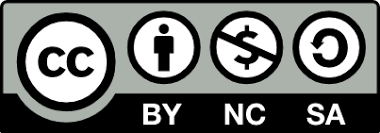 Details of the authors of/contributors to the course and their role (You can delete any sections that don’t apply.)Details of the authors of/contributors to the course and their role (You can delete any sections that don’t apply.)Original author (if applicable)Lead authorResponsible for:MR. SAID ALI SAID YUNUSLead authorResponsible for:Instructional designer, Developer and InstructorCo-author/co-contributorResponsible for:MR. ALI ABDULLA ABDULLACo-author/co-contributorResponsible for:Instructional designer, Developer and Online Course AdministratorCo-author/co-contributorResponsible for:Ms. UMAYRA MOHAMED SAID EL NABAHANYCo-author/co-contributorResponsible for:Educational TechnologistCo-author/co-contributorResponsible for:MS. RAYA IDRISSA AHMADACo-author/co-contributorResponsible for:Online Course Administrator Co-author/co-contributorResponsible for:DR. MARYAM JAFFAR ISMAILCo-author/co-contributorResponsible for:Pedagogy and Contents Reviewer Co-author/co-contributorResponsible for:DR HASSAN RASHID ALICo-author/co-contributorResponsible for:Contents ReviewerCo-author/co-contributorResponsible for:MR. IDDI ALI IDDICo-author/co-contributorResponsible for:Quality Assurance OfficerInformation regarding format of material to upload onto the OER Africa repositoryInformation regarding format of material to upload onto the OER Africa repositoryPrimary resource (Not PDF)ED 2103 Storyboard .docxWill a Moodle common cartridge be uploaded as well?YesCourse detailsCourse detailsCourse detailsCourse detailsCourse detailsModule title:Educational Resources, Media and Technology IEducational Resources, Media and Technology IEducational Resources, Media and Technology IEducational Resources, Media and Technology IAcademic level:2nd year Undergraduate Number of student study hours:Number of student study hours:100Class contact time (hours):45Private/online study hours:60 Number of weeks of study:1515Total student learning hours:105Number of units of study:1010Programme(s) which might include this Module:BSc Education, BA EducationPre-requisite student abilities and knowledge:Some knowledge in educational studiesPre-requisite (or co-requisite) modules:NoneAim of the module:To familiarize and expose the students to the idea of using teaching and learning resources to each lesson for effective learning. Brief description of module:The course is designed to equip second-year students with the skills in preparing and using teaching and learning resources, media and modern technology in teaching. It guides the students to apply technical approaches by using up-to-date instructional materials during teaching. It also guides the students to use proper available teaching-learning resources according to the school context.  Both local (low cost and no cost) and sophisticated teaching-learning resources will be identified and analysed critically on their advantages towards effective teaching and learning in classroom lessons.Intended learning outcomes:At the end of this module, you will be able to:Describe the concepts of teaching-learning resources, materials, media, and technology in the educational context.Trace the development of educational media and technology in education.Analyse different learning and communication theories in relation to educational media and technology.Fabricate and use local available materials whenever the sophisticated one are not in place.Select and use appropriate media in teaching based on the criteria for selection and application of mediaProduce different pictures and use it for teaching and learningUse modern technology in teaching such as the audio-visual, films, overhead projectors, TV and radio, and other emerging technologies Indicative content:Topic 1: Main concepts in Educational TechnologyTopic 2: Historical development of educational media and technology in education.Topic 3: Learning theories in relation to educational Resources, media, and TechnologyTopic 4: Effective Communication & Communication ModelsTopic 5: Production and Using Resources from Local Available MaterialsTopic 6: Techniques of Using Still Camera in the Production of Teaching and Learning MaterialsTopic 7: Criteria for Media Selection & ApplicationTopic 8: Effective use of Projectors & Different Kinds of boards, its strengths, and limitationsTopic 9: Application of Computer & Audio-visual Materials in EducationTopic 10: The Roles of Emerging Technologies in EducationForm of final/summative assessment:In this course, you will be assessed formatively and summatively. Formative assessment will carry 60% of the marks and 40% will be for summative. The formative assessment will consist of:Test                                                     10%Seminar Presentation 	          10%Portfolio                                              5%Reflection Journal 	                           5%Project              		            20%Online quizzes                                     5%Group assignment                              5%Summative assessment will be done through Final University Examination which consists of 40% marks.Assessment of module-level learning outcomesAssessment of module-level learning outcomesModule-level learning outcomeModule assessment taskDescribe the concepts of teaching-learning resources, materials, media, and technology in the educational context.Oline quiz, Reflective Journal, Seminar PresentationTrace the development of educational media and technology in education.Online quizAnalyse different learning and communication theories in relation to educational media and technology.Online quiz, Seminar presentation, Group assignment Fabricate and use local available materials whenever the sophisticated one are not in place.Project, portfolio, Select and use appropriate media in teaching based on the criteria for selection and application of mediaOnline quiz, seminar presentationProduce different pictures and use it for teaching and learning.Group assignment, Portfolio, Reflective Journal, Seminar presentationUse modern technology in teaching such as the audio-visual, films, overhead projectors, TV and radio, and other emerging technologies.Online quiz, seminar presentation, Portfolio, Reflective journal, Significant features or elements of moduleManufacturing different learning materials using local materials, production of different educational media, using different media for teaching and learning processStudent profile in the context of this module:Student profile in the context of this module:What is the target group of students who would do this module?Second year undergraduate students specializing in educationWhat skills should a student have already mastered before starting this Module?Basic skills in computer studies and educational technologyWhat prior knowledge of the subject matter should a student have?Learning theories, instructional objectives, communication processNon-expert support:Non-expert support:What skills and prior knowledge of the subject mattershould facilitators have already mastered before starting to teach this Module?Ability to use educational media and technology in teaching and ability to improvise learning and teaching resources.What skills do support staff need in order to support the delivery of this module?Ability to use educational media and technology in teaching and learningQuality assurance mattersQuality assurance mattersQuality assurance mattersHow will feedback on module be obtained from students?Student survey, Student Representative meetings with QA officers, and Student Consultation with course instructor.Student survey, Student Representative meetings with QA officers, and Student Consultation with course instructor.How will student feedback be used to improve module?A certificate, signed by the university’s Head of Quality Assurance, confirming that the module meets the requirements of the PEBL QA rubric is attached.A certificate, signed by the university’s Head of Quality Assurance, confirming that the module meets the requirements of the PEBL QA rubric is attached.   Yes		    No	Unit-level overviewUnit-level overviewUnit/week/sectionUnit name or title:The concept of Educational ‘Resources’, ‘Media’ and ‘Technology’The concept of Educational ‘Resources’, ‘Media’ and ‘Technology’The concept of Educational ‘Resources’, ‘Media’ and ‘Technology’Aim of the unit:Introducing the concept of Resources, media and technology in relation to education.Introducing the concept of Resources, media and technology in relation to education.Introducing the concept of Resources, media and technology in relation to education.This topic covers:Type of educational resources, media, and technologyThe domain of educational technology  Type of educational resources, media, and technologyThe domain of educational technology  Type of educational resources, media, and technologyThe domain of educational technology  Intended learning outcomes:At the end of this unit, you will be able to:Define the concept of ‘resources’, ‘media’ and ‘technology’ in relation to education.Differentiate between technology in education and technology of education Distinguish between instructional technology and educational technologyDesign presentation using PowerPoint PresentationAt the end of this unit, you will be able to:Define the concept of ‘resources’, ‘media’ and ‘technology’ in relation to education.Differentiate between technology in education and technology of education Distinguish between instructional technology and educational technologyDesign presentation using PowerPoint PresentationAt the end of this unit, you will be able to:Define the concept of ‘resources’, ‘media’ and ‘technology’ in relation to education.Differentiate between technology in education and technology of education Distinguish between instructional technology and educational technologyDesign presentation using PowerPoint PresentationOverview of student activity:Attending class, attempting online quizzes, participating in forumsConstructive alignment of unit level outcomes with module level outcomes, learning activities and assessmentConstructive alignment of unit level outcomes with module level outcomes, learning activities and assessmentConstructive alignment of unit level outcomes with module level outcomes, learning activities and assessmentConstructive alignment of unit level outcomes with module level outcomes, learning activities and assessmentIntended unit learning outcomes:No of module-level outcomeActivity where students engage with this outcomeWhere and how is this outcome assessed?At the end of this unit, you will be able to:At the end of this unit, you will be able to:At the end of this unit, you will be able to:At the end of this unit, you will be able to:Define the concept of ‘resources’, ‘media’ and ‘technology’ in relation to education.1E-tivities 1.1 and 1.2Online quizDifferentiate between technology in education and technology of education 1,2E-tivities 1.1 and 1.2Online quizDistinguish between instructional technology and educational technology1,2,3E-tivity 1.1Online `quizDesign presentation using PowerPoint Presentation1,2,3, 4E-tivity 1.1Group assignmentDetailed explanation of ALL student and teacher engagement with the unit:(This should be presented in the order that the activities take place.  So, if students do work online before coming to the lecture, that should be shown ahead of what happens in class.If there is more than one opportunity for face-to-face contact, or more than one online task, there should be a separate section for each instance, and they should be presented in the template in the same order that students encounter them).Content – such as lecture material – can EITHER be shown here OR added as clearly identifiable addenda to the document.  If you plan to use addenda, you should ensure that this are cross-referenced in this section.)Detailed explanation of ALL student and teacher engagement with the unit:(This should be presented in the order that the activities take place.  So, if students do work online before coming to the lecture, that should be shown ahead of what happens in class.If there is more than one opportunity for face-to-face contact, or more than one online task, there should be a separate section for each instance, and they should be presented in the template in the same order that students encounter them).Content – such as lecture material – can EITHER be shown here OR added as clearly identifiable addenda to the document.  If you plan to use addenda, you should ensure that this are cross-referenced in this section.)Detailed explanation of ALL student and teacher engagement with the unit:(This should be presented in the order that the activities take place.  So, if students do work online before coming to the lecture, that should be shown ahead of what happens in class.If there is more than one opportunity for face-to-face contact, or more than one online task, there should be a separate section for each instance, and they should be presented in the template in the same order that students encounter them).Content – such as lecture material – can EITHER be shown here OR added as clearly identifiable addenda to the document.  If you plan to use addenda, you should ensure that this are cross-referenced in this section.)Detailed explanation of ALL student and teacher engagement with the unit:(This should be presented in the order that the activities take place.  So, if students do work online before coming to the lecture, that should be shown ahead of what happens in class.If there is more than one opportunity for face-to-face contact, or more than one online task, there should be a separate section for each instance, and they should be presented in the template in the same order that students encounter them).Content – such as lecture material – can EITHER be shown here OR added as clearly identifiable addenda to the document.  If you plan to use addenda, you should ensure that this are cross-referenced in this section.)Detailed explanation of ALL student and teacher engagement with the unit:(This should be presented in the order that the activities take place.  So, if students do work online before coming to the lecture, that should be shown ahead of what happens in class.If there is more than one opportunity for face-to-face contact, or more than one online task, there should be a separate section for each instance, and they should be presented in the template in the same order that students encounter them).Content – such as lecture material – can EITHER be shown here OR added as clearly identifiable addenda to the document.  If you plan to use addenda, you should ensure that this are cross-referenced in this section.)Module-level outcomes addressed:Module-level outcomes addressed:Module-level outcomes addressed:Module-level outcomes addressed:Module-level outcomes addressed:Unit 1 supports module-level outcomes 1 – 4 Unit 1 supports module-level outcomes 1 – 4 Unit 1 supports module-level outcomes 1 – 4 Unit 1 supports module-level outcomes 1 – 4 Unit 1 supports module-level outcomes 1 – 4 Purpose of the unit/week/section:Purpose of the unit/week/section:Purpose of the unit/week/section:Purpose of the unit/week/section:Purpose of the unit/week/section:Introducing the concept of Resources, media and technology in relation to education.Introducing the concept of Resources, media and technology in relation to education.Introducing the concept of Resources, media and technology in relation to education.Introducing the concept of Resources, media and technology in relation to education.Introducing the concept of Resources, media and technology in relation to education.Over to you: (a description of the process of the section)Over to you: (a description of the process of the section)Over to you: (a description of the process of the section)Over to you: (a description of the process of the section)Over to you: (a description of the process of the section)The introduction of technology in education brings about many advantages in teaching and learning process.  Provision of online access to some module contents such as activities, communication tools and other has stimulus large number of students as well as teachers to gain in depth interaction with module content and their peers.  This unit will explain to the students the concept of Educational Resources, Media and Technology in terms of their definition as well as their domain. Its main aim is to introduce these concepts in relation to education.The introduction of technology in education brings about many advantages in teaching and learning process.  Provision of online access to some module contents such as activities, communication tools and other has stimulus large number of students as well as teachers to gain in depth interaction with module content and their peers.  This unit will explain to the students the concept of Educational Resources, Media and Technology in terms of their definition as well as their domain. Its main aim is to introduce these concepts in relation to education.The introduction of technology in education brings about many advantages in teaching and learning process.  Provision of online access to some module contents such as activities, communication tools and other has stimulus large number of students as well as teachers to gain in depth interaction with module content and their peers.  This unit will explain to the students the concept of Educational Resources, Media and Technology in terms of their definition as well as their domain. Its main aim is to introduce these concepts in relation to education.The introduction of technology in education brings about many advantages in teaching and learning process.  Provision of online access to some module contents such as activities, communication tools and other has stimulus large number of students as well as teachers to gain in depth interaction with module content and their peers.  This unit will explain to the students the concept of Educational Resources, Media and Technology in terms of their definition as well as their domain. Its main aim is to introduce these concepts in relation to education.The introduction of technology in education brings about many advantages in teaching and learning process.  Provision of online access to some module contents such as activities, communication tools and other has stimulus large number of students as well as teachers to gain in depth interaction with module content and their peers.  This unit will explain to the students the concept of Educational Resources, Media and Technology in terms of their definition as well as their domain. Its main aim is to introduce these concepts in relation to education.Pre-topic activity:Pre-topic activity: Number of hours Number of hours2 HoursOpen the link provided of this book entitled – “A Definition on the Commentary” by Michael Molenda and read on Chapter 1 materials provided in this topic from page 1-14. Make sure you read it before coming to the class and make some notes on the basic concepts of Educational Resources, Media and TechnologyHere is the link to the bookOpen the link provided of this book entitled – “A Definition on the Commentary” by Michael Molenda and read on Chapter 1 materials provided in this topic from page 1-14. Make sure you read it before coming to the class and make some notes on the basic concepts of Educational Resources, Media and TechnologyHere is the link to the bookOpen the link provided of this book entitled – “A Definition on the Commentary” by Michael Molenda and read on Chapter 1 materials provided in this topic from page 1-14. Make sure you read it before coming to the class and make some notes on the basic concepts of Educational Resources, Media and TechnologyHere is the link to the bookOpen the link provided of this book entitled – “A Definition on the Commentary” by Michael Molenda and read on Chapter 1 materials provided in this topic from page 1-14. Make sure you read it before coming to the class and make some notes on the basic concepts of Educational Resources, Media and TechnologyHere is the link to the bookOpen the link provided of this book entitled – “A Definition on the Commentary” by Michael Molenda and read on Chapter 1 materials provided in this topic from page 1-14. Make sure you read it before coming to the class and make some notes on the basic concepts of Educational Resources, Media and TechnologyHere is the link to the bookFace to face time: (if applicable)Face to face time: (if applicable)Number of hoursNumber of hours2 HoursLecture 01 - Concept of Educational Resources, Media and Technology. Here is the link to the Lecture 01Lecture 01 - Concept of Educational Resources, Media and Technology. Here is the link to the Lecture 01Lecture 01 - Concept of Educational Resources, Media and Technology. Here is the link to the Lecture 01Lecture 01 - Concept of Educational Resources, Media and Technology. Here is the link to the Lecture 01Lecture 01 - Concept of Educational Resources, Media and Technology. Here is the link to the Lecture 01Online activity:Online activity:Number of hoursNumber of hours1 HoursWhat should students do?E-tivity 1.1 - Forum Discussion This week we have an online discussion on the following question:“As a student teacher, why do you think educational resources, media and technology are important in teaching and learning?”Make a new thread and give one reason.Comment on the two answers given by your fellow students and add one more reason for each.E-tivity 1.1 - Forum Discussion This week we have an online discussion on the following question:“As a student teacher, why do you think educational resources, media and technology are important in teaching and learning?”Make a new thread and give one reason.Comment on the two answers given by your fellow students and add one more reason for each.E-tivity 1.1 - Forum Discussion This week we have an online discussion on the following question:“As a student teacher, why do you think educational resources, media and technology are important in teaching and learning?”Make a new thread and give one reason.Comment on the two answers given by your fellow students and add one more reason for each.E-tivity 1.1 - Forum Discussion This week we have an online discussion on the following question:“As a student teacher, why do you think educational resources, media and technology are important in teaching and learning?”Make a new thread and give one reason.Comment on the two answers given by your fellow students and add one more reason for each.Face to face time: (if applicable)Face to face time: (if applicable)Number of hours1 Hour1 HourS-tivity 1.1 - Practical Session 1In this session, you as teacher we expect you will be able to use PowerPoint presentation in your teaching and learning process. In doing so, you are going to do the following. Opening new presentationChoosing designCreate title pageAdd texts in the slidesAdd slidesThe link below is a summary guidance on how to do the above-mentioned points.https://www.oreilly.com/library/view/powerpoint-2007-the/0596527381/ch01.htmlS-tivity 1.1 - Practical Session 1In this session, you as teacher we expect you will be able to use PowerPoint presentation in your teaching and learning process. In doing so, you are going to do the following. Opening new presentationChoosing designCreate title pageAdd texts in the slidesAdd slidesThe link below is a summary guidance on how to do the above-mentioned points.https://www.oreilly.com/library/view/powerpoint-2007-the/0596527381/ch01.htmlS-tivity 1.1 - Practical Session 1In this session, you as teacher we expect you will be able to use PowerPoint presentation in your teaching and learning process. In doing so, you are going to do the following. Opening new presentationChoosing designCreate title pageAdd texts in the slidesAdd slidesThe link below is a summary guidance on how to do the above-mentioned points.https://www.oreilly.com/library/view/powerpoint-2007-the/0596527381/ch01.htmlS-tivity 1.1 - Practical Session 1In this session, you as teacher we expect you will be able to use PowerPoint presentation in your teaching and learning process. In doing so, you are going to do the following. Opening new presentationChoosing designCreate title pageAdd texts in the slidesAdd slidesThe link below is a summary guidance on how to do the above-mentioned points.https://www.oreilly.com/library/view/powerpoint-2007-the/0596527381/ch01.htmlS-tivity 1.1 - Practical Session 1In this session, you as teacher we expect you will be able to use PowerPoint presentation in your teaching and learning process. In doing so, you are going to do the following. Opening new presentationChoosing designCreate title pageAdd texts in the slidesAdd slidesThe link below is a summary guidance on how to do the above-mentioned points.https://www.oreilly.com/library/view/powerpoint-2007-the/0596527381/ch01.htmlWhere do they do it?OnlineOnlineOnlineOnlineBy when should they do it?1 Week from the date given 1 Week from the date given 1 Week from the date given 1 Week from the date given Online activityOnline activityNumber of Hours: 1 HourNumber of Hours: 1 HourNumber of Hours: 1 HourWhat should students do?E-tivity 1.2 – Quiz 01 After class, do the test to check that you have understood the main learning points.Link to the Quiz: https://drive.google.com/open?id=11f5-3VWcN1A-FY7vioaRZooA9srvam72P1ljZayLfAME-tivity 1.2 – Quiz 01 After class, do the test to check that you have understood the main learning points.Link to the Quiz: https://drive.google.com/open?id=11f5-3VWcN1A-FY7vioaRZooA9srvam72P1ljZayLfAME-tivity 1.2 – Quiz 01 After class, do the test to check that you have understood the main learning points.Link to the Quiz: https://drive.google.com/open?id=11f5-3VWcN1A-FY7vioaRZooA9srvam72P1ljZayLfAME-tivity 1.2 – Quiz 01 After class, do the test to check that you have understood the main learning points.Link to the Quiz: https://drive.google.com/open?id=11f5-3VWcN1A-FY7vioaRZooA9srvam72P1ljZayLfAMWhere do they do it?Online (On eLearning platform – LMS)Online (On eLearning platform – LMS)Online (On eLearning platform – LMS)Online (On eLearning platform – LMS)By when should they do it?By the end of the first week of the semesterBy the end of the first week of the semesterBy the end of the first week of the semesterBy the end of the first week of the semesterE-moderator/tutor roleE-moderator/tutor roleE-moderator/tutor roleE-moderator/tutor roleE-moderator/tutor roleTo motivate the student participation in different activities.To examine and analyse different comments.To provide feedback to some questions and inquiries raised by students To motivate the student participation in different activities.To examine and analyse different comments.To provide feedback to some questions and inquiries raised by students To motivate the student participation in different activities.To examine and analyse different comments.To provide feedback to some questions and inquiries raised by students To motivate the student participation in different activities.To examine and analyse different comments.To provide feedback to some questions and inquiries raised by students To motivate the student participation in different activities.To examine and analyse different comments.To provide feedback to some questions and inquiries raised by students How are the learning outcomes in this unit assessed?How are the learning outcomes in this unit assessed? Number of hours Number of hours1There will be online quiz and group assignmentThere will be online quiz and group assignmentThere will be online quiz and group assignmentThere will be online quiz and group assignmentThere will be online quiz and group assignmentHow does this section link to other sections of the module?How does this section link to other sections of the module?How does this section link to other sections of the module?How does this section link to other sections of the module?How does this section link to other sections of the module?This section is the basic introduction form the upcoming moduleThis section is the basic introduction form the upcoming moduleThis section is the basic introduction form the upcoming moduleThis section is the basic introduction form the upcoming moduleThis section is the basic introduction form the upcoming module= Total number of hours7 HoursSome important questionsSome important questionsWhich learning resources/ references will scaffold the students’ learning?Januszewski, A & Molenda, M. (2008). Educational Technology: A Definition with Commentary. Tylor & Francis Group. New York, USA. Kemp, J.E & Smellie, D.C. (1994). Planning, Producing, and Using Instructional Technologies. (7th Ed). HarperCollins College Publishers, New York.Lever-Duffy, J. & McDonald, J. B. (2009). Teaching and Learning with Technology. Pearson Education, Inc. New Jersey, USA.Newby, T. J., Stepich, D. A., Lehman, J. D., & Russell, J. D. (2006). Educational Technology for Teaching and Learning. Pearson Education, Inc. New Jersey, USA.Smaldino, SH. E., Russell, J. D., Heinich, R., & Molenda, M. (2005). Instructional Technology and Media for Learning. Pearson Education, Inc. New Jersey, USAHow are students enabled to access the resources?All students will be enrolled in the LMS, this will enable them to access all the uploaded contents to the respective course. Other resources such as OERs and free articles and links will be made available to studentWhere in this unit are students expected to work collaboratively?Students expected to have many interactions including Forum Discussion, Chatting and even in MessagingHow has an inclusive approach been incorporated in this unit?By collaborating with Department of Inclusive Education under the School of Education, special materials also will be available to help all students with disability, while in another side, through Centre for Digital Learning – CDL, special contents (such as with sound recorded and videos) will made availableHow will feedback on unit be obtained from students?The feedback in each Unit will be obtained in different ways such as peer to peer feedback, teacher to students’ feedback. And these can be in both ways (Online and face to face)How will student feedback be used to improve unit?The feedbacks obtained from students will be used to improve on module facilitation as well as in designation of the contents for current course and other related courses.At which point(s) will students receive formative feedback on the work they have done in the unit?Feedback will be provided at the end of each task assigned Unit-level overviewUnit-level overviewUnit/week/sectionUnit name or title:Domain of Educational TechnologyDomain of Educational TechnologyDomain of Educational TechnologyAim of the unit:To learn the importance and role of technology in education and also to describes the five domain of Educational Technology and how they work in the field of Educational Technology.To learn the importance and role of technology in education and also to describes the five domain of Educational Technology and how they work in the field of Educational Technology.To learn the importance and role of technology in education and also to describes the five domain of Educational Technology and how they work in the field of Educational Technology.This topic covers:Importance and role of technology in education.The five domain of Educational Technology and how they work in the field of Educational TechnologyImportance and role of technology in education.The five domain of Educational Technology and how they work in the field of Educational TechnologyImportance and role of technology in education.The five domain of Educational Technology and how they work in the field of Educational TechnologyIntended learning outcomes:At the end of this week, you will be able to:Understand and explain the importance of technology in teaching and learningClarify the role of technology in teaching and learningDescribe the five domains of educational technologyAt the end of this week, you will be able to:Understand and explain the importance of technology in teaching and learningClarify the role of technology in teaching and learningDescribe the five domains of educational technologyAt the end of this week, you will be able to:Understand and explain the importance of technology in teaching and learningClarify the role of technology in teaching and learningDescribe the five domains of educational technologyOverview of student activity:Attending class, attempting online quizzes, participating in forumsConstructive alignment of unit level outcomes with module level outcomes, learning activities and assessment
(Pressing <Tab> at the end of the table will provide additional rows in the table, if required.)Constructive alignment of unit level outcomes with module level outcomes, learning activities and assessment
(Pressing <Tab> at the end of the table will provide additional rows in the table, if required.)Constructive alignment of unit level outcomes with module level outcomes, learning activities and assessment
(Pressing <Tab> at the end of the table will provide additional rows in the table, if required.)Constructive alignment of unit level outcomes with module level outcomes, learning activities and assessment
(Pressing <Tab> at the end of the table will provide additional rows in the table, if required.)Intended unit learning outcomes:No of module-level outcomeActivity where students engage with this outcomeWhere and how is this outcome assessed?At the end of this unit, you will be able to:At the end of this unit, you will be able to:At the end of this unit, you will be able to:At the end of this unit, you will be able to:Understand and explain the importance of technology in teaching and learning1E-tivities 2.1Seminar presentationClarify the role of technology in teaching and learning1E-tivities 2.1Seminar presentationDescribe the five domains of educational technology1E-tivity 2.2Seminar PresentationDetailed explanation of ALL student and teacher engagement with the unit:(This should be presented in the order that the activities take place.  So, if students do work online before coming to the lecture, that should be shown ahead of what happens in class.If there is more than one opportunity for face-to-face contact, or more than one online task, there should be a separate section for each instance, and they should be presented in the template in the same order that students encounter them.)Content – such as lecture material – can EITHER be shown here OR added as clearly identifiable addenda to the document.  If you plan to use addenda, you should ensure that this are cross-referenced in this section.)Detailed explanation of ALL student and teacher engagement with the unit:(This should be presented in the order that the activities take place.  So, if students do work online before coming to the lecture, that should be shown ahead of what happens in class.If there is more than one opportunity for face-to-face contact, or more than one online task, there should be a separate section for each instance, and they should be presented in the template in the same order that students encounter them.)Content – such as lecture material – can EITHER be shown here OR added as clearly identifiable addenda to the document.  If you plan to use addenda, you should ensure that this are cross-referenced in this section.)Detailed explanation of ALL student and teacher engagement with the unit:(This should be presented in the order that the activities take place.  So, if students do work online before coming to the lecture, that should be shown ahead of what happens in class.If there is more than one opportunity for face-to-face contact, or more than one online task, there should be a separate section for each instance, and they should be presented in the template in the same order that students encounter them.)Content – such as lecture material – can EITHER be shown here OR added as clearly identifiable addenda to the document.  If you plan to use addenda, you should ensure that this are cross-referenced in this section.)Detailed explanation of ALL student and teacher engagement with the unit:(This should be presented in the order that the activities take place.  So, if students do work online before coming to the lecture, that should be shown ahead of what happens in class.If there is more than one opportunity for face-to-face contact, or more than one online task, there should be a separate section for each instance, and they should be presented in the template in the same order that students encounter them.)Content – such as lecture material – can EITHER be shown here OR added as clearly identifiable addenda to the document.  If you plan to use addenda, you should ensure that this are cross-referenced in this section.)Detailed explanation of ALL student and teacher engagement with the unit:(This should be presented in the order that the activities take place.  So, if students do work online before coming to the lecture, that should be shown ahead of what happens in class.If there is more than one opportunity for face-to-face contact, or more than one online task, there should be a separate section for each instance, and they should be presented in the template in the same order that students encounter them.)Content – such as lecture material – can EITHER be shown here OR added as clearly identifiable addenda to the document.  If you plan to use addenda, you should ensure that this are cross-referenced in this section.)Detailed explanation of ALL student and teacher engagement with the unit:(This should be presented in the order that the activities take place.  So, if students do work online before coming to the lecture, that should be shown ahead of what happens in class.If there is more than one opportunity for face-to-face contact, or more than one online task, there should be a separate section for each instance, and they should be presented in the template in the same order that students encounter them.)Content – such as lecture material – can EITHER be shown here OR added as clearly identifiable addenda to the document.  If you plan to use addenda, you should ensure that this are cross-referenced in this section.)Detailed explanation of ALL student and teacher engagement with the unit:(This should be presented in the order that the activities take place.  So, if students do work online before coming to the lecture, that should be shown ahead of what happens in class.If there is more than one opportunity for face-to-face contact, or more than one online task, there should be a separate section for each instance, and they should be presented in the template in the same order that students encounter them.)Content – such as lecture material – can EITHER be shown here OR added as clearly identifiable addenda to the document.  If you plan to use addenda, you should ensure that this are cross-referenced in this section.)Module-level outcomes addressed:Module-level outcomes addressed:Module-level outcomes addressed:Module-level outcomes addressed:Module-level outcomes addressed:Module-level outcomes addressed:Module-level outcomes addressed:Unit 2 supports module-level outcomes 1 – 4Unit 2 supports module-level outcomes 1 – 4Unit 2 supports module-level outcomes 1 – 4Unit 2 supports module-level outcomes 1 – 4Unit 2 supports module-level outcomes 1 – 4Unit 2 supports module-level outcomes 1 – 4Unit 2 supports module-level outcomes 1 – 4Purpose of the unit/week/section:Purpose of the unit/week/section:Purpose of the unit/week/section:Purpose of the unit/week/section:Purpose of the unit/week/section:Purpose of the unit/week/section:Purpose of the unit/week/section:Explaining the importance and the role of educational technology, discussing the five domains of educational technologyExplaining the importance and the role of educational technology, discussing the five domains of educational technologyExplaining the importance and the role of educational technology, discussing the five domains of educational technologyExplaining the importance and the role of educational technology, discussing the five domains of educational technologyExplaining the importance and the role of educational technology, discussing the five domains of educational technologyExplaining the importance and the role of educational technology, discussing the five domains of educational technologyExplaining the importance and the role of educational technology, discussing the five domains of educational technologyOver to you: (a description of the process of the section)Over to you: (a description of the process of the section)Over to you: (a description of the process of the section)Over to you: (a description of the process of the section)Over to you: (a description of the process of the section)Over to you: (a description of the process of the section)Over to you: (a description of the process of the section) This unit will explain to the students the concept of domain of educational technology. How these domains are related and interconnected in the process of using educational technology in educational context.  This unit will explain to the students the concept of domain of educational technology. How these domains are related and interconnected in the process of using educational technology in educational context.  This unit will explain to the students the concept of domain of educational technology. How these domains are related and interconnected in the process of using educational technology in educational context.  This unit will explain to the students the concept of domain of educational technology. How these domains are related and interconnected in the process of using educational technology in educational context.  This unit will explain to the students the concept of domain of educational technology. How these domains are related and interconnected in the process of using educational technology in educational context.  This unit will explain to the students the concept of domain of educational technology. How these domains are related and interconnected in the process of using educational technology in educational context.  This unit will explain to the students the concept of domain of educational technology. How these domains are related and interconnected in the process of using educational technology in educational context. Pre-topic activity:Pre-topic activity:Pre-topic activity: Number of hours Number of hours2 hours2 hoursRead article 1 by Lazar, S. (2015). "THE IMPORTANCE OF EDUCATIONAL TECHNOLOGY IN TEACHING" and then identify five importance of educational technology in teaching for discussion during the lecture. Please read article 1 by Budhwar, K. (2017). "THE ROLE OF TECHNOLOGY IN EDUCATION" and then make short notes on the following:Comparison between traditional and today's educationRole of technology in educationAdvantages of technology in educationLimitations of technology in educationRead the article on Instructional Technology and then brief notes on five phases of Instructional TechnologyRead article 1 by Lazar, S. (2015). "THE IMPORTANCE OF EDUCATIONAL TECHNOLOGY IN TEACHING" and then identify five importance of educational technology in teaching for discussion during the lecture. Please read article 1 by Budhwar, K. (2017). "THE ROLE OF TECHNOLOGY IN EDUCATION" and then make short notes on the following:Comparison between traditional and today's educationRole of technology in educationAdvantages of technology in educationLimitations of technology in educationRead the article on Instructional Technology and then brief notes on five phases of Instructional TechnologyRead article 1 by Lazar, S. (2015). "THE IMPORTANCE OF EDUCATIONAL TECHNOLOGY IN TEACHING" and then identify five importance of educational technology in teaching for discussion during the lecture. Please read article 1 by Budhwar, K. (2017). "THE ROLE OF TECHNOLOGY IN EDUCATION" and then make short notes on the following:Comparison between traditional and today's educationRole of technology in educationAdvantages of technology in educationLimitations of technology in educationRead the article on Instructional Technology and then brief notes on five phases of Instructional TechnologyRead article 1 by Lazar, S. (2015). "THE IMPORTANCE OF EDUCATIONAL TECHNOLOGY IN TEACHING" and then identify five importance of educational technology in teaching for discussion during the lecture. Please read article 1 by Budhwar, K. (2017). "THE ROLE OF TECHNOLOGY IN EDUCATION" and then make short notes on the following:Comparison between traditional and today's educationRole of technology in educationAdvantages of technology in educationLimitations of technology in educationRead the article on Instructional Technology and then brief notes on five phases of Instructional TechnologyRead article 1 by Lazar, S. (2015). "THE IMPORTANCE OF EDUCATIONAL TECHNOLOGY IN TEACHING" and then identify five importance of educational technology in teaching for discussion during the lecture. Please read article 1 by Budhwar, K. (2017). "THE ROLE OF TECHNOLOGY IN EDUCATION" and then make short notes on the following:Comparison between traditional and today's educationRole of technology in educationAdvantages of technology in educationLimitations of technology in educationRead the article on Instructional Technology and then brief notes on five phases of Instructional TechnologyRead article 1 by Lazar, S. (2015). "THE IMPORTANCE OF EDUCATIONAL TECHNOLOGY IN TEACHING" and then identify five importance of educational technology in teaching for discussion during the lecture. Please read article 1 by Budhwar, K. (2017). "THE ROLE OF TECHNOLOGY IN EDUCATION" and then make short notes on the following:Comparison between traditional and today's educationRole of technology in educationAdvantages of technology in educationLimitations of technology in educationRead the article on Instructional Technology and then brief notes on five phases of Instructional TechnologyRead article 1 by Lazar, S. (2015). "THE IMPORTANCE OF EDUCATIONAL TECHNOLOGY IN TEACHING" and then identify five importance of educational technology in teaching for discussion during the lecture. Please read article 1 by Budhwar, K. (2017). "THE ROLE OF TECHNOLOGY IN EDUCATION" and then make short notes on the following:Comparison between traditional and today's educationRole of technology in educationAdvantages of technology in educationLimitations of technology in educationRead the article on Instructional Technology and then brief notes on five phases of Instructional TechnologyFace to face time: (if applicable)Face to face time: (if applicable)Face to face time: (if applicable)Number of hoursNumber of hours2 Hours2 HoursLectures 02 - Domain of Educational TechnologyIn this lecture, you will learn the importance and role of technology in education. You will also be able to familiarize yourself with the five domain of Educational Technology and how they work in the field of Educational Technology.Lectures 02 - Domain of Educational TechnologyIn this lecture, you will learn the importance and role of technology in education. You will also be able to familiarize yourself with the five domain of Educational Technology and how they work in the field of Educational Technology.Lectures 02 - Domain of Educational TechnologyIn this lecture, you will learn the importance and role of technology in education. You will also be able to familiarize yourself with the five domain of Educational Technology and how they work in the field of Educational Technology.Lectures 02 - Domain of Educational TechnologyIn this lecture, you will learn the importance and role of technology in education. You will also be able to familiarize yourself with the five domain of Educational Technology and how they work in the field of Educational Technology.Lectures 02 - Domain of Educational TechnologyIn this lecture, you will learn the importance and role of technology in education. You will also be able to familiarize yourself with the five domain of Educational Technology and how they work in the field of Educational Technology.Lectures 02 - Domain of Educational TechnologyIn this lecture, you will learn the importance and role of technology in education. You will also be able to familiarize yourself with the five domain of Educational Technology and how they work in the field of Educational Technology.Lectures 02 - Domain of Educational TechnologyIn this lecture, you will learn the importance and role of technology in education. You will also be able to familiarize yourself with the five domain of Educational Technology and how they work in the field of Educational Technology.Online activity:Online activity:Online activity:Number of hoursNumber of hours1 Hour1 HourWhat should students do?E-tivity 2.1 – Forum Discussion “The use of resources, media and technology is inevitable in our daily teaching activities” Discuss three uses of resources, media and technology that you are familiar with.Please visit this week's forum and:Make a new thread where you give your own answer, andComment on the answers given by three of your fellow students.E-tivity 2.1 – Forum Discussion “The use of resources, media and technology is inevitable in our daily teaching activities” Discuss three uses of resources, media and technology that you are familiar with.Please visit this week's forum and:Make a new thread where you give your own answer, andComment on the answers given by three of your fellow students.E-tivity 2.1 – Forum Discussion “The use of resources, media and technology is inevitable in our daily teaching activities” Discuss three uses of resources, media and technology that you are familiar with.Please visit this week's forum and:Make a new thread where you give your own answer, andComment on the answers given by three of your fellow students.E-tivity 2.1 – Forum Discussion “The use of resources, media and technology is inevitable in our daily teaching activities” Discuss three uses of resources, media and technology that you are familiar with.Please visit this week's forum and:Make a new thread where you give your own answer, andComment on the answers given by three of your fellow students.E-tivity 2.1 – Forum Discussion “The use of resources, media and technology is inevitable in our daily teaching activities” Discuss three uses of resources, media and technology that you are familiar with.Please visit this week's forum and:Make a new thread where you give your own answer, andComment on the answers given by three of your fellow students.E-tivity 2.1 – Forum Discussion “The use of resources, media and technology is inevitable in our daily teaching activities” Discuss three uses of resources, media and technology that you are familiar with.Please visit this week's forum and:Make a new thread where you give your own answer, andComment on the answers given by three of your fellow students.Where do they do it?Online (Through LMS)Online (Through LMS)Online (Through LMS)Online (Through LMS)Online (Through LMS)Online (Through LMS)By when should they do it?By the end of the second week of the semesterBy the end of the second week of the semesterBy the end of the second week of the semesterBy the end of the second week of the semesterBy the end of the second week of the semesterBy the end of the second week of the semesterOnline activity:Number of hoursNumber of hoursNumber of hoursNumber of hours1 HourWhat should students do?Dear Students,Write a short reflection based on previous topic on the following areaswhat went well, what didn’t go well and areas that need improvement. Write your answer and share it online. (Use not more than 80 words)Please feel free to express your views.Cheers!!Dear Students,Write a short reflection based on previous topic on the following areaswhat went well, what didn’t go well and areas that need improvement. Write your answer and share it online. (Use not more than 80 words)Please feel free to express your views.Cheers!!Dear Students,Write a short reflection based on previous topic on the following areaswhat went well, what didn’t go well and areas that need improvement. Write your answer and share it online. (Use not more than 80 words)Please feel free to express your views.Cheers!!Dear Students,Write a short reflection based on previous topic on the following areaswhat went well, what didn’t go well and areas that need improvement. Write your answer and share it online. (Use not more than 80 words)Please feel free to express your views.Cheers!!Dear Students,Write a short reflection based on previous topic on the following areaswhat went well, what didn’t go well and areas that need improvement. Write your answer and share it online. (Use not more than 80 words)Please feel free to express your views.Cheers!!Dear Students,Write a short reflection based on previous topic on the following areaswhat went well, what didn’t go well and areas that need improvement. Write your answer and share it online. (Use not more than 80 words)Please feel free to express your views.Cheers!!Where do they do it?Online (Through LMS)Online (Through LMS)Online (Through LMS)Online (Through LMS)Online (Through LMS)Online (Through LMS)By when should they do it?By the end of the second week of the semesterBy the end of the second week of the semesterBy the end of the second week of the semesterBy the end of the second week of the semesterBy the end of the second week of the semesterBy the end of the second week of the semesterFace to face time: (if applicable)Face to face time: (if applicable)Face to face time: (if applicable)Number of hoursNumber of hoursNumber of hours1 HourActivity 2.1 - Seminar Presentation 1Identify various types of educational technology Explain their merits and limitationsWith vivid examples, explain if those types of technologies are available and applicable in Zanzibar context.With vivid examples, evaluate the use of educational resources, media and technology in Zanzibar schools.Activity 2.1 - Seminar Presentation 1Identify various types of educational technology Explain their merits and limitationsWith vivid examples, explain if those types of technologies are available and applicable in Zanzibar context.With vivid examples, evaluate the use of educational resources, media and technology in Zanzibar schools.Activity 2.1 - Seminar Presentation 1Identify various types of educational technology Explain their merits and limitationsWith vivid examples, explain if those types of technologies are available and applicable in Zanzibar context.With vivid examples, evaluate the use of educational resources, media and technology in Zanzibar schools.Activity 2.1 - Seminar Presentation 1Identify various types of educational technology Explain their merits and limitationsWith vivid examples, explain if those types of technologies are available and applicable in Zanzibar context.With vivid examples, evaluate the use of educational resources, media and technology in Zanzibar schools.Activity 2.1 - Seminar Presentation 1Identify various types of educational technology Explain their merits and limitationsWith vivid examples, explain if those types of technologies are available and applicable in Zanzibar context.With vivid examples, evaluate the use of educational resources, media and technology in Zanzibar schools.Activity 2.1 - Seminar Presentation 1Identify various types of educational technology Explain their merits and limitationsWith vivid examples, explain if those types of technologies are available and applicable in Zanzibar context.With vivid examples, evaluate the use of educational resources, media and technology in Zanzibar schools.Activity 2.1 - Seminar Presentation 1Identify various types of educational technology Explain their merits and limitationsWith vivid examples, explain if those types of technologies are available and applicable in Zanzibar context.With vivid examples, evaluate the use of educational resources, media and technology in Zanzibar schools.How are the learning outcomes in this unit assessed?How are the learning outcomes in this unit assessed?How are the learning outcomes in this unit assessed? Number of hours Number of hours11There will be seminar presentationThere will be seminar presentationThere will be seminar presentationThere will be seminar presentationThere will be seminar presentationThere will be seminar presentationThere will be seminar presentationHow does this section link to other sections of the module?How does this section link to other sections of the module?How does this section link to other sections of the module?How does this section link to other sections of the module?How does this section link to other sections of the module?How does this section link to other sections of the module?How does this section link to other sections of the module?This section is the basic introduction form the upcoming moduleThis section is the basic introduction form the upcoming moduleThis section is the basic introduction form the upcoming moduleThis section is the basic introduction form the upcoming moduleThis section is the basic introduction form the upcoming moduleThis section is the basic introduction form the upcoming moduleThis section is the basic introduction form the upcoming moduleE-moderator/tutor roleE-moderator/tutor roleE-moderator/tutor roleE-moderator/tutor roleE-moderator/tutor roleE-moderator/tutor roleE-moderator/tutor roleTo motivate the student participation in different activities.To examine and analyse different comments.To provide feedback to some questions and inquiries raised by studentsTo motivate the student participation in different activities.To examine and analyse different comments.To provide feedback to some questions and inquiries raised by studentsTo motivate the student participation in different activities.To examine and analyse different comments.To provide feedback to some questions and inquiries raised by studentsTo motivate the student participation in different activities.To examine and analyse different comments.To provide feedback to some questions and inquiries raised by studentsTo motivate the student participation in different activities.To examine and analyse different comments.To provide feedback to some questions and inquiries raised by studentsTo motivate the student participation in different activities.To examine and analyse different comments.To provide feedback to some questions and inquiries raised by studentsTo motivate the student participation in different activities.To examine and analyse different comments.To provide feedback to some questions and inquiries raised by students=Total Number of Hours=Total Number of Hours=Total Number of Hours=Total Number of Hours7 Hours7 Hours7 HoursSome important questionsSome important questionsWhich learning resources/ references will scaffold the students’ learning?Januszewski, A & Molenda, M. (2008). Educational Technology: A Definition with Commentary. Tylor & Francis Group. New York, USA. Kemp, J.E & Smellie, D.C. (1994). Planning, Producing, and Using Instructional Technologies. (7th Ed). HarperCollins College Publishers, New York.Lever-Duffy, J. & McDonald, J. B. (2009). Teaching and Learning with Technology. Pearson Education, Inc. New Jersey, USA.Newby, T. J., Stepich, D. A., Lehman, J. D., & Russell, J. D. (2006). Educational Technology for Teaching and Learning. Pearson Education, Inc. New Jersey, USA.Smaldino, SH. E., Russell, J. D., Heinich, R., & Molenda, M. (2005). Instructional Technology and Media for Learning. Pearson Education, Inc. New Jersey, USAHow are students enabled to access the resources?All students will be enrolled in the LMS, this will enable them to access all the uploaded contents to the respective course. Other resources such as OERs and free articles and links will be made available to studentWhere in this unit are students expected to work collaboratively?Students expected to have many interactions including Forum Discussion, Chatting and even in MessagingHow has an inclusive approach been incorporated in this unit?By collaborating with Department of Inclusive Education under the School of Education, special materials also will be available to help all students with disability, while in another side, through Centre for Digital Learning – CDL, special contents (such as with sound recorded and videos) will made availableHow will feedback on unit be obtained from students?The feedback in each Unit will be obtained in different ways such as peer to peer feedback, teacher to students’ feedback. And these can be in both ways (Online and face to face)How will student feedback be used to improve unit?The feedbacks obtained from students will be used to improve on module facilitation as well as in designation of the contents for current course and other related courses.At which point(s) will students receive formative feedback on the work they have done in the unit?Feedback will be provided at the end of each task assigned Unit-level overviewUnit-level overviewUnit/week/sectionUnit name or title:Historical development of educational media and technology in education.Historical development of educational media and technology in education.Historical development of educational media and technology in education.Aim of the unit:Introduce the historical development of educational media and technology in Zanzibar and Tanzania in generalIntroduce the historical development of educational media and technology in Zanzibar and Tanzania in generalIntroduce the historical development of educational media and technology in Zanzibar and Tanzania in generalThis topic covers:History of educational media and technology in the worldHistory of educational media and technology in Zanzibar and Tanzania at largeHistory of educational media and technology in the worldHistory of educational media and technology in Zanzibar and Tanzania at largeHistory of educational media and technology in the worldHistory of educational media and technology in Zanzibar and Tanzania at largeIntended learning outcomes:At the end of this module, you should be able to: Trace the development of educational media and technology in education in the World.Trace the development of educational media and technology in education in Tanzania.At the end of this module, you should be able to: Trace the development of educational media and technology in education in the World.Trace the development of educational media and technology in education in Tanzania.At the end of this module, you should be able to: Trace the development of educational media and technology in education in the World.Trace the development of educational media and technology in education in Tanzania.Overview of student activity:Attending class, attempting online quizzes, participating in forumsConstructive alignment of unit level outcomes with module level outcomes, learning activities and assessment
(Pressing <Tab> at the end of the table will provide additional rows in the table, if required.)Constructive alignment of unit level outcomes with module level outcomes, learning activities and assessment
(Pressing <Tab> at the end of the table will provide additional rows in the table, if required.)Constructive alignment of unit level outcomes with module level outcomes, learning activities and assessment
(Pressing <Tab> at the end of the table will provide additional rows in the table, if required.)Constructive alignment of unit level outcomes with module level outcomes, learning activities and assessment
(Pressing <Tab> at the end of the table will provide additional rows in the table, if required.)Intended unit learning outcomes:No of module-level outcomeActivity where students engage with this outcomeWhere and how is this outcome assessed?At the end of this unit, you will be able to:At the end of this unit, you will be able to:At the end of this unit, you will be able to:At the end of this unit, you will be able to:Trace the development of educational media and technology in education in the World.2E-tivities 3.2.1, 3.2.2Online quiz Trace the development of educational media and technology in education in Tanzania.2E-tivities 3.2.1, 3.2.2Online quizDetailed explanation of ALL student and teacher engagement with the unit:(This should be presented in the order that the activities take place.  So, if students do work online before coming to the lecture, that should be shown ahead of what happens in class.If there is more than one opportunity for face-to-face contact, or more than one online task, there should be a separate section for each instance, and they should be presented in the template in the same order that students encounter them.)Content – such as lecture material – can EITHER be shown here OR added as clearly identifiable addenda to the document.  If you plan to use addenda, you should ensure that this are cross-referenced in this section.)Detailed explanation of ALL student and teacher engagement with the unit:(This should be presented in the order that the activities take place.  So, if students do work online before coming to the lecture, that should be shown ahead of what happens in class.If there is more than one opportunity for face-to-face contact, or more than one online task, there should be a separate section for each instance, and they should be presented in the template in the same order that students encounter them.)Content – such as lecture material – can EITHER be shown here OR added as clearly identifiable addenda to the document.  If you plan to use addenda, you should ensure that this are cross-referenced in this section.)Detailed explanation of ALL student and teacher engagement with the unit:(This should be presented in the order that the activities take place.  So, if students do work online before coming to the lecture, that should be shown ahead of what happens in class.If there is more than one opportunity for face-to-face contact, or more than one online task, there should be a separate section for each instance, and they should be presented in the template in the same order that students encounter them.)Content – such as lecture material – can EITHER be shown here OR added as clearly identifiable addenda to the document.  If you plan to use addenda, you should ensure that this are cross-referenced in this section.)Detailed explanation of ALL student and teacher engagement with the unit:(This should be presented in the order that the activities take place.  So, if students do work online before coming to the lecture, that should be shown ahead of what happens in class.If there is more than one opportunity for face-to-face contact, or more than one online task, there should be a separate section for each instance, and they should be presented in the template in the same order that students encounter them.)Content – such as lecture material – can EITHER be shown here OR added as clearly identifiable addenda to the document.  If you plan to use addenda, you should ensure that this are cross-referenced in this section.)Detailed explanation of ALL student and teacher engagement with the unit:(This should be presented in the order that the activities take place.  So, if students do work online before coming to the lecture, that should be shown ahead of what happens in class.If there is more than one opportunity for face-to-face contact, or more than one online task, there should be a separate section for each instance, and they should be presented in the template in the same order that students encounter them.)Content – such as lecture material – can EITHER be shown here OR added as clearly identifiable addenda to the document.  If you plan to use addenda, you should ensure that this are cross-referenced in this section.)Detailed explanation of ALL student and teacher engagement with the unit:(This should be presented in the order that the activities take place.  So, if students do work online before coming to the lecture, that should be shown ahead of what happens in class.If there is more than one opportunity for face-to-face contact, or more than one online task, there should be a separate section for each instance, and they should be presented in the template in the same order that students encounter them.)Content – such as lecture material – can EITHER be shown here OR added as clearly identifiable addenda to the document.  If you plan to use addenda, you should ensure that this are cross-referenced in this section.)Detailed explanation of ALL student and teacher engagement with the unit:(This should be presented in the order that the activities take place.  So, if students do work online before coming to the lecture, that should be shown ahead of what happens in class.If there is more than one opportunity for face-to-face contact, or more than one online task, there should be a separate section for each instance, and they should be presented in the template in the same order that students encounter them.)Content – such as lecture material – can EITHER be shown here OR added as clearly identifiable addenda to the document.  If you plan to use addenda, you should ensure that this are cross-referenced in this section.)Outcomes addressed:Outcomes addressed:Outcomes addressed:Outcomes addressed:Outcomes addressed:Outcomes addressed:Outcomes addressed:Unit 3 supports module-level outcomes 2Unit 3 supports module-level outcomes 2Unit 3 supports module-level outcomes 2Unit 3 supports module-level outcomes 2Unit 3 supports module-level outcomes 2Unit 3 supports module-level outcomes 2Unit 3 supports module-level outcomes 2Purpose of the unit/week/section:Purpose of the unit/week/section:Purpose of the unit/week/section:Purpose of the unit/week/section:Purpose of the unit/week/section:Purpose of the unit/week/section:Purpose of the unit/week/section:Introduce the historical development of educational media and technology in Zanzibar and Tanzania in generalIntroduce the historical development of educational media and technology in Zanzibar and Tanzania in generalIntroduce the historical development of educational media and technology in Zanzibar and Tanzania in generalIntroduce the historical development of educational media and technology in Zanzibar and Tanzania in generalIntroduce the historical development of educational media and technology in Zanzibar and Tanzania in generalIntroduce the historical development of educational media and technology in Zanzibar and Tanzania in generalIntroduce the historical development of educational media and technology in Zanzibar and Tanzania in generalOver to you: (a description of the process of the section)Over to you: (a description of the process of the section)Over to you: (a description of the process of the section)Over to you: (a description of the process of the section)Over to you: (a description of the process of the section)Over to you: (a description of the process of the section)Over to you: (a description of the process of the section)In this Module, a detailed explanation on the historical development of Educational Media and Technology explained. This history mainly focuses on Zanzibar and Tanzania as general.In this Module, a detailed explanation on the historical development of Educational Media and Technology explained. This history mainly focuses on Zanzibar and Tanzania as general.In this Module, a detailed explanation on the historical development of Educational Media and Technology explained. This history mainly focuses on Zanzibar and Tanzania as general.In this Module, a detailed explanation on the historical development of Educational Media and Technology explained. This history mainly focuses on Zanzibar and Tanzania as general.In this Module, a detailed explanation on the historical development of Educational Media and Technology explained. This history mainly focuses on Zanzibar and Tanzania as general.In this Module, a detailed explanation on the historical development of Educational Media and Technology explained. This history mainly focuses on Zanzibar and Tanzania as general.In this Module, a detailed explanation on the historical development of Educational Media and Technology explained. This history mainly focuses on Zanzibar and Tanzania as general.Pre-topic activity:Pre-topic activity:Pre-topic activity: Number of hours Number of hours2 Hours2 HoursDear student,Follow the links provided below, read and makes notes or summary on the important points, you should discuss these points before class with your fellow students. The links are as follows: -Read the article available at: https://www.sutori.com/story/a-brief-history-of-educational-technology--MQWLErF5aBwWex7ZgbC19svqRead the article available at: https://www.infodev.org/infodev-files/resource/InfodevDocuments_432.pdfWatch the following YouTube video: https://www.youtube.com/watch?v=gKDpGf-h-BMDear student,Follow the links provided below, read and makes notes or summary on the important points, you should discuss these points before class with your fellow students. The links are as follows: -Read the article available at: https://www.sutori.com/story/a-brief-history-of-educational-technology--MQWLErF5aBwWex7ZgbC19svqRead the article available at: https://www.infodev.org/infodev-files/resource/InfodevDocuments_432.pdfWatch the following YouTube video: https://www.youtube.com/watch?v=gKDpGf-h-BMDear student,Follow the links provided below, read and makes notes or summary on the important points, you should discuss these points before class with your fellow students. The links are as follows: -Read the article available at: https://www.sutori.com/story/a-brief-history-of-educational-technology--MQWLErF5aBwWex7ZgbC19svqRead the article available at: https://www.infodev.org/infodev-files/resource/InfodevDocuments_432.pdfWatch the following YouTube video: https://www.youtube.com/watch?v=gKDpGf-h-BMDear student,Follow the links provided below, read and makes notes or summary on the important points, you should discuss these points before class with your fellow students. The links are as follows: -Read the article available at: https://www.sutori.com/story/a-brief-history-of-educational-technology--MQWLErF5aBwWex7ZgbC19svqRead the article available at: https://www.infodev.org/infodev-files/resource/InfodevDocuments_432.pdfWatch the following YouTube video: https://www.youtube.com/watch?v=gKDpGf-h-BMDear student,Follow the links provided below, read and makes notes or summary on the important points, you should discuss these points before class with your fellow students. The links are as follows: -Read the article available at: https://www.sutori.com/story/a-brief-history-of-educational-technology--MQWLErF5aBwWex7ZgbC19svqRead the article available at: https://www.infodev.org/infodev-files/resource/InfodevDocuments_432.pdfWatch the following YouTube video: https://www.youtube.com/watch?v=gKDpGf-h-BMDear student,Follow the links provided below, read and makes notes or summary on the important points, you should discuss these points before class with your fellow students. The links are as follows: -Read the article available at: https://www.sutori.com/story/a-brief-history-of-educational-technology--MQWLErF5aBwWex7ZgbC19svqRead the article available at: https://www.infodev.org/infodev-files/resource/InfodevDocuments_432.pdfWatch the following YouTube video: https://www.youtube.com/watch?v=gKDpGf-h-BMDear student,Follow the links provided below, read and makes notes or summary on the important points, you should discuss these points before class with your fellow students. The links are as follows: -Read the article available at: https://www.sutori.com/story/a-brief-history-of-educational-technology--MQWLErF5aBwWex7ZgbC19svqRead the article available at: https://www.infodev.org/infodev-files/resource/InfodevDocuments_432.pdfWatch the following YouTube video: https://www.youtube.com/watch?v=gKDpGf-h-BMFace to face time: (if applicable)Face to face time: (if applicable)Face to face time: (if applicable)Number of hoursNumber of hours2 Hours2 HoursActivity 3.1 – Lecture No 3 - Historical development of Educational Media and Technology in EducationIn this lecture, you will learn the historical development in the world as well as Tanzania.Link to the Lecture: https://docs.google.com/presentation/d/1i3WX7kO92QYDGoCVVAWhbS5POVAa7rM_GMpSFI3sHn4/edit#slide=id.p3Activity 3.1 – Lecture No 3 - Historical development of Educational Media and Technology in EducationIn this lecture, you will learn the historical development in the world as well as Tanzania.Link to the Lecture: https://docs.google.com/presentation/d/1i3WX7kO92QYDGoCVVAWhbS5POVAa7rM_GMpSFI3sHn4/edit#slide=id.p3Activity 3.1 – Lecture No 3 - Historical development of Educational Media and Technology in EducationIn this lecture, you will learn the historical development in the world as well as Tanzania.Link to the Lecture: https://docs.google.com/presentation/d/1i3WX7kO92QYDGoCVVAWhbS5POVAa7rM_GMpSFI3sHn4/edit#slide=id.p3Activity 3.1 – Lecture No 3 - Historical development of Educational Media and Technology in EducationIn this lecture, you will learn the historical development in the world as well as Tanzania.Link to the Lecture: https://docs.google.com/presentation/d/1i3WX7kO92QYDGoCVVAWhbS5POVAa7rM_GMpSFI3sHn4/edit#slide=id.p3Activity 3.1 – Lecture No 3 - Historical development of Educational Media and Technology in EducationIn this lecture, you will learn the historical development in the world as well as Tanzania.Link to the Lecture: https://docs.google.com/presentation/d/1i3WX7kO92QYDGoCVVAWhbS5POVAa7rM_GMpSFI3sHn4/edit#slide=id.p3Activity 3.1 – Lecture No 3 - Historical development of Educational Media and Technology in EducationIn this lecture, you will learn the historical development in the world as well as Tanzania.Link to the Lecture: https://docs.google.com/presentation/d/1i3WX7kO92QYDGoCVVAWhbS5POVAa7rM_GMpSFI3sHn4/edit#slide=id.p3Activity 3.1 – Lecture No 3 - Historical development of Educational Media and Technology in EducationIn this lecture, you will learn the historical development in the world as well as Tanzania.Link to the Lecture: https://docs.google.com/presentation/d/1i3WX7kO92QYDGoCVVAWhbS5POVAa7rM_GMpSFI3sHn4/edit#slide=id.p3Online activity:Online activity:Online activity:Number of hoursNumber of hours1 Hour1 HourWhat should students do?E-tivity 3.1 – Forum Discussion“Technology has brought many changes in education. Discuss?”Please visit this week's forum and:   1. Make a new thread where you give your own answer, and   2. Comment on the answers given by three of your fellow studentsE-tivity 3.1 – Forum Discussion“Technology has brought many changes in education. Discuss?”Please visit this week's forum and:   1. Make a new thread where you give your own answer, and   2. Comment on the answers given by three of your fellow studentsE-tivity 3.1 – Forum Discussion“Technology has brought many changes in education. Discuss?”Please visit this week's forum and:   1. Make a new thread where you give your own answer, and   2. Comment on the answers given by three of your fellow studentsE-tivity 3.1 – Forum Discussion“Technology has brought many changes in education. Discuss?”Please visit this week's forum and:   1. Make a new thread where you give your own answer, and   2. Comment on the answers given by three of your fellow studentsE-tivity 3.1 – Forum Discussion“Technology has brought many changes in education. Discuss?”Please visit this week's forum and:   1. Make a new thread where you give your own answer, and   2. Comment on the answers given by three of your fellow studentsE-tivity 3.1 – Forum Discussion“Technology has brought many changes in education. Discuss?”Please visit this week's forum and:   1. Make a new thread where you give your own answer, and   2. Comment on the answers given by three of your fellow studentsWhere do they do it?Online (Through LMS)Online (Through LMS)Online (Through LMS)Online (Through LMS)Online (Through LMS)Online (Through LMS)By when should they do it?By the end of the first third week of the semesterBy the end of the first third week of the semesterBy the end of the first third week of the semesterBy the end of the first third week of the semesterBy the end of the first third week of the semesterBy the end of the first third week of the semesterFace to face time: (if applicable)Face to face time: (if applicable)Face to face time: (if applicable)Number of hoursNumber of hoursNumber of hours1 HourActivity 3.1 - Practical Session 02In this session you will be exposed on how to create a presentation using PowerPoint presentation on the following;Add charts, pictures, video, graphs, etcAdd documents, files and websites using hyperlinkAdd transitionsChange the orderPlay presentationThe on how to create a link is given as: https://www.instructables.com/id/How-to-Create-a-PowerPoint-Presentation/Activity 3.1 - Practical Session 02In this session you will be exposed on how to create a presentation using PowerPoint presentation on the following;Add charts, pictures, video, graphs, etcAdd documents, files and websites using hyperlinkAdd transitionsChange the orderPlay presentationThe on how to create a link is given as: https://www.instructables.com/id/How-to-Create-a-PowerPoint-Presentation/Activity 3.1 - Practical Session 02In this session you will be exposed on how to create a presentation using PowerPoint presentation on the following;Add charts, pictures, video, graphs, etcAdd documents, files and websites using hyperlinkAdd transitionsChange the orderPlay presentationThe on how to create a link is given as: https://www.instructables.com/id/How-to-Create-a-PowerPoint-Presentation/Activity 3.1 - Practical Session 02In this session you will be exposed on how to create a presentation using PowerPoint presentation on the following;Add charts, pictures, video, graphs, etcAdd documents, files and websites using hyperlinkAdd transitionsChange the orderPlay presentationThe on how to create a link is given as: https://www.instructables.com/id/How-to-Create-a-PowerPoint-Presentation/Activity 3.1 - Practical Session 02In this session you will be exposed on how to create a presentation using PowerPoint presentation on the following;Add charts, pictures, video, graphs, etcAdd documents, files and websites using hyperlinkAdd transitionsChange the orderPlay presentationThe on how to create a link is given as: https://www.instructables.com/id/How-to-Create-a-PowerPoint-Presentation/Activity 3.1 - Practical Session 02In this session you will be exposed on how to create a presentation using PowerPoint presentation on the following;Add charts, pictures, video, graphs, etcAdd documents, files and websites using hyperlinkAdd transitionsChange the orderPlay presentationThe on how to create a link is given as: https://www.instructables.com/id/How-to-Create-a-PowerPoint-Presentation/Activity 3.1 - Practical Session 02In this session you will be exposed on how to create a presentation using PowerPoint presentation on the following;Add charts, pictures, video, graphs, etcAdd documents, files and websites using hyperlinkAdd transitionsChange the orderPlay presentationThe on how to create a link is given as: https://www.instructables.com/id/How-to-Create-a-PowerPoint-Presentation/Online ActivityOnline ActivityNumber of hoursNumber of hours1 Hour1 Hour1 HourWhat should students do?E-tivity 3.2 – QuizAfter class, you will do the test to check that you have understood the main learning points. Please follow this linkhttp://elearning.suza.ac.tz/mod/quiz/view.php?id=2201E-tivity 3.2 – QuizAfter class, you will do the test to check that you have understood the main learning points. Please follow this linkhttp://elearning.suza.ac.tz/mod/quiz/view.php?id=2201E-tivity 3.2 – QuizAfter class, you will do the test to check that you have understood the main learning points. Please follow this linkhttp://elearning.suza.ac.tz/mod/quiz/view.php?id=2201E-tivity 3.2 – QuizAfter class, you will do the test to check that you have understood the main learning points. Please follow this linkhttp://elearning.suza.ac.tz/mod/quiz/view.php?id=2201E-tivity 3.2 – QuizAfter class, you will do the test to check that you have understood the main learning points. Please follow this linkhttp://elearning.suza.ac.tz/mod/quiz/view.php?id=2201E-tivity 3.2 – QuizAfter class, you will do the test to check that you have understood the main learning points. Please follow this linkhttp://elearning.suza.ac.tz/mod/quiz/view.php?id=2201Where do they do it?Online (Through LMS)Online (Through LMS)Online (Through LMS)Online (Through LMS)Online (Through LMS)Online (Through LMS)By when should they do it?By the end of the third week of the semesterBy the end of the third week of the semesterBy the end of the third week of the semesterBy the end of the third week of the semesterBy the end of the third week of the semesterBy the end of the third week of the semesterE-moderator/tutor roleE-moderator/tutor roleE-moderator/tutor roleE-moderator/tutor roleE-moderator/tutor roleE-moderator/tutor roleE-moderator/tutor roleTo motivate the student participation in different activities.To examine and analyse different comments.To provide feedback to some questions and inquiries raised by studentsTo motivate the student participation in different activities.To examine and analyse different comments.To provide feedback to some questions and inquiries raised by studentsTo motivate the student participation in different activities.To examine and analyse different comments.To provide feedback to some questions and inquiries raised by studentsTo motivate the student participation in different activities.To examine and analyse different comments.To provide feedback to some questions and inquiries raised by studentsTo motivate the student participation in different activities.To examine and analyse different comments.To provide feedback to some questions and inquiries raised by studentsTo motivate the student participation in different activities.To examine and analyse different comments.To provide feedback to some questions and inquiries raised by studentsTo motivate the student participation in different activities.To examine and analyse different comments.To provide feedback to some questions and inquiries raised by studentsHow are the learning outcomes in this unit assessed?How are the learning outcomes in this unit assessed?How are the learning outcomes in this unit assessed? Number of hours Number of hoursThere will be an online quizThere will be an online quizThere will be an online quizThere will be an online quizThere will be an online quizThere will be an online quizThere will be an online quizHow does this section link to other sections of the module?How does this section link to other sections of the module?How does this section link to other sections of the module?How does this section link to other sections of the module?How does this section link to other sections of the module?How does this section link to other sections of the module?How does this section link to other sections of the module?This section is the basic introduction form the upcoming moduleThis section is the basic introduction form the upcoming moduleThis section is the basic introduction form the upcoming moduleThis section is the basic introduction form the upcoming moduleThis section is the basic introduction form the upcoming moduleThis section is the basic introduction form the upcoming moduleThis section is the basic introduction form the upcoming module= Total number of hours7 HoursSome important questionsSome important questionsWhich learning resources/ references will scaffold the students’ learning?Januszewski, A & Molenda, M. (2008). Educational Technology: A Definition with Commentary. Tylor & Francis Group. New York, USA. Kemp, J.E & Smellie, D.C. (1994). Planning, Producing, and Using Instructional Technologies. (7th Ed). HarperCollins College Publishers, New York.Lever-Duffy, J. & McDonald, J. B. (2009). Teaching and Learning with Technology. Pearson Education, Inc. New Jersey, USA.Newby, T. J., Stepich, D. A., Lehman, J. D., & Russell, J. D. (2006). Educational Technology for Teaching and Learning. Pearson Education, Inc. New Jersey, USA.Smaldino, SH. E., Russell, J. D., Heinich, R., & Molenda, M. (2005). Instructional Technology and Media for Learning. Pearson Education, Inc. New Jersey, USAHow are students enabled to access the resources?All students will be enrolled in the LMS, this will enable them to access all the uploaded contents to the respective course. Other resources such as OERs and free articles and links will be made available to studentWhere in this unit are students expected to work collaboratively?Students expected to have many interactions including Forum Discussion, Chatting and even in MessagingHow has an inclusive approach been incorporated in this unit?By collaborating with Department of Inclusive Education under the School of Education, special materials also will be available to help all students with disability, while in another side, through Centre for Digital Learning – CDL, special contents (such as with sound recorded and videos) will made availableHow will feedback on unit be obtained from students?The feedback in each Unit will be obtained in different ways such as peer to peer feedback, teacher to students’ feedback. And these can be in both ways (Online and face to face)How will student feedback be used to improve unit?The feedbacks obtained from students will be used to improve on module facilitation as well as in designation of the contents for current course and other related courses.At which point(s) will students receive formative feedback on the work they have done in the unit?Feedback will be provided at the end of each task assigned Unit-level overviewUnit-level overviewUnit/week/sectionUnit name or title:Learning theories in relation to educational TechnologyLearning theories in relation to educational TechnologyLearning theories in relation to educational TechnologyAim of the unit:Introduce to students, different learning theories concerning on Educational, Media and TechnologyIntroduce to students, different learning theories concerning on Educational, Media and TechnologyIntroduce to students, different learning theories concerning on Educational, Media and TechnologyThis topic covers:Differences between learning and instructionLearning theories in relation to educational technologyDifferences between learning and instructionLearning theories in relation to educational technologyDifferences between learning and instructionLearning theories in relation to educational technologyIntended learning outcomes:At the end of this unit, you will be able to:Define the term "learning" and instruction"Differentiate between learning and instructionAnalyse different learning theories in relation to education media and technology.At the end of this unit, you will be able to:Define the term "learning" and instruction"Differentiate between learning and instructionAnalyse different learning theories in relation to education media and technology.At the end of this unit, you will be able to:Define the term "learning" and instruction"Differentiate between learning and instructionAnalyse different learning theories in relation to education media and technology.Overview of student activity:Attending class, attempting online quizzes, participating in forumsConstructive alignment of unit level outcomes with module level outcomes, learning activities and assessment
(Pressing <Tab> at the end of the table will provide additional rows in the table, if required.)Constructive alignment of unit level outcomes with module level outcomes, learning activities and assessment
(Pressing <Tab> at the end of the table will provide additional rows in the table, if required.)Constructive alignment of unit level outcomes with module level outcomes, learning activities and assessment
(Pressing <Tab> at the end of the table will provide additional rows in the table, if required.)Constructive alignment of unit level outcomes with module level outcomes, learning activities and assessment
(Pressing <Tab> at the end of the table will provide additional rows in the table, if required.)Intended unit learning outcomes:No of module-level outcomeActivity where students engage with this outcomeWhere and how is this outcome assessed?At the end of this unit, you will be able to:At the end of this unit, you will be able to:At the end of this unit, you will be able to:At the end of this unit, you will be able to:Define the term "learning" and instruction"3E-tivities 4.2.1Group assignmentDifferentiate between learning and instruction3E-tivities 4.2.1Group assignmentAnalyse different learning theories in relation to education media and technology.3E-tivities 4.2.1, 4.2.2, 4.2.3Seminar PresentationDetailed explanation of ALL student and teacher engagement with the unit:(This should be presented in the order that the activities take place.  So, if students do work online before coming to the lecture, that should be shown ahead of what happens in class.If there is more than one opportunity for face-to-face contact, or more than one online task, there should be a separate section for each instance, and they should be presented in the template in the same order that students encounter them.)Content – such as lecture material – can EITHER be shown here OR added as clearly identifiable addenda to the document.  If you plan to use addenda, you should ensure that this are cross-referenced in this section.)Detailed explanation of ALL student and teacher engagement with the unit:(This should be presented in the order that the activities take place.  So, if students do work online before coming to the lecture, that should be shown ahead of what happens in class.If there is more than one opportunity for face-to-face contact, or more than one online task, there should be a separate section for each instance, and they should be presented in the template in the same order that students encounter them.)Content – such as lecture material – can EITHER be shown here OR added as clearly identifiable addenda to the document.  If you plan to use addenda, you should ensure that this are cross-referenced in this section.)Detailed explanation of ALL student and teacher engagement with the unit:(This should be presented in the order that the activities take place.  So, if students do work online before coming to the lecture, that should be shown ahead of what happens in class.If there is more than one opportunity for face-to-face contact, or more than one online task, there should be a separate section for each instance, and they should be presented in the template in the same order that students encounter them.)Content – such as lecture material – can EITHER be shown here OR added as clearly identifiable addenda to the document.  If you plan to use addenda, you should ensure that this are cross-referenced in this section.)Detailed explanation of ALL student and teacher engagement with the unit:(This should be presented in the order that the activities take place.  So, if students do work online before coming to the lecture, that should be shown ahead of what happens in class.If there is more than one opportunity for face-to-face contact, or more than one online task, there should be a separate section for each instance, and they should be presented in the template in the same order that students encounter them.)Content – such as lecture material – can EITHER be shown here OR added as clearly identifiable addenda to the document.  If you plan to use addenda, you should ensure that this are cross-referenced in this section.)Detailed explanation of ALL student and teacher engagement with the unit:(This should be presented in the order that the activities take place.  So, if students do work online before coming to the lecture, that should be shown ahead of what happens in class.If there is more than one opportunity for face-to-face contact, or more than one online task, there should be a separate section for each instance, and they should be presented in the template in the same order that students encounter them.)Content – such as lecture material – can EITHER be shown here OR added as clearly identifiable addenda to the document.  If you plan to use addenda, you should ensure that this are cross-referenced in this section.)Detailed explanation of ALL student and teacher engagement with the unit:(This should be presented in the order that the activities take place.  So, if students do work online before coming to the lecture, that should be shown ahead of what happens in class.If there is more than one opportunity for face-to-face contact, or more than one online task, there should be a separate section for each instance, and they should be presented in the template in the same order that students encounter them.)Content – such as lecture material – can EITHER be shown here OR added as clearly identifiable addenda to the document.  If you plan to use addenda, you should ensure that this are cross-referenced in this section.)Detailed explanation of ALL student and teacher engagement with the unit:(This should be presented in the order that the activities take place.  So, if students do work online before coming to the lecture, that should be shown ahead of what happens in class.If there is more than one opportunity for face-to-face contact, or more than one online task, there should be a separate section for each instance, and they should be presented in the template in the same order that students encounter them.)Content – such as lecture material – can EITHER be shown here OR added as clearly identifiable addenda to the document.  If you plan to use addenda, you should ensure that this are cross-referenced in this section.)Detailed explanation of ALL student and teacher engagement with the unit:(This should be presented in the order that the activities take place.  So, if students do work online before coming to the lecture, that should be shown ahead of what happens in class.If there is more than one opportunity for face-to-face contact, or more than one online task, there should be a separate section for each instance, and they should be presented in the template in the same order that students encounter them.)Content – such as lecture material – can EITHER be shown here OR added as clearly identifiable addenda to the document.  If you plan to use addenda, you should ensure that this are cross-referenced in this section.)Outcomes addressed:Outcomes addressed:Outcomes addressed:Outcomes addressed:Outcomes addressed:Outcomes addressed:Outcomes addressed:Outcomes addressed:Unit 4 supports module-level outcomes 3Unit 4 supports module-level outcomes 3Unit 4 supports module-level outcomes 3Unit 4 supports module-level outcomes 3Unit 4 supports module-level outcomes 3Unit 4 supports module-level outcomes 3Unit 4 supports module-level outcomes 3Unit 4 supports module-level outcomes 3Purpose of the unit/week/section:Purpose of the unit/week/section:Purpose of the unit/week/section:Purpose of the unit/week/section:Purpose of the unit/week/section:Purpose of the unit/week/section:Purpose of the unit/week/section:Purpose of the unit/week/section:Introduce to students, different learning theories concerning on Educational, Media and TechnologyIntroduce to students, different learning theories concerning on Educational, Media and TechnologyIntroduce to students, different learning theories concerning on Educational, Media and TechnologyIntroduce to students, different learning theories concerning on Educational, Media and TechnologyIntroduce to students, different learning theories concerning on Educational, Media and TechnologyIntroduce to students, different learning theories concerning on Educational, Media and TechnologyIntroduce to students, different learning theories concerning on Educational, Media and TechnologyIntroduce to students, different learning theories concerning on Educational, Media and TechnologyOver to you: (a description of the process of the section)Over to you: (a description of the process of the section)Over to you: (a description of the process of the section)Over to you: (a description of the process of the section)Over to you: (a description of the process of the section)Over to you: (a description of the process of the section)Over to you: (a description of the process of the section)Over to you: (a description of the process of the section)In this Module, a detailed explanation on the different learning theories will be explained. Three major learning theories namely; behaviourism, cognitive and constructivism will be highlighted on how it can be applied in the field of educational technology. Furthermore, students will be exposed to the recent learning theory which emerge in this era of digital age know as connectivism.In this Module, a detailed explanation on the different learning theories will be explained. Three major learning theories namely; behaviourism, cognitive and constructivism will be highlighted on how it can be applied in the field of educational technology. Furthermore, students will be exposed to the recent learning theory which emerge in this era of digital age know as connectivism.In this Module, a detailed explanation on the different learning theories will be explained. Three major learning theories namely; behaviourism, cognitive and constructivism will be highlighted on how it can be applied in the field of educational technology. Furthermore, students will be exposed to the recent learning theory which emerge in this era of digital age know as connectivism.In this Module, a detailed explanation on the different learning theories will be explained. Three major learning theories namely; behaviourism, cognitive and constructivism will be highlighted on how it can be applied in the field of educational technology. Furthermore, students will be exposed to the recent learning theory which emerge in this era of digital age know as connectivism.In this Module, a detailed explanation on the different learning theories will be explained. Three major learning theories namely; behaviourism, cognitive and constructivism will be highlighted on how it can be applied in the field of educational technology. Furthermore, students will be exposed to the recent learning theory which emerge in this era of digital age know as connectivism.In this Module, a detailed explanation on the different learning theories will be explained. Three major learning theories namely; behaviourism, cognitive and constructivism will be highlighted on how it can be applied in the field of educational technology. Furthermore, students will be exposed to the recent learning theory which emerge in this era of digital age know as connectivism.In this Module, a detailed explanation on the different learning theories will be explained. Three major learning theories namely; behaviourism, cognitive and constructivism will be highlighted on how it can be applied in the field of educational technology. Furthermore, students will be exposed to the recent learning theory which emerge in this era of digital age know as connectivism.In this Module, a detailed explanation on the different learning theories will be explained. Three major learning theories namely; behaviourism, cognitive and constructivism will be highlighted on how it can be applied in the field of educational technology. Furthermore, students will be exposed to the recent learning theory which emerge in this era of digital age know as connectivism.Pre-topic activity:Pre-topic activity:Pre-topic activity: Number of hours Number of hours Number of hours2 Hours 2 Hours Dear Student,Open link 1 (Link 1- https://www.slideshare.net/osorio486/chapter-5-learning-theories-related-to-educationa-technology) and read the PPT on learning theories in educational technology and take some points on the following theories: BehaviourismCognitivismConstructivismAgain, open link 2 (https://drive.google.com/drive/u/1/folders/1_T44p8nMkqkSNhyAOVQeOlUAQTSz2c7c) and read the PPT on learning theories in educational technology and take some points on the following theory:ConnectivismDear Student,Open link 1 (Link 1- https://www.slideshare.net/osorio486/chapter-5-learning-theories-related-to-educationa-technology) and read the PPT on learning theories in educational technology and take some points on the following theories: BehaviourismCognitivismConstructivismAgain, open link 2 (https://drive.google.com/drive/u/1/folders/1_T44p8nMkqkSNhyAOVQeOlUAQTSz2c7c) and read the PPT on learning theories in educational technology and take some points on the following theory:ConnectivismDear Student,Open link 1 (Link 1- https://www.slideshare.net/osorio486/chapter-5-learning-theories-related-to-educationa-technology) and read the PPT on learning theories in educational technology and take some points on the following theories: BehaviourismCognitivismConstructivismAgain, open link 2 (https://drive.google.com/drive/u/1/folders/1_T44p8nMkqkSNhyAOVQeOlUAQTSz2c7c) and read the PPT on learning theories in educational technology and take some points on the following theory:ConnectivismDear Student,Open link 1 (Link 1- https://www.slideshare.net/osorio486/chapter-5-learning-theories-related-to-educationa-technology) and read the PPT on learning theories in educational technology and take some points on the following theories: BehaviourismCognitivismConstructivismAgain, open link 2 (https://drive.google.com/drive/u/1/folders/1_T44p8nMkqkSNhyAOVQeOlUAQTSz2c7c) and read the PPT on learning theories in educational technology and take some points on the following theory:ConnectivismDear Student,Open link 1 (Link 1- https://www.slideshare.net/osorio486/chapter-5-learning-theories-related-to-educationa-technology) and read the PPT on learning theories in educational technology and take some points on the following theories: BehaviourismCognitivismConstructivismAgain, open link 2 (https://drive.google.com/drive/u/1/folders/1_T44p8nMkqkSNhyAOVQeOlUAQTSz2c7c) and read the PPT on learning theories in educational technology and take some points on the following theory:ConnectivismDear Student,Open link 1 (Link 1- https://www.slideshare.net/osorio486/chapter-5-learning-theories-related-to-educationa-technology) and read the PPT on learning theories in educational technology and take some points on the following theories: BehaviourismCognitivismConstructivismAgain, open link 2 (https://drive.google.com/drive/u/1/folders/1_T44p8nMkqkSNhyAOVQeOlUAQTSz2c7c) and read the PPT on learning theories in educational technology and take some points on the following theory:ConnectivismDear Student,Open link 1 (Link 1- https://www.slideshare.net/osorio486/chapter-5-learning-theories-related-to-educationa-technology) and read the PPT on learning theories in educational technology and take some points on the following theories: BehaviourismCognitivismConstructivismAgain, open link 2 (https://drive.google.com/drive/u/1/folders/1_T44p8nMkqkSNhyAOVQeOlUAQTSz2c7c) and read the PPT on learning theories in educational technology and take some points on the following theory:ConnectivismDear Student,Open link 1 (Link 1- https://www.slideshare.net/osorio486/chapter-5-learning-theories-related-to-educationa-technology) and read the PPT on learning theories in educational technology and take some points on the following theories: BehaviourismCognitivismConstructivismAgain, open link 2 (https://drive.google.com/drive/u/1/folders/1_T44p8nMkqkSNhyAOVQeOlUAQTSz2c7c) and read the PPT on learning theories in educational technology and take some points on the following theory:ConnectivismFace to face time: (if applicable)Face to face time: (if applicable)Face to face time: (if applicable)Number of hoursNumber of hoursNumber of hours2 Hours2 HoursActivity 4.1 - Lectures 04 - Learning theories in relation to educational TechnologyIn this lecture you will learn the concept of learning and instruction and how they differ in educational context.  You will also learn different learning theories and how they relate with educational technology.Link to the Lecture: https://docs.google.com/presentation/d/19B-35Hg6FLCATxcLND5oiX8y-fonAH98MQs4f_BemUM/edit#slide=id.p3Activity 4.1 - Lectures 04 - Learning theories in relation to educational TechnologyIn this lecture you will learn the concept of learning and instruction and how they differ in educational context.  You will also learn different learning theories and how they relate with educational technology.Link to the Lecture: https://docs.google.com/presentation/d/19B-35Hg6FLCATxcLND5oiX8y-fonAH98MQs4f_BemUM/edit#slide=id.p3Activity 4.1 - Lectures 04 - Learning theories in relation to educational TechnologyIn this lecture you will learn the concept of learning and instruction and how they differ in educational context.  You will also learn different learning theories and how they relate with educational technology.Link to the Lecture: https://docs.google.com/presentation/d/19B-35Hg6FLCATxcLND5oiX8y-fonAH98MQs4f_BemUM/edit#slide=id.p3Activity 4.1 - Lectures 04 - Learning theories in relation to educational TechnologyIn this lecture you will learn the concept of learning and instruction and how they differ in educational context.  You will also learn different learning theories and how they relate with educational technology.Link to the Lecture: https://docs.google.com/presentation/d/19B-35Hg6FLCATxcLND5oiX8y-fonAH98MQs4f_BemUM/edit#slide=id.p3Activity 4.1 - Lectures 04 - Learning theories in relation to educational TechnologyIn this lecture you will learn the concept of learning and instruction and how they differ in educational context.  You will also learn different learning theories and how they relate with educational technology.Link to the Lecture: https://docs.google.com/presentation/d/19B-35Hg6FLCATxcLND5oiX8y-fonAH98MQs4f_BemUM/edit#slide=id.p3Activity 4.1 - Lectures 04 - Learning theories in relation to educational TechnologyIn this lecture you will learn the concept of learning and instruction and how they differ in educational context.  You will also learn different learning theories and how they relate with educational technology.Link to the Lecture: https://docs.google.com/presentation/d/19B-35Hg6FLCATxcLND5oiX8y-fonAH98MQs4f_BemUM/edit#slide=id.p3Activity 4.1 - Lectures 04 - Learning theories in relation to educational TechnologyIn this lecture you will learn the concept of learning and instruction and how they differ in educational context.  You will also learn different learning theories and how they relate with educational technology.Link to the Lecture: https://docs.google.com/presentation/d/19B-35Hg6FLCATxcLND5oiX8y-fonAH98MQs4f_BemUM/edit#slide=id.p3Activity 4.1 - Lectures 04 - Learning theories in relation to educational TechnologyIn this lecture you will learn the concept of learning and instruction and how they differ in educational context.  You will also learn different learning theories and how they relate with educational technology.Link to the Lecture: https://docs.google.com/presentation/d/19B-35Hg6FLCATxcLND5oiX8y-fonAH98MQs4f_BemUM/edit#slide=id.p3Online activity:Online activity:Online activity:Number of hoursNumber of hoursNumber of hours1 Hour1 HourWhat should students do?What should students do?E-tivity 4.1 – Forum Discussion“Educational Technology depends on the successful choice of learning theories. Discuss?”E-tivity 4.1 – Forum Discussion“Educational Technology depends on the successful choice of learning theories. Discuss?”E-tivity 4.1 – Forum Discussion“Educational Technology depends on the successful choice of learning theories. Discuss?”E-tivity 4.1 – Forum Discussion“Educational Technology depends on the successful choice of learning theories. Discuss?”E-tivity 4.1 – Forum Discussion“Educational Technology depends on the successful choice of learning theories. Discuss?”E-tivity 4.1 – Forum Discussion“Educational Technology depends on the successful choice of learning theories. Discuss?”Where do they do it?Where do they do it?Online (Through LMS)Online (Through LMS)Online (Through LMS)Online (Through LMS)Online (Through LMS)Online (Through LMS)By when should they do it?By when should they do it?By the end of the fourth week of the semesterBy the end of the fourth week of the semesterBy the end of the fourth week of the semesterBy the end of the fourth week of the semesterBy the end of the fourth week of the semesterBy the end of the fourth week of the semesterFace to face time: (if applicable)Face to face time: (if applicable)Face to face time: (if applicable)Number of hoursNumber of hours1 Hour1 Hour1 HourActivity 4.2 – Seminar PresentationWhy connectivism is considered to be a theory for the digital age?What are the major differences between connectivism and other learning theories?Activity 4.2 – Seminar PresentationWhy connectivism is considered to be a theory for the digital age?What are the major differences between connectivism and other learning theories?Activity 4.2 – Seminar PresentationWhy connectivism is considered to be a theory for the digital age?What are the major differences between connectivism and other learning theories?Activity 4.2 – Seminar PresentationWhy connectivism is considered to be a theory for the digital age?What are the major differences between connectivism and other learning theories?Activity 4.2 – Seminar PresentationWhy connectivism is considered to be a theory for the digital age?What are the major differences between connectivism and other learning theories?Activity 4.2 – Seminar PresentationWhy connectivism is considered to be a theory for the digital age?What are the major differences between connectivism and other learning theories?Activity 4.2 – Seminar PresentationWhy connectivism is considered to be a theory for the digital age?What are the major differences between connectivism and other learning theories?Activity 4.2 – Seminar PresentationWhy connectivism is considered to be a theory for the digital age?What are the major differences between connectivism and other learning theories?Online activity:Online activity:Online activity:Online activity:Number of hoursNumber of hoursNumber of hours1 HourWhat should students do?E-tivity 4.2 – Group AssignmentIn a group of 3-5, use four learning theories that you have learnt in this module and give four (4) examples one from each theory on how you are going to design your materials to teach a lesson based on that theory. Then review one of the assigned groups by using the rubrics provided to you.E-tivity 4.2 – Group AssignmentIn a group of 3-5, use four learning theories that you have learnt in this module and give four (4) examples one from each theory on how you are going to design your materials to teach a lesson based on that theory. Then review one of the assigned groups by using the rubrics provided to you.E-tivity 4.2 – Group AssignmentIn a group of 3-5, use four learning theories that you have learnt in this module and give four (4) examples one from each theory on how you are going to design your materials to teach a lesson based on that theory. Then review one of the assigned groups by using the rubrics provided to you.E-tivity 4.2 – Group AssignmentIn a group of 3-5, use four learning theories that you have learnt in this module and give four (4) examples one from each theory on how you are going to design your materials to teach a lesson based on that theory. Then review one of the assigned groups by using the rubrics provided to you.E-tivity 4.2 – Group AssignmentIn a group of 3-5, use four learning theories that you have learnt in this module and give four (4) examples one from each theory on how you are going to design your materials to teach a lesson based on that theory. Then review one of the assigned groups by using the rubrics provided to you.E-tivity 4.2 – Group AssignmentIn a group of 3-5, use four learning theories that you have learnt in this module and give four (4) examples one from each theory on how you are going to design your materials to teach a lesson based on that theory. Then review one of the assigned groups by using the rubrics provided to you.E-tivity 4.2 – Group AssignmentIn a group of 3-5, use four learning theories that you have learnt in this module and give four (4) examples one from each theory on how you are going to design your materials to teach a lesson based on that theory. Then review one of the assigned groups by using the rubrics provided to you.Where do they do it?Online (Through LMS)Online (Through LMS)Online (Through LMS)Online (Through LMS)Online (Through LMS)Online (Through LMS)Online (Through LMS)By when should they do it?By the end of the fourth week of the semesterBy the end of the fourth week of the semesterBy the end of the fourth week of the semesterBy the end of the fourth week of the semesterBy the end of the fourth week of the semesterBy the end of the fourth week of the semesterBy the end of the fourth week of the semesterE-moderator/tutor roleE-moderator/tutor roleE-moderator/tutor roleE-moderator/tutor roleE-moderator/tutor roleE-moderator/tutor roleE-moderator/tutor roleE-moderator/tutor roleTo motivate the student participation in different activities.To examine and analyse different comments.To provide feedback to some questions and inquiries raised by studentsTo motivate the student participation in different activities.To examine and analyse different comments.To provide feedback to some questions and inquiries raised by studentsTo motivate the student participation in different activities.To examine and analyse different comments.To provide feedback to some questions and inquiries raised by studentsTo motivate the student participation in different activities.To examine and analyse different comments.To provide feedback to some questions and inquiries raised by studentsTo motivate the student participation in different activities.To examine and analyse different comments.To provide feedback to some questions and inquiries raised by studentsTo motivate the student participation in different activities.To examine and analyse different comments.To provide feedback to some questions and inquiries raised by studentsTo motivate the student participation in different activities.To examine and analyse different comments.To provide feedback to some questions and inquiries raised by studentsTo motivate the student participation in different activities.To examine and analyse different comments.To provide feedback to some questions and inquiries raised by studentsHow are the learning outcomes in this unit assessed?How are the learning outcomes in this unit assessed?How are the learning outcomes in this unit assessed? Number of hours Number of hours Number of hoursThere will be group assignment and seminar presentation There will be group assignment and seminar presentation There will be group assignment and seminar presentation There will be group assignment and seminar presentation There will be group assignment and seminar presentation There will be group assignment and seminar presentation There will be group assignment and seminar presentation There will be group assignment and seminar presentation How does this section link to other sections of the module?How does this section link to other sections of the module?How does this section link to other sections of the module?How does this section link to other sections of the module?How does this section link to other sections of the module?How does this section link to other sections of the module?How does this section link to other sections of the module?How does this section link to other sections of the module?This section is the crucial for the designing materials for learnersThis section is the crucial for the designing materials for learnersThis section is the crucial for the designing materials for learnersThis section is the crucial for the designing materials for learnersThis section is the crucial for the designing materials for learnersThis section is the crucial for the designing materials for learnersThis section is the crucial for the designing materials for learnersThis section is the crucial for the designing materials for learners= Total number of hours7 HoursSome important questionsSome important questionsWhich learning resources/ references will scaffold the students’ learning?Januszewski, A & Molenda, M. (2008). Educational Technology: A Definition with Commentary. Tylor & Francis Group. New York, USA. Kemp, J.E & Smellie, D.C. (1994). Planning, Producing, and Using Instructional Technologies. (7th Ed). HarperCollins College Publishers, New York.Lever-Duffy, J. & McDonald, J. B. (2009). Teaching and Learning with Technology. Pearson Education, Inc. New Jersey, USA.Newby, T. J., Stepich, D. A., Lehman, J. D., & Russell, J. D. (2006). Educational Technology for Teaching and Learning. Pearson Education, Inc. New Jersey, USA.Smaldino, SH. E., Russell, J. D., Heinich, R., & Molenda, M. (2005). Instructional Technology and Media for Learning. Pearson Education, Inc. New Jersey, USAHow are students enabled to access the resources?All students will be enrolled in the LMS, this will enable them to access all the uploaded contents to the respective course. Other resources such as OERs and free articles and links will be made available to studentWhere in this unit are students expected to work collaboratively?Students expected to have many interactions including Forum Discussion, Chatting and even in MessagingHow has an inclusive approach been incorporated in this unit?By collaborating with Department of Inclusive Education under the School of Education, special materials also will be available to help all students with disability, while in another side, through Centre for Digital Learning – CDL, special contents (such as with sound recorded and videos) will made availableHow will feedback on unit be obtained from students?The feedback in each Unit will be obtained in different ways such as peer to peer feedback, teacher to students’ feedback. And these can be in both ways (Online and face to face)How will student feedback be used to improve unit?The feedbacks obtained from students will be used to improve on module facilitation as well as in designation of the contents for current course and other related courses.At which point(s) will students receive formative feedback on the work they have done in the unit?Feedback will be provided at the end of each task assigned Unit-level overviewUnit-level overviewUnit/week/sectionUnit name or title:Effective Communication & Communication ModelsEffective Communication & Communication ModelsEffective Communication & Communication ModelsAim of the unit:Explain different communication models and its effectiveness in teaching and learningExplain different communication models and its effectiveness in teaching and learningExplain different communication models and its effectiveness in teaching and learningThis topic covers:Application of effective communication and communication models in teaching and learningApplication of effective communication and communication models in teaching and learningApplication of effective communication and communication models in teaching and learningIntended learning outcomes:At the end of this unit, you will be able to:Define the concept of communicationDescribe the process and models of communicationIdentify components and types of communicationExplain the importance of classroom communicationAt the end of this unit, you will be able to:Define the concept of communicationDescribe the process and models of communicationIdentify components and types of communicationExplain the importance of classroom communicationAt the end of this unit, you will be able to:Define the concept of communicationDescribe the process and models of communicationIdentify components and types of communicationExplain the importance of classroom communicationOverview of student activity:Attending class, attempting online quizzes, participating in forumsConstructive alignment of unit level outcomes with module level outcomes, learning activities and assessment
(Pressing <Tab> at the end of the table will provide additional rows in the table, if required.)Constructive alignment of unit level outcomes with module level outcomes, learning activities and assessment
(Pressing <Tab> at the end of the table will provide additional rows in the table, if required.)Constructive alignment of unit level outcomes with module level outcomes, learning activities and assessment
(Pressing <Tab> at the end of the table will provide additional rows in the table, if required.)Constructive alignment of unit level outcomes with module level outcomes, learning activities and assessment
(Pressing <Tab> at the end of the table will provide additional rows in the table, if required.)Intended unit learning outcomes:No of module-level outcomeActivity where students engage with this outcomeWhere and how is this outcome assessed?At the end of this unit, you will be able to:At the end of this unit, you will be able to:At the end of this unit, you will be able to:At the end of this unit, you will be able to:Define the concept of communication3E-tivity 5.2.1Online quizDescribe the process and models of communication3E-tivity 5.2.1Online quizIdentify components and types of communication3E-tivity 5.2.1Online quizExplain the importance of classroom communication3E-tivity 5.2.1, 5.2.2, 5.2.3Online quizDetailed explanation of ALL student and teacher engagement with the unit:(This should be presented in the order that the activities take place.  So, if students do work online before coming to the lecture, that should be shown ahead of what happens in class.If there is more than one opportunity for face-to-face contact, or more than one online task, there should be a separate section for each instance, and they should be presented in the template in the same order that students encounter them.)Content – such as lecture material – can EITHER be shown here OR added as clearly identifiable addenda to the document.  If you plan to use addenda, you should ensure that this are cross-referenced in this section.)Detailed explanation of ALL student and teacher engagement with the unit:(This should be presented in the order that the activities take place.  So, if students do work online before coming to the lecture, that should be shown ahead of what happens in class.If there is more than one opportunity for face-to-face contact, or more than one online task, there should be a separate section for each instance, and they should be presented in the template in the same order that students encounter them.)Content – such as lecture material – can EITHER be shown here OR added as clearly identifiable addenda to the document.  If you plan to use addenda, you should ensure that this are cross-referenced in this section.)Detailed explanation of ALL student and teacher engagement with the unit:(This should be presented in the order that the activities take place.  So, if students do work online before coming to the lecture, that should be shown ahead of what happens in class.If there is more than one opportunity for face-to-face contact, or more than one online task, there should be a separate section for each instance, and they should be presented in the template in the same order that students encounter them.)Content – such as lecture material – can EITHER be shown here OR added as clearly identifiable addenda to the document.  If you plan to use addenda, you should ensure that this are cross-referenced in this section.)Detailed explanation of ALL student and teacher engagement with the unit:(This should be presented in the order that the activities take place.  So, if students do work online before coming to the lecture, that should be shown ahead of what happens in class.If there is more than one opportunity for face-to-face contact, or more than one online task, there should be a separate section for each instance, and they should be presented in the template in the same order that students encounter them.)Content – such as lecture material – can EITHER be shown here OR added as clearly identifiable addenda to the document.  If you plan to use addenda, you should ensure that this are cross-referenced in this section.)Outcomes addressed:Outcomes addressed:Outcomes addressed:Outcomes addressed:Unit 5 supports module-level outcomes 3Unit 5 supports module-level outcomes 3Unit 5 supports module-level outcomes 3Unit 5 supports module-level outcomes 3Purpose of the unit/week/section:Purpose of the unit/week/section:Purpose of the unit/week/section:Purpose of the unit/week/section:Explain different communication models and its effectiveness in teaching and learningExplain different communication models and its effectiveness in teaching and learningExplain different communication models and its effectiveness in teaching and learningExplain different communication models and its effectiveness in teaching and learningOver to you: (a description of the process of the section)Over to you: (a description of the process of the section)Over to you: (a description of the process of the section)Over to you: (a description of the process of the section)In this Module, a detailed explanation on communication theories and models will be introduced to students. Also, you will have an opportunity to discuss the role of effective communication in the learning process and what instructors should do so as to ensure effective communication during the instruction.In this Module, a detailed explanation on communication theories and models will be introduced to students. Also, you will have an opportunity to discuss the role of effective communication in the learning process and what instructors should do so as to ensure effective communication during the instruction.In this Module, a detailed explanation on communication theories and models will be introduced to students. Also, you will have an opportunity to discuss the role of effective communication in the learning process and what instructors should do so as to ensure effective communication during the instruction.In this Module, a detailed explanation on communication theories and models will be introduced to students. Also, you will have an opportunity to discuss the role of effective communication in the learning process and what instructors should do so as to ensure effective communication during the instruction.Pre-topic activity:Pre-topic activity: Number of hours2 HoursPlease read article 1 by Unit 2 from page 18-41 on the following:Concept of communicationProcess of communicationComponents of communicationTypes of communicationsCommunication modelsClassroom communicationThe link for article : https://drive.google.com/drive/u/1/folders/1MWbKljFTyyEIFZPp4IUD5vB24GFKmrGdPlease read article 1 by Unit 2 from page 18-41 on the following:Concept of communicationProcess of communicationComponents of communicationTypes of communicationsCommunication modelsClassroom communicationThe link for article : https://drive.google.com/drive/u/1/folders/1MWbKljFTyyEIFZPp4IUD5vB24GFKmrGdPlease read article 1 by Unit 2 from page 18-41 on the following:Concept of communicationProcess of communicationComponents of communicationTypes of communicationsCommunication modelsClassroom communicationThe link for article : https://drive.google.com/drive/u/1/folders/1MWbKljFTyyEIFZPp4IUD5vB24GFKmrGdPlease read article 1 by Unit 2 from page 18-41 on the following:Concept of communicationProcess of communicationComponents of communicationTypes of communicationsCommunication modelsClassroom communicationThe link for article : https://drive.google.com/drive/u/1/folders/1MWbKljFTyyEIFZPp4IUD5vB24GFKmrGdFace to face time: (if applicable)Face to face time: (if applicable)Number of hours2 HoursActivity 5.1: Lectures 5 - Effective Communication and ModelsIn this lecture you are going to learn about communication and its model that will enable you to effectively utilize them in your teaching and learning process. Link to the Lecture given below: -https://docs.google.com/document/d/1H5PGh1JOpbGLjUJIiZtdN8y8u55CK1ZpKZG9wclvSic/edit?usp=sharing Activity 5.1: Lectures 5 - Effective Communication and ModelsIn this lecture you are going to learn about communication and its model that will enable you to effectively utilize them in your teaching and learning process. Link to the Lecture given below: -https://docs.google.com/document/d/1H5PGh1JOpbGLjUJIiZtdN8y8u55CK1ZpKZG9wclvSic/edit?usp=sharing Activity 5.1: Lectures 5 - Effective Communication and ModelsIn this lecture you are going to learn about communication and its model that will enable you to effectively utilize them in your teaching and learning process. Link to the Lecture given below: -https://docs.google.com/document/d/1H5PGh1JOpbGLjUJIiZtdN8y8u55CK1ZpKZG9wclvSic/edit?usp=sharing Activity 5.1: Lectures 5 - Effective Communication and ModelsIn this lecture you are going to learn about communication and its model that will enable you to effectively utilize them in your teaching and learning process. Link to the Lecture given below: -https://docs.google.com/document/d/1H5PGh1JOpbGLjUJIiZtdN8y8u55CK1ZpKZG9wclvSic/edit?usp=sharing Online activity:Online activity:Number of hours1 HourWhat should students do?E-tivity 5.1 - Forum Discussion“Discuss the possible barriers of communication to classroom situation in this digital age?”Please visit this week's forum and:Make a new thread where you give your own answer, andComment on the answers given by three of your fellow students.E-tivity 5.1 - Forum Discussion“Discuss the possible barriers of communication to classroom situation in this digital age?”Please visit this week's forum and:Make a new thread where you give your own answer, andComment on the answers given by three of your fellow students.E-tivity 5.1 - Forum Discussion“Discuss the possible barriers of communication to classroom situation in this digital age?”Please visit this week's forum and:Make a new thread where you give your own answer, andComment on the answers given by three of your fellow students.Where do they do it?Online (Through LMS)Online (Through LMS)Online (Through LMS)By when should they do it?By the end of the fifth week of the semesterBy the end of the fifth week of the semesterBy the end of the fifth week of the semesterFace to face time: (if applicable)Face to face time: (if applicable)Number of hours1 HourActivity 5.2 – Seminar PresentationIn this session you will be exposed on how to create and upload files and folders in Google Drive.  https://www.bates.edu/ils/files/2013/09/GettingStartedwithGoogleDrive.pdfActivity 5.2 – Seminar PresentationIn this session you will be exposed on how to create and upload files and folders in Google Drive.  https://www.bates.edu/ils/files/2013/09/GettingStartedwithGoogleDrive.pdfActivity 5.2 – Seminar PresentationIn this session you will be exposed on how to create and upload files and folders in Google Drive.  https://www.bates.edu/ils/files/2013/09/GettingStartedwithGoogleDrive.pdfActivity 5.2 – Seminar PresentationIn this session you will be exposed on how to create and upload files and folders in Google Drive.  https://www.bates.edu/ils/files/2013/09/GettingStartedwithGoogleDrive.pdfWhat should students do?E-tivity 5.2 – QuizAfter class, you should do the test to check that you have understood the main learning points.https://docs.google.com/document/d/1H5PGh1JOpbGLjUJIiZtdN8y8u55CK1ZpKZG9wclvSic/edit?usp=sharing E-tivity 5.2 – QuizAfter class, you should do the test to check that you have understood the main learning points.https://docs.google.com/document/d/1H5PGh1JOpbGLjUJIiZtdN8y8u55CK1ZpKZG9wclvSic/edit?usp=sharing E-tivity 5.2 – QuizAfter class, you should do the test to check that you have understood the main learning points.https://docs.google.com/document/d/1H5PGh1JOpbGLjUJIiZtdN8y8u55CK1ZpKZG9wclvSic/edit?usp=sharing Where do they do it?Online (Through LMS)Online (Through LMS)Online (Through LMS)By when should they do it?By the end of the fifth week of the semesterBy the end of the fifth week of the semesterBy the end of the fifth week of the semesterE-moderator/tutor roleE-moderator/tutor roleE-moderator/tutor roleE-moderator/tutor roleTo motivate the student participation in different activities.To examine and analyse different comments.To provide feedback to some questions and inquiries raised by studentsTo motivate the student participation in different activities.To examine and analyse different comments.To provide feedback to some questions and inquiries raised by studentsTo motivate the student participation in different activities.To examine and analyse different comments.To provide feedback to some questions and inquiries raised by studentsTo motivate the student participation in different activities.To examine and analyse different comments.To provide feedback to some questions and inquiries raised by studentsHow are the learning outcomes in this unit assessed?How are the learning outcomes in this unit assessed? Number of hoursThere will be online quizThere will be online quizThere will be online quizThere will be online quizHow does this section link to other sections of the module?How does this section link to other sections of the module?How does this section link to other sections of the module?How does this section link to other sections of the module?This section is the crucial for the designing materials for learnersThis section is the crucial for the designing materials for learnersThis section is the crucial for the designing materials for learnersThis section is the crucial for the designing materials for learners= Total number of hours7 HoursSome important questionsSome important questionsWhich learning resources/ references will scaffold the students’ learning?Januszewski, A & Molenda, M. (2008). Educational Technology: A Definition with Commentary. Tylor & Francis Group. New York, USA. Kemp, J.E & Smellie, D.C. (1994). Planning, Producing, and Using Instructional Technologies. (7th Ed). HarperCollins College Publishers, New York.Lever-Duffy, J. & McDonald, J. B. (2009). Teaching and Learning with Technology. Pearson Education, Inc. New Jersey, USA.Newby, T. J., Stepich, D. A., Lehman, J. D., & Russell, J. D. (2006). Educational Technology for Teaching and Learning. Pearson Education, Inc. New Jersey, USA.Smaldino, SH. E., Russell, J. D., Heinich, R., & Molenda, M. (2005). Instructional Technology and Media for Learning. Pearson Education, Inc. New Jersey, USAHow are students enabled to access the resources?All students will be enrolled in the LMS, this will enable them to access all the uploaded contents to the respective course. Other resources such as OERs and free articles and links will be made available to studentWhere in this unit are students expected to work collaboratively?Students expected to have many interactions including Forum Discussion, Chatting and even in MessagingHow has an inclusive approach been incorporated in this unit?By collaborating with Department of Inclusive Education under the School of Education, special materials also will be available to help all students with disability, while in another side, through Centre for Digital Learning – CDL, special contents (such as with sound recorded and videos) will made availableHow will feedback on unit be obtained from students?The feedback in each Unit will be obtained in different ways such as peer to peer feedback, teacher to students’ feedback. And these can be in both ways (Online and face to face)How will student feedback be used to improve unit?The feedbacks obtained from students will be used to improve on module facilitation as well as in designation of the contents for current course and other related courses.At which point(s) will students receive formative feedback on the work they have done in the unit?Feedback will be provided at the end of each task assigned Unit-level overviewUnit-level overviewUnit/week/sectionUnit name or title:Production and Using Resources from Local Available MaterialProduction and Using Resources from Local Available MaterialProduction and Using Resources from Local Available MaterialAim of the unit:Introducing the importance and how the local available materials can be used to create resources for teaching and learning. Also, the unit will explain the resource centre and its effectives in educational perspectivesIntroducing the importance and how the local available materials can be used to create resources for teaching and learning. Also, the unit will explain the resource centre and its effectives in educational perspectivesIntroducing the importance and how the local available materials can be used to create resources for teaching and learning. Also, the unit will explain the resource centre and its effectives in educational perspectivesThis topic covers:Meaning of improvisationTypes of improvisationImportance of improvisationHow to create materials using local available materialsMeaning of improvisationTypes of improvisationImportance of improvisationHow to create materials using local available materialsMeaning of improvisationTypes of improvisationImportance of improvisationHow to create materials using local available materialsIntended learning outcomes:At the end of this unit, you will be able to:Define the term improvisationIdentify types of improvisation Explain the importance of improvisation Produce teaching and learning materials from local available materials. Use local available materials in teaching different subjectsAt the end of this unit, you will be able to:Define the term improvisationIdentify types of improvisation Explain the importance of improvisation Produce teaching and learning materials from local available materials. Use local available materials in teaching different subjectsAt the end of this unit, you will be able to:Define the term improvisationIdentify types of improvisation Explain the importance of improvisation Produce teaching and learning materials from local available materials. Use local available materials in teaching different subjectsOverview of student activity:Attending class, attempting online quizzes, participating in forumsConstructive alignment of unit level outcomes with module level outcomes, learning activities and assessment
(Pressing <Tab> at the end of the table will provide additional rows in the table, if required.)Constructive alignment of unit level outcomes with module level outcomes, learning activities and assessment
(Pressing <Tab> at the end of the table will provide additional rows in the table, if required.)Constructive alignment of unit level outcomes with module level outcomes, learning activities and assessment
(Pressing <Tab> at the end of the table will provide additional rows in the table, if required.)Constructive alignment of unit level outcomes with module level outcomes, learning activities and assessment
(Pressing <Tab> at the end of the table will provide additional rows in the table, if required.)Intended unit learning outcomes:No of module-level outcomeActivity where students engage with this outcomeWhere and how is this outcome assessed?At the end of this unit, you will be able to:At the end of this unit, you will be able to:At the end of this unit, you will be able to:At the end of this unit, you will be able to:Define the term improvisation4E-tivity 6.2.1Online quizIdentify types of improvisation 4E-tivity 6.2.1Online quizExplain the importance of improvisation 4E-tivity 6.2.1, 6.2.2, 6.2.3Online quizProduce teaching and learning materials from local available materials. 4E-tivity 6.2.1, 6.2.2, 6.2.3Seminar presentation, Portfolio, ProjectUse local available materials in teaching different subjects4E-tivity 6.2.1, 6.2.2, 6.2.3Seminar presentation, Portfolio, ProjectDetailed explanation of ALL student and teacher engagement with the unit:(This should be presented in the order that the activities take place.  So, if students do work online before coming to the lecture, that should be shown ahead of what happens in class.If there is more than one opportunity for face-to-face contact, or more than one online task, there should be a separate section for each instance, and they should be presented in the template in the same order that students encounter them.)Content – such as lecture material – can EITHER be shown here OR added as clearly identifiable addenda to the document.  If you plan to use addenda, you should ensure that this are cross-referenced in this section.)Detailed explanation of ALL student and teacher engagement with the unit:(This should be presented in the order that the activities take place.  So, if students do work online before coming to the lecture, that should be shown ahead of what happens in class.If there is more than one opportunity for face-to-face contact, or more than one online task, there should be a separate section for each instance, and they should be presented in the template in the same order that students encounter them.)Content – such as lecture material – can EITHER be shown here OR added as clearly identifiable addenda to the document.  If you plan to use addenda, you should ensure that this are cross-referenced in this section.)Detailed explanation of ALL student and teacher engagement with the unit:(This should be presented in the order that the activities take place.  So, if students do work online before coming to the lecture, that should be shown ahead of what happens in class.If there is more than one opportunity for face-to-face contact, or more than one online task, there should be a separate section for each instance, and they should be presented in the template in the same order that students encounter them.)Content – such as lecture material – can EITHER be shown here OR added as clearly identifiable addenda to the document.  If you plan to use addenda, you should ensure that this are cross-referenced in this section.)Detailed explanation of ALL student and teacher engagement with the unit:(This should be presented in the order that the activities take place.  So, if students do work online before coming to the lecture, that should be shown ahead of what happens in class.If there is more than one opportunity for face-to-face contact, or more than one online task, there should be a separate section for each instance, and they should be presented in the template in the same order that students encounter them.)Content – such as lecture material – can EITHER be shown here OR added as clearly identifiable addenda to the document.  If you plan to use addenda, you should ensure that this are cross-referenced in this section.)Detailed explanation of ALL student and teacher engagement with the unit:(This should be presented in the order that the activities take place.  So, if students do work online before coming to the lecture, that should be shown ahead of what happens in class.If there is more than one opportunity for face-to-face contact, or more than one online task, there should be a separate section for each instance, and they should be presented in the template in the same order that students encounter them.)Content – such as lecture material – can EITHER be shown here OR added as clearly identifiable addenda to the document.  If you plan to use addenda, you should ensure that this are cross-referenced in this section.)Detailed explanation of ALL student and teacher engagement with the unit:(This should be presented in the order that the activities take place.  So, if students do work online before coming to the lecture, that should be shown ahead of what happens in class.If there is more than one opportunity for face-to-face contact, or more than one online task, there should be a separate section for each instance, and they should be presented in the template in the same order that students encounter them.)Content – such as lecture material – can EITHER be shown here OR added as clearly identifiable addenda to the document.  If you plan to use addenda, you should ensure that this are cross-referenced in this section.)Detailed explanation of ALL student and teacher engagement with the unit:(This should be presented in the order that the activities take place.  So, if students do work online before coming to the lecture, that should be shown ahead of what happens in class.If there is more than one opportunity for face-to-face contact, or more than one online task, there should be a separate section for each instance, and they should be presented in the template in the same order that students encounter them.)Content – such as lecture material – can EITHER be shown here OR added as clearly identifiable addenda to the document.  If you plan to use addenda, you should ensure that this are cross-referenced in this section.)Detailed explanation of ALL student and teacher engagement with the unit:(This should be presented in the order that the activities take place.  So, if students do work online before coming to the lecture, that should be shown ahead of what happens in class.If there is more than one opportunity for face-to-face contact, or more than one online task, there should be a separate section for each instance, and they should be presented in the template in the same order that students encounter them.)Content – such as lecture material – can EITHER be shown here OR added as clearly identifiable addenda to the document.  If you plan to use addenda, you should ensure that this are cross-referenced in this section.)Outcomes addressed:Outcomes addressed:Outcomes addressed:Outcomes addressed:Outcomes addressed:Outcomes addressed:Outcomes addressed:Outcomes addressed:Unit 6 supports module-level outcomes 4Unit 6 supports module-level outcomes 4Unit 6 supports module-level outcomes 4Unit 6 supports module-level outcomes 4Unit 6 supports module-level outcomes 4Unit 6 supports module-level outcomes 4Unit 6 supports module-level outcomes 4Unit 6 supports module-level outcomes 4Purpose of the unit/week/section:Purpose of the unit/week/section:Purpose of the unit/week/section:Purpose of the unit/week/section:Purpose of the unit/week/section:Purpose of the unit/week/section:Purpose of the unit/week/section:Purpose of the unit/week/section:Introducing the importance and how the local available materials can be used to create resources for teaching and learning. Also, the unit will explain the resource centre and its effectives in educational perspectivesIntroducing the importance and how the local available materials can be used to create resources for teaching and learning. Also, the unit will explain the resource centre and its effectives in educational perspectivesIntroducing the importance and how the local available materials can be used to create resources for teaching and learning. Also, the unit will explain the resource centre and its effectives in educational perspectivesIntroducing the importance and how the local available materials can be used to create resources for teaching and learning. Also, the unit will explain the resource centre and its effectives in educational perspectivesIntroducing the importance and how the local available materials can be used to create resources for teaching and learning. Also, the unit will explain the resource centre and its effectives in educational perspectivesIntroducing the importance and how the local available materials can be used to create resources for teaching and learning. Also, the unit will explain the resource centre and its effectives in educational perspectivesIntroducing the importance and how the local available materials can be used to create resources for teaching and learning. Also, the unit will explain the resource centre and its effectives in educational perspectivesIntroducing the importance and how the local available materials can be used to create resources for teaching and learning. Also, the unit will explain the resource centre and its effectives in educational perspectivesOver to you: (a description of the process of the section)Over to you: (a description of the process of the section)Over to you: (a description of the process of the section)Over to you: (a description of the process of the section)Over to you: (a description of the process of the section)Over to you: (a description of the process of the section)Over to you: (a description of the process of the section)Over to you: (a description of the process of the section)In this Module, a detailed explanation on the process of improvisation will be discussed. You will be exposed to this concept from its meaning, types and its role in the educational context. Also, you will have an opportunity to plan, design and fabricate instructional resources from the local available materials.In this Module, a detailed explanation on the process of improvisation will be discussed. You will be exposed to this concept from its meaning, types and its role in the educational context. Also, you will have an opportunity to plan, design and fabricate instructional resources from the local available materials.In this Module, a detailed explanation on the process of improvisation will be discussed. You will be exposed to this concept from its meaning, types and its role in the educational context. Also, you will have an opportunity to plan, design and fabricate instructional resources from the local available materials.In this Module, a detailed explanation on the process of improvisation will be discussed. You will be exposed to this concept from its meaning, types and its role in the educational context. Also, you will have an opportunity to plan, design and fabricate instructional resources from the local available materials.In this Module, a detailed explanation on the process of improvisation will be discussed. You will be exposed to this concept from its meaning, types and its role in the educational context. Also, you will have an opportunity to plan, design and fabricate instructional resources from the local available materials.In this Module, a detailed explanation on the process of improvisation will be discussed. You will be exposed to this concept from its meaning, types and its role in the educational context. Also, you will have an opportunity to plan, design and fabricate instructional resources from the local available materials.In this Module, a detailed explanation on the process of improvisation will be discussed. You will be exposed to this concept from its meaning, types and its role in the educational context. Also, you will have an opportunity to plan, design and fabricate instructional resources from the local available materials.In this Module, a detailed explanation on the process of improvisation will be discussed. You will be exposed to this concept from its meaning, types and its role in the educational context. Also, you will have an opportunity to plan, design and fabricate instructional resources from the local available materials.Pre-topic activity:Pre-topic activity:Pre-topic activity: Number of hours Number of hours Number of hours2 Hours2 HoursDear StudentsRead the given article entitled “Teachers’ Conceptions of Improvisation in Teaching: Inherent Human Quality or a Professional Teaching Skill? ” by Kjellfrid Mæland & Magne Espeland and make some important notes from it. You will need this during your coming lecture as well as forum discussion for this topic.Dear StudentsRead the given article entitled “Teachers’ Conceptions of Improvisation in Teaching: Inherent Human Quality or a Professional Teaching Skill? ” by Kjellfrid Mæland & Magne Espeland and make some important notes from it. You will need this during your coming lecture as well as forum discussion for this topic.Dear StudentsRead the given article entitled “Teachers’ Conceptions of Improvisation in Teaching: Inherent Human Quality or a Professional Teaching Skill? ” by Kjellfrid Mæland & Magne Espeland and make some important notes from it. You will need this during your coming lecture as well as forum discussion for this topic.Dear StudentsRead the given article entitled “Teachers’ Conceptions of Improvisation in Teaching: Inherent Human Quality or a Professional Teaching Skill? ” by Kjellfrid Mæland & Magne Espeland and make some important notes from it. You will need this during your coming lecture as well as forum discussion for this topic.Dear StudentsRead the given article entitled “Teachers’ Conceptions of Improvisation in Teaching: Inherent Human Quality or a Professional Teaching Skill? ” by Kjellfrid Mæland & Magne Espeland and make some important notes from it. You will need this during your coming lecture as well as forum discussion for this topic.Dear StudentsRead the given article entitled “Teachers’ Conceptions of Improvisation in Teaching: Inherent Human Quality or a Professional Teaching Skill? ” by Kjellfrid Mæland & Magne Espeland and make some important notes from it. You will need this during your coming lecture as well as forum discussion for this topic.Dear StudentsRead the given article entitled “Teachers’ Conceptions of Improvisation in Teaching: Inherent Human Quality or a Professional Teaching Skill? ” by Kjellfrid Mæland & Magne Espeland and make some important notes from it. You will need this during your coming lecture as well as forum discussion for this topic.Dear StudentsRead the given article entitled “Teachers’ Conceptions of Improvisation in Teaching: Inherent Human Quality or a Professional Teaching Skill? ” by Kjellfrid Mæland & Magne Espeland and make some important notes from it. You will need this during your coming lecture as well as forum discussion for this topic.Face to face time: (if applicable)Face to face time: (if applicable)Face to face time: (if applicable)Number of hoursNumber of hoursNumber of hours2 Hours2 HoursActivity 6.1 - Lectures 6 - Improvisation of Teaching and LearningIn this lecture, the concept of improvisation is explained, types of improvisation. Furthermore, significance and the needs of improvisation are also covered.Cheers and enjoy reading!!https://docs.google.com/document/d/1H5PGh1JOpbGLjUJIiZtdN8y8u55CK1ZpKZG9wclvSic/edit?usp=sharing Activity 6.1 - Lectures 6 - Improvisation of Teaching and LearningIn this lecture, the concept of improvisation is explained, types of improvisation. Furthermore, significance and the needs of improvisation are also covered.Cheers and enjoy reading!!https://docs.google.com/document/d/1H5PGh1JOpbGLjUJIiZtdN8y8u55CK1ZpKZG9wclvSic/edit?usp=sharing Activity 6.1 - Lectures 6 - Improvisation of Teaching and LearningIn this lecture, the concept of improvisation is explained, types of improvisation. Furthermore, significance and the needs of improvisation are also covered.Cheers and enjoy reading!!https://docs.google.com/document/d/1H5PGh1JOpbGLjUJIiZtdN8y8u55CK1ZpKZG9wclvSic/edit?usp=sharing Activity 6.1 - Lectures 6 - Improvisation of Teaching and LearningIn this lecture, the concept of improvisation is explained, types of improvisation. Furthermore, significance and the needs of improvisation are also covered.Cheers and enjoy reading!!https://docs.google.com/document/d/1H5PGh1JOpbGLjUJIiZtdN8y8u55CK1ZpKZG9wclvSic/edit?usp=sharing Activity 6.1 - Lectures 6 - Improvisation of Teaching and LearningIn this lecture, the concept of improvisation is explained, types of improvisation. Furthermore, significance and the needs of improvisation are also covered.Cheers and enjoy reading!!https://docs.google.com/document/d/1H5PGh1JOpbGLjUJIiZtdN8y8u55CK1ZpKZG9wclvSic/edit?usp=sharing Activity 6.1 - Lectures 6 - Improvisation of Teaching and LearningIn this lecture, the concept of improvisation is explained, types of improvisation. Furthermore, significance and the needs of improvisation are also covered.Cheers and enjoy reading!!https://docs.google.com/document/d/1H5PGh1JOpbGLjUJIiZtdN8y8u55CK1ZpKZG9wclvSic/edit?usp=sharing Activity 6.1 - Lectures 6 - Improvisation of Teaching and LearningIn this lecture, the concept of improvisation is explained, types of improvisation. Furthermore, significance and the needs of improvisation are also covered.Cheers and enjoy reading!!https://docs.google.com/document/d/1H5PGh1JOpbGLjUJIiZtdN8y8u55CK1ZpKZG9wclvSic/edit?usp=sharing Activity 6.1 - Lectures 6 - Improvisation of Teaching and LearningIn this lecture, the concept of improvisation is explained, types of improvisation. Furthermore, significance and the needs of improvisation are also covered.Cheers and enjoy reading!!https://docs.google.com/document/d/1H5PGh1JOpbGLjUJIiZtdN8y8u55CK1ZpKZG9wclvSic/edit?usp=sharing Online activity:Online activity:Online activity:Number of hoursNumber of hoursNumber of hours1 Hour1 HourWhat should students do?E-tivity 6.1 – Forum DiscussionAfter successfully covered Improvisation from the above lecture and the article given, now discuss the following: - “Why is the improvisation of teaching and learning materials inevitable in our country?”Please visit this week's forum and:Make a new thread where you give your own answer, andComment on the answers given by three of your fellow students.E-tivity 6.1 – Forum DiscussionAfter successfully covered Improvisation from the above lecture and the article given, now discuss the following: - “Why is the improvisation of teaching and learning materials inevitable in our country?”Please visit this week's forum and:Make a new thread where you give your own answer, andComment on the answers given by three of your fellow students.E-tivity 6.1 – Forum DiscussionAfter successfully covered Improvisation from the above lecture and the article given, now discuss the following: - “Why is the improvisation of teaching and learning materials inevitable in our country?”Please visit this week's forum and:Make a new thread where you give your own answer, andComment on the answers given by three of your fellow students.E-tivity 6.1 – Forum DiscussionAfter successfully covered Improvisation from the above lecture and the article given, now discuss the following: - “Why is the improvisation of teaching and learning materials inevitable in our country?”Please visit this week's forum and:Make a new thread where you give your own answer, andComment on the answers given by three of your fellow students.E-tivity 6.1 – Forum DiscussionAfter successfully covered Improvisation from the above lecture and the article given, now discuss the following: - “Why is the improvisation of teaching and learning materials inevitable in our country?”Please visit this week's forum and:Make a new thread where you give your own answer, andComment on the answers given by three of your fellow students.E-tivity 6.1 – Forum DiscussionAfter successfully covered Improvisation from the above lecture and the article given, now discuss the following: - “Why is the improvisation of teaching and learning materials inevitable in our country?”Please visit this week's forum and:Make a new thread where you give your own answer, andComment on the answers given by three of your fellow students.E-tivity 6.1 – Forum DiscussionAfter successfully covered Improvisation from the above lecture and the article given, now discuss the following: - “Why is the improvisation of teaching and learning materials inevitable in our country?”Please visit this week's forum and:Make a new thread where you give your own answer, andComment on the answers given by three of your fellow students.Where do they do it?Online (Through LMS)Online (Through LMS)Online (Through LMS)Online (Through LMS)Online (Through LMS)Online (Through LMS)Online (Through LMS)By when should they do it?By the end of the sixth week of the semesterBy the end of the sixth week of the semesterBy the end of the sixth week of the semesterBy the end of the sixth week of the semesterBy the end of the sixth week of the semesterBy the end of the sixth week of the semesterBy the end of the sixth week of the semesterNumber of hoursNumber of hours1 Hour1 Hour1 HourActivity 6.2 - Project Proposal Presentation Dear Students,Prepare project proposal based on your specialization. Please follow the given template and create PPT for presentation.Good luckhttps://docs.google.com/document/d/1N71GkGKI6vxX9p2ac6xJhcCY9ybac3mpprwnODQHdVM/edit Activity 6.2 - Project Proposal Presentation Dear Students,Prepare project proposal based on your specialization. Please follow the given template and create PPT for presentation.Good luckhttps://docs.google.com/document/d/1N71GkGKI6vxX9p2ac6xJhcCY9ybac3mpprwnODQHdVM/edit Activity 6.2 - Project Proposal Presentation Dear Students,Prepare project proposal based on your specialization. Please follow the given template and create PPT for presentation.Good luckhttps://docs.google.com/document/d/1N71GkGKI6vxX9p2ac6xJhcCY9ybac3mpprwnODQHdVM/edit Activity 6.2 - Project Proposal Presentation Dear Students,Prepare project proposal based on your specialization. Please follow the given template and create PPT for presentation.Good luckhttps://docs.google.com/document/d/1N71GkGKI6vxX9p2ac6xJhcCY9ybac3mpprwnODQHdVM/edit Activity 6.2 - Project Proposal Presentation Dear Students,Prepare project proposal based on your specialization. Please follow the given template and create PPT for presentation.Good luckhttps://docs.google.com/document/d/1N71GkGKI6vxX9p2ac6xJhcCY9ybac3mpprwnODQHdVM/edit Activity 6.2 - Project Proposal Presentation Dear Students,Prepare project proposal based on your specialization. Please follow the given template and create PPT for presentation.Good luckhttps://docs.google.com/document/d/1N71GkGKI6vxX9p2ac6xJhcCY9ybac3mpprwnODQHdVM/edit Activity 6.2 - Project Proposal Presentation Dear Students,Prepare project proposal based on your specialization. Please follow the given template and create PPT for presentation.Good luckhttps://docs.google.com/document/d/1N71GkGKI6vxX9p2ac6xJhcCY9ybac3mpprwnODQHdVM/edit Activity 6.2 - Project Proposal Presentation Dear Students,Prepare project proposal based on your specialization. Please follow the given template and create PPT for presentation.Good luckhttps://docs.google.com/document/d/1N71GkGKI6vxX9p2ac6xJhcCY9ybac3mpprwnODQHdVM/edit Online activity:Online activity:Online activity:Online activity:Number of hoursNumber of hoursNumber of hours1 HourWhat should students do?What should students do?E-tivity 6.2 - Portfolio 01In a group of 3-5 create a folder that will be used as your portfolio in this course. Once you have created your portfolio, create another folder within your portfolio and name it "assignment one" and then upload the following in your folder.A syllabus showing your topic or subtopic that you are going to improviseTo create a folder please click this link https://drive.google.com/drive/u/1/folders/1qrpf38p-vpccYtIqjrufetAPR_Ro9XA3E-tivity 6.2 - Portfolio 01In a group of 3-5 create a folder that will be used as your portfolio in this course. Once you have created your portfolio, create another folder within your portfolio and name it "assignment one" and then upload the following in your folder.A syllabus showing your topic or subtopic that you are going to improviseTo create a folder please click this link https://drive.google.com/drive/u/1/folders/1qrpf38p-vpccYtIqjrufetAPR_Ro9XA3E-tivity 6.2 - Portfolio 01In a group of 3-5 create a folder that will be used as your portfolio in this course. Once you have created your portfolio, create another folder within your portfolio and name it "assignment one" and then upload the following in your folder.A syllabus showing your topic or subtopic that you are going to improviseTo create a folder please click this link https://drive.google.com/drive/u/1/folders/1qrpf38p-vpccYtIqjrufetAPR_Ro9XA3E-tivity 6.2 - Portfolio 01In a group of 3-5 create a folder that will be used as your portfolio in this course. Once you have created your portfolio, create another folder within your portfolio and name it "assignment one" and then upload the following in your folder.A syllabus showing your topic or subtopic that you are going to improviseTo create a folder please click this link https://drive.google.com/drive/u/1/folders/1qrpf38p-vpccYtIqjrufetAPR_Ro9XA3E-tivity 6.2 - Portfolio 01In a group of 3-5 create a folder that will be used as your portfolio in this course. Once you have created your portfolio, create another folder within your portfolio and name it "assignment one" and then upload the following in your folder.A syllabus showing your topic or subtopic that you are going to improviseTo create a folder please click this link https://drive.google.com/drive/u/1/folders/1qrpf38p-vpccYtIqjrufetAPR_Ro9XA3E-tivity 6.2 - Portfolio 01In a group of 3-5 create a folder that will be used as your portfolio in this course. Once you have created your portfolio, create another folder within your portfolio and name it "assignment one" and then upload the following in your folder.A syllabus showing your topic or subtopic that you are going to improviseTo create a folder please click this link https://drive.google.com/drive/u/1/folders/1qrpf38p-vpccYtIqjrufetAPR_Ro9XA3Where do they do it?Where do they do it?Online (Through LMS)Online (Through LMS)Online (Through LMS)Online (Through LMS)Online (Through LMS)Online (Through LMS)By when should they do it?By when should they do it?By the end of the sixth week of the semesterBy the end of the sixth week of the semesterBy the end of the sixth week of the semesterBy the end of the sixth week of the semesterBy the end of the sixth week of the semesterBy the end of the sixth week of the semesterE-moderator/tutor roleE-moderator/tutor roleE-moderator/tutor roleE-moderator/tutor roleE-moderator/tutor roleE-moderator/tutor roleE-moderator/tutor roleE-moderator/tutor roleTo motivate the student participation in different activities.To examine and analyse different comments.To provide feedback to some questions and inquiries raised by studentsTo motivate the student participation in different activities.To examine and analyse different comments.To provide feedback to some questions and inquiries raised by studentsTo motivate the student participation in different activities.To examine and analyse different comments.To provide feedback to some questions and inquiries raised by studentsTo motivate the student participation in different activities.To examine and analyse different comments.To provide feedback to some questions and inquiries raised by studentsTo motivate the student participation in different activities.To examine and analyse different comments.To provide feedback to some questions and inquiries raised by studentsTo motivate the student participation in different activities.To examine and analyse different comments.To provide feedback to some questions and inquiries raised by studentsTo motivate the student participation in different activities.To examine and analyse different comments.To provide feedback to some questions and inquiries raised by studentsTo motivate the student participation in different activities.To examine and analyse different comments.To provide feedback to some questions and inquiries raised by studentsHow are the learning outcomes in this unit assessed?How are the learning outcomes in this unit assessed?How are the learning outcomes in this unit assessed? Number of hours Number of hours Number of hoursThere will be seminar presentation, Portfolio and Project.There will be seminar presentation, Portfolio and Project.There will be seminar presentation, Portfolio and Project.There will be seminar presentation, Portfolio and Project.There will be seminar presentation, Portfolio and Project.There will be seminar presentation, Portfolio and Project.There will be seminar presentation, Portfolio and Project.There will be seminar presentation, Portfolio and Project.How does this section link to other sections of the module?How does this section link to other sections of the module?How does this section link to other sections of the module?How does this section link to other sections of the module?How does this section link to other sections of the module?How does this section link to other sections of the module?How does this section link to other sections of the module?How does this section link to other sections of the module?This unit is the crucial for the designing materials for learnersThis unit is the crucial for the designing materials for learnersThis unit is the crucial for the designing materials for learnersThis unit is the crucial for the designing materials for learnersThis unit is the crucial for the designing materials for learnersThis unit is the crucial for the designing materials for learnersThis unit is the crucial for the designing materials for learnersThis unit is the crucial for the designing materials for learners= Total number of hours7 HoursSome important questionsSome important questionsWhich learning resources/ references will scaffold the students’ learning?Januszewski, A & Molenda, M. (2008). Educational Technology: A Definition with Commentary. Tylor & Francis Group. New York, USA. Kemp, J.E & Smellie, D.C. (1994). Planning, Producing, and Using Instructional Technologies. (7th Ed). HarperCollins College Publishers, New York.Lever-Duffy, J. & McDonald, J. B. (2009). Teaching and Learning with Technology. Pearson Education, Inc. New Jersey, USA.Newby, T. J., Stepich, D. A., Lehman, J. D., & Russell, J. D. (2006). Educational Technology for Teaching and Learning. Pearson Education, Inc. New Jersey, USA.Smaldino, SH. E., Russell, J. D., Heinich, R., & Molenda, M. (2005). Instructional Technology and Media for Learning. Pearson Education, Inc. New Jersey, USAHow are students enabled to access the resources?All students will be enrolled in the LMS, this will enable them to access all the uploaded contents to the respective course. Other resources such as OERs and free articles and links will be made available to studentWhere in this unit are students expected to work collaboratively?Students expected to have many interactions including Forum Discussion, Chatting and even in MessagingHow has an inclusive approach been incorporated in this unit?By collaborating with Department of Inclusive Education under the School of Education, special materials also will be available to help all students with disability, while in another side, through Centre for Digital Learning – CDL, special contents (such as with sound recorded and videos) will made availableHow will feedback on unit be obtained from students?The feedback in each Unit will be obtained in different ways such as peer to peer feedback, teacher to students’ feedback. And these can be in both ways (Online and face to face)How will student feedback be used to improve unit?The feedbacks obtained from students will be used to improve on module facilitation as well as in designation of the contents for current course and other related courses.At which point(s) will students receive formative feedback on the work they have done in the unit?Feedback will be provided at the end of each task assigned Unit-level overviewUnit-level overviewUnit/week/sectionUnit name or title:Resources CentresResources CentresResources CentresAim of the unit:Introducing the concept of Resources Centre and their importance in Educational, Media and TechnologyIntroducing the concept of Resources Centre and their importance in Educational, Media and TechnologyIntroducing the concept of Resources Centre and their importance in Educational, Media and TechnologyThis topic covers:Meaning of resourcesImportance of resource centreThings to consider in establishing resource centreMeaning of resourcesImportance of resource centreThings to consider in establishing resource centreMeaning of resourcesImportance of resource centreThings to consider in establishing resource centreIntended learning outcomes:At the end of this unit, you will be able to:Define the concept of Resource centreExplain the importance of resource centre in schoolsAnalyse things that will be considered in introducing resource centre At the end of this unit, you will be able to:Define the concept of Resource centreExplain the importance of resource centre in schoolsAnalyse things that will be considered in introducing resource centre At the end of this unit, you will be able to:Define the concept of Resource centreExplain the importance of resource centre in schoolsAnalyse things that will be considered in introducing resource centre Overview of student activity:Attending class, attempting online quizzes, participating in forumsConstructive alignment of unit level outcomes with module level outcomes, learning activities and assessment
(Pressing <Tab> at the end of the table will provide additional rows in the table, if required.)Constructive alignment of unit level outcomes with module level outcomes, learning activities and assessment
(Pressing <Tab> at the end of the table will provide additional rows in the table, if required.)Constructive alignment of unit level outcomes with module level outcomes, learning activities and assessment
(Pressing <Tab> at the end of the table will provide additional rows in the table, if required.)Constructive alignment of unit level outcomes with module level outcomes, learning activities and assessment
(Pressing <Tab> at the end of the table will provide additional rows in the table, if required.)Intended unit learning outcomes:No of module-level outcomeActivity where students engage with this outcomeWhere and how is this outcome assessed?At the end of this unit, you will be able to:At the end of this unit, you will be able to:At the end of this unit, you will be able to:At the end of this unit, you will be able to:Define the concept of Resource centre4E-tivity 7.2.1, 7.2.2Online quizExplain the importance of resource centre in schools4E-tivity 7.2.1, 7.2.2Online quizAnalyse things that will be considered in introducing resource centre4E-tivity 7.2.1, 7.2.2Online quizDetailed explanation of ALL student and teacher engagement with the unit:(This should be presented in the order that the activities take place.  So, if students do work online before coming to the lecture, that should be shown ahead of what happens in class.If there is more than one opportunity for face-to-face contact, or more than one online task, there should be a separate section for each instance, and they should be presented in the template in the same order that students encounter them.)Content – such as lecture material – can EITHER be shown here OR added as clearly identifiable addenda to the document.  If you plan to use addenda, you should ensure that this are cross-referenced in this section.)Detailed explanation of ALL student and teacher engagement with the unit:(This should be presented in the order that the activities take place.  So, if students do work online before coming to the lecture, that should be shown ahead of what happens in class.If there is more than one opportunity for face-to-face contact, or more than one online task, there should be a separate section for each instance, and they should be presented in the template in the same order that students encounter them.)Content – such as lecture material – can EITHER be shown here OR added as clearly identifiable addenda to the document.  If you plan to use addenda, you should ensure that this are cross-referenced in this section.)Detailed explanation of ALL student and teacher engagement with the unit:(This should be presented in the order that the activities take place.  So, if students do work online before coming to the lecture, that should be shown ahead of what happens in class.If there is more than one opportunity for face-to-face contact, or more than one online task, there should be a separate section for each instance, and they should be presented in the template in the same order that students encounter them.)Content – such as lecture material – can EITHER be shown here OR added as clearly identifiable addenda to the document.  If you plan to use addenda, you should ensure that this are cross-referenced in this section.)Detailed explanation of ALL student and teacher engagement with the unit:(This should be presented in the order that the activities take place.  So, if students do work online before coming to the lecture, that should be shown ahead of what happens in class.If there is more than one opportunity for face-to-face contact, or more than one online task, there should be a separate section for each instance, and they should be presented in the template in the same order that students encounter them.)Content – such as lecture material – can EITHER be shown here OR added as clearly identifiable addenda to the document.  If you plan to use addenda, you should ensure that this are cross-referenced in this section.)Detailed explanation of ALL student and teacher engagement with the unit:(This should be presented in the order that the activities take place.  So, if students do work online before coming to the lecture, that should be shown ahead of what happens in class.If there is more than one opportunity for face-to-face contact, or more than one online task, there should be a separate section for each instance, and they should be presented in the template in the same order that students encounter them.)Content – such as lecture material – can EITHER be shown here OR added as clearly identifiable addenda to the document.  If you plan to use addenda, you should ensure that this are cross-referenced in this section.)Detailed explanation of ALL student and teacher engagement with the unit:(This should be presented in the order that the activities take place.  So, if students do work online before coming to the lecture, that should be shown ahead of what happens in class.If there is more than one opportunity for face-to-face contact, or more than one online task, there should be a separate section for each instance, and they should be presented in the template in the same order that students encounter them.)Content – such as lecture material – can EITHER be shown here OR added as clearly identifiable addenda to the document.  If you plan to use addenda, you should ensure that this are cross-referenced in this section.)Detailed explanation of ALL student and teacher engagement with the unit:(This should be presented in the order that the activities take place.  So, if students do work online before coming to the lecture, that should be shown ahead of what happens in class.If there is more than one opportunity for face-to-face contact, or more than one online task, there should be a separate section for each instance, and they should be presented in the template in the same order that students encounter them.)Content – such as lecture material – can EITHER be shown here OR added as clearly identifiable addenda to the document.  If you plan to use addenda, you should ensure that this are cross-referenced in this section.)Detailed explanation of ALL student and teacher engagement with the unit:(This should be presented in the order that the activities take place.  So, if students do work online before coming to the lecture, that should be shown ahead of what happens in class.If there is more than one opportunity for face-to-face contact, or more than one online task, there should be a separate section for each instance, and they should be presented in the template in the same order that students encounter them.)Content – such as lecture material – can EITHER be shown here OR added as clearly identifiable addenda to the document.  If you plan to use addenda, you should ensure that this are cross-referenced in this section.)Outcomes addressed:Outcomes addressed:Outcomes addressed:Outcomes addressed:Outcomes addressed:Outcomes addressed:Outcomes addressed:Outcomes addressed:Unit 7 supports module-level outcomes 4Unit 7 supports module-level outcomes 4Unit 7 supports module-level outcomes 4Unit 7 supports module-level outcomes 4Unit 7 supports module-level outcomes 4Unit 7 supports module-level outcomes 4Unit 7 supports module-level outcomes 4Unit 7 supports module-level outcomes 4Purpose of the unit/week/section:Purpose of the unit/week/section:Purpose of the unit/week/section:Purpose of the unit/week/section:Purpose of the unit/week/section:Purpose of the unit/week/section:Purpose of the unit/week/section:Purpose of the unit/week/section:Introducing the concept of Resources Centre and their importance in Educational, Media and TechnologyIntroducing the concept of Resources Centre and their importance in Educational, Media and TechnologyIntroducing the concept of Resources Centre and their importance in Educational, Media and TechnologyIntroducing the concept of Resources Centre and their importance in Educational, Media and TechnologyIntroducing the concept of Resources Centre and their importance in Educational, Media and TechnologyIntroducing the concept of Resources Centre and their importance in Educational, Media and TechnologyIntroducing the concept of Resources Centre and their importance in Educational, Media and TechnologyIntroducing the concept of Resources Centre and their importance in Educational, Media and TechnologyOver to you: (a description of the process of the section)Over to you: (a description of the process of the section)Over to you: (a description of the process of the section)Over to you: (a description of the process of the section)Over to you: (a description of the process of the section)Over to you: (a description of the process of the section)Over to you: (a description of the process of the section)Over to you: (a description of the process of the section)In this Module, a detailed explanation on the concept of recourse centre and how it works for schools or other educational institutions will be discussed. You will be also exposed to importance of resource centre and what things should be considered in establishing a resource centre in any organization.In this Module, a detailed explanation on the concept of recourse centre and how it works for schools or other educational institutions will be discussed. You will be also exposed to importance of resource centre and what things should be considered in establishing a resource centre in any organization.In this Module, a detailed explanation on the concept of recourse centre and how it works for schools or other educational institutions will be discussed. You will be also exposed to importance of resource centre and what things should be considered in establishing a resource centre in any organization.In this Module, a detailed explanation on the concept of recourse centre and how it works for schools or other educational institutions will be discussed. You will be also exposed to importance of resource centre and what things should be considered in establishing a resource centre in any organization.In this Module, a detailed explanation on the concept of recourse centre and how it works for schools or other educational institutions will be discussed. You will be also exposed to importance of resource centre and what things should be considered in establishing a resource centre in any organization.In this Module, a detailed explanation on the concept of recourse centre and how it works for schools or other educational institutions will be discussed. You will be also exposed to importance of resource centre and what things should be considered in establishing a resource centre in any organization.In this Module, a detailed explanation on the concept of recourse centre and how it works for schools or other educational institutions will be discussed. You will be also exposed to importance of resource centre and what things should be considered in establishing a resource centre in any organization.In this Module, a detailed explanation on the concept of recourse centre and how it works for schools or other educational institutions will be discussed. You will be also exposed to importance of resource centre and what things should be considered in establishing a resource centre in any organization.Pre-topic activity:Pre-topic activity:Pre-topic activity: Number of hours Number of hours2 Hours2 Hours2 HoursDear Students,Read the article written by J Mertens on the concept of Resource Centre  https://drive.google.com/open?id=1UoV2jFZbDhvGfqQX9dLOaWHn7LFQyIKl Dear Students,Read the article written by J Mertens on the concept of Resource Centre  https://drive.google.com/open?id=1UoV2jFZbDhvGfqQX9dLOaWHn7LFQyIKl Dear Students,Read the article written by J Mertens on the concept of Resource Centre  https://drive.google.com/open?id=1UoV2jFZbDhvGfqQX9dLOaWHn7LFQyIKl Dear Students,Read the article written by J Mertens on the concept of Resource Centre  https://drive.google.com/open?id=1UoV2jFZbDhvGfqQX9dLOaWHn7LFQyIKl Dear Students,Read the article written by J Mertens on the concept of Resource Centre  https://drive.google.com/open?id=1UoV2jFZbDhvGfqQX9dLOaWHn7LFQyIKl Dear Students,Read the article written by J Mertens on the concept of Resource Centre  https://drive.google.com/open?id=1UoV2jFZbDhvGfqQX9dLOaWHn7LFQyIKl Dear Students,Read the article written by J Mertens on the concept of Resource Centre  https://drive.google.com/open?id=1UoV2jFZbDhvGfqQX9dLOaWHn7LFQyIKl Dear Students,Read the article written by J Mertens on the concept of Resource Centre  https://drive.google.com/open?id=1UoV2jFZbDhvGfqQX9dLOaWHn7LFQyIKl Face to face time: (if applicable)Face to face time: (if applicable)Face to face time: (if applicable)Number of hoursNumber of hours2 Hours2 Hours2 HoursActivity 7.1 – Lecture 7 - RESOURCE CENTREWelcome to this lecture, where you will gain the concept of Resources Centre in educational perspectives, their importance and the key factors for introduction of these Centre.Enjoy the reading!! https://docs.google.com/presentation/d/0Bw2JAXJEvX4wTFhqM2NOaTB0dzA/edit#slide=id.p1 Activity 7.1 – Lecture 7 - RESOURCE CENTREWelcome to this lecture, where you will gain the concept of Resources Centre in educational perspectives, their importance and the key factors for introduction of these Centre.Enjoy the reading!! https://docs.google.com/presentation/d/0Bw2JAXJEvX4wTFhqM2NOaTB0dzA/edit#slide=id.p1 Activity 7.1 – Lecture 7 - RESOURCE CENTREWelcome to this lecture, where you will gain the concept of Resources Centre in educational perspectives, their importance and the key factors for introduction of these Centre.Enjoy the reading!! https://docs.google.com/presentation/d/0Bw2JAXJEvX4wTFhqM2NOaTB0dzA/edit#slide=id.p1 Activity 7.1 – Lecture 7 - RESOURCE CENTREWelcome to this lecture, where you will gain the concept of Resources Centre in educational perspectives, their importance and the key factors for introduction of these Centre.Enjoy the reading!! https://docs.google.com/presentation/d/0Bw2JAXJEvX4wTFhqM2NOaTB0dzA/edit#slide=id.p1 Activity 7.1 – Lecture 7 - RESOURCE CENTREWelcome to this lecture, where you will gain the concept of Resources Centre in educational perspectives, their importance and the key factors for introduction of these Centre.Enjoy the reading!! https://docs.google.com/presentation/d/0Bw2JAXJEvX4wTFhqM2NOaTB0dzA/edit#slide=id.p1 Activity 7.1 – Lecture 7 - RESOURCE CENTREWelcome to this lecture, where you will gain the concept of Resources Centre in educational perspectives, their importance and the key factors for introduction of these Centre.Enjoy the reading!! https://docs.google.com/presentation/d/0Bw2JAXJEvX4wTFhqM2NOaTB0dzA/edit#slide=id.p1 Activity 7.1 – Lecture 7 - RESOURCE CENTREWelcome to this lecture, where you will gain the concept of Resources Centre in educational perspectives, their importance and the key factors for introduction of these Centre.Enjoy the reading!! https://docs.google.com/presentation/d/0Bw2JAXJEvX4wTFhqM2NOaTB0dzA/edit#slide=id.p1 Activity 7.1 – Lecture 7 - RESOURCE CENTREWelcome to this lecture, where you will gain the concept of Resources Centre in educational perspectives, their importance and the key factors for introduction of these Centre.Enjoy the reading!! https://docs.google.com/presentation/d/0Bw2JAXJEvX4wTFhqM2NOaTB0dzA/edit#slide=id.p1 Face to face time: (if applicable)Face to face time: (if applicable)Number of hoursNumber of hoursNumber of hoursNumber of hours1 Hour1 HourActivity 7.2 - Practical Session 04In this session you will be exposed to various examples on preparing local available materials.Please watch some videos so as to help you in this process. Also, your instructor will provide assistance during this sessionhttps://www.youtube.com/watch?v=6oMFAMqSlq4https://www.youtube.com/watch?v=iXNpndvuNzMhttps://www.youtube.com/watch?v=i_9nsZiBlaAActivity 7.2 - Practical Session 04In this session you will be exposed to various examples on preparing local available materials.Please watch some videos so as to help you in this process. Also, your instructor will provide assistance during this sessionhttps://www.youtube.com/watch?v=6oMFAMqSlq4https://www.youtube.com/watch?v=iXNpndvuNzMhttps://www.youtube.com/watch?v=i_9nsZiBlaAActivity 7.2 - Practical Session 04In this session you will be exposed to various examples on preparing local available materials.Please watch some videos so as to help you in this process. Also, your instructor will provide assistance during this sessionhttps://www.youtube.com/watch?v=6oMFAMqSlq4https://www.youtube.com/watch?v=iXNpndvuNzMhttps://www.youtube.com/watch?v=i_9nsZiBlaAActivity 7.2 - Practical Session 04In this session you will be exposed to various examples on preparing local available materials.Please watch some videos so as to help you in this process. Also, your instructor will provide assistance during this sessionhttps://www.youtube.com/watch?v=6oMFAMqSlq4https://www.youtube.com/watch?v=iXNpndvuNzMhttps://www.youtube.com/watch?v=i_9nsZiBlaAActivity 7.2 - Practical Session 04In this session you will be exposed to various examples on preparing local available materials.Please watch some videos so as to help you in this process. Also, your instructor will provide assistance during this sessionhttps://www.youtube.com/watch?v=6oMFAMqSlq4https://www.youtube.com/watch?v=iXNpndvuNzMhttps://www.youtube.com/watch?v=i_9nsZiBlaAActivity 7.2 - Practical Session 04In this session you will be exposed to various examples on preparing local available materials.Please watch some videos so as to help you in this process. Also, your instructor will provide assistance during this sessionhttps://www.youtube.com/watch?v=6oMFAMqSlq4https://www.youtube.com/watch?v=iXNpndvuNzMhttps://www.youtube.com/watch?v=i_9nsZiBlaAActivity 7.2 - Practical Session 04In this session you will be exposed to various examples on preparing local available materials.Please watch some videos so as to help you in this process. Also, your instructor will provide assistance during this sessionhttps://www.youtube.com/watch?v=6oMFAMqSlq4https://www.youtube.com/watch?v=iXNpndvuNzMhttps://www.youtube.com/watch?v=i_9nsZiBlaAActivity 7.2 - Practical Session 04In this session you will be exposed to various examples on preparing local available materials.Please watch some videos so as to help you in this process. Also, your instructor will provide assistance during this sessionhttps://www.youtube.com/watch?v=6oMFAMqSlq4https://www.youtube.com/watch?v=iXNpndvuNzMhttps://www.youtube.com/watch?v=i_9nsZiBlaAOnline activity:Online activity:Online activity:Number of hoursNumber of hours1 Hour1 Hour1 HourWhat should students do?E-tivity 7.1 – Quizhttp://elearning.suza.ac.tz/mod/quiz/view.php?id=2164 E-tivity 7.1 – Quizhttp://elearning.suza.ac.tz/mod/quiz/view.php?id=2164 E-tivity 7.1 – Quizhttp://elearning.suza.ac.tz/mod/quiz/view.php?id=2164 E-tivity 7.1 – Quizhttp://elearning.suza.ac.tz/mod/quiz/view.php?id=2164 E-tivity 7.1 – Quizhttp://elearning.suza.ac.tz/mod/quiz/view.php?id=2164 E-tivity 7.1 – Quizhttp://elearning.suza.ac.tz/mod/quiz/view.php?id=2164 E-tivity 7.1 – Quizhttp://elearning.suza.ac.tz/mod/quiz/view.php?id=2164 Where do they do it?Online (Through LMS)Online (Through LMS)Online (Through LMS)Online (Through LMS)Online (Through LMS)Online (Through LMS)Online (Through LMS)By when should they do it?By the end of the seventh week of the semesterBy the end of the seventh week of the semesterBy the end of the seventh week of the semesterBy the end of the seventh week of the semesterBy the end of the seventh week of the semesterBy the end of the seventh week of the semesterBy the end of the seventh week of the semesterOnline activity:Number of hoursNumber of hoursNumber of hours1 HourWhat should students do?E-tivity 7.2 - Students’ evaluationDear Students,Kindly evaluate the course from week 1-7 by filling the form. Your evaluation will help us to improve the course. Please feel free to express your views.Cheers!https://forms.gle/NvLytwoJ4ca5GHko8 E-tivity 7.2 - Students’ evaluationDear Students,Kindly evaluate the course from week 1-7 by filling the form. Your evaluation will help us to improve the course. Please feel free to express your views.Cheers!https://forms.gle/NvLytwoJ4ca5GHko8 E-tivity 7.2 - Students’ evaluationDear Students,Kindly evaluate the course from week 1-7 by filling the form. Your evaluation will help us to improve the course. Please feel free to express your views.Cheers!https://forms.gle/NvLytwoJ4ca5GHko8 E-tivity 7.2 - Students’ evaluationDear Students,Kindly evaluate the course from week 1-7 by filling the form. Your evaluation will help us to improve the course. Please feel free to express your views.Cheers!https://forms.gle/NvLytwoJ4ca5GHko8 E-tivity 7.2 - Students’ evaluationDear Students,Kindly evaluate the course from week 1-7 by filling the form. Your evaluation will help us to improve the course. Please feel free to express your views.Cheers!https://forms.gle/NvLytwoJ4ca5GHko8 E-tivity 7.2 - Students’ evaluationDear Students,Kindly evaluate the course from week 1-7 by filling the form. Your evaluation will help us to improve the course. Please feel free to express your views.Cheers!https://forms.gle/NvLytwoJ4ca5GHko8 E-tivity 7.2 - Students’ evaluationDear Students,Kindly evaluate the course from week 1-7 by filling the form. Your evaluation will help us to improve the course. Please feel free to express your views.Cheers!https://forms.gle/NvLytwoJ4ca5GHko8 Where do they do it?Online (Through LMS)Online (Through LMS)Online (Through LMS)Online (Through LMS)Online (Through LMS)Online (Through LMS)Online (Through LMS)By when should they do it?By the end of the seventh week of the semesterBy the end of the seventh week of the semesterBy the end of the seventh week of the semesterBy the end of the seventh week of the semesterBy the end of the seventh week of the semesterBy the end of the seventh week of the semesterBy the end of the seventh week of the semesterE-moderator/tutor roleE-moderator/tutor roleE-moderator/tutor roleE-moderator/tutor roleE-moderator/tutor roleE-moderator/tutor roleE-moderator/tutor roleE-moderator/tutor roleTo motivate the student participation in different activities.To examine and analyse different comments.To provide feedback to some questions and inquiries raised by studentsTo motivate the student participation in different activities.To examine and analyse different comments.To provide feedback to some questions and inquiries raised by studentsTo motivate the student participation in different activities.To examine and analyse different comments.To provide feedback to some questions and inquiries raised by studentsTo motivate the student participation in different activities.To examine and analyse different comments.To provide feedback to some questions and inquiries raised by studentsTo motivate the student participation in different activities.To examine and analyse different comments.To provide feedback to some questions and inquiries raised by studentsTo motivate the student participation in different activities.To examine and analyse different comments.To provide feedback to some questions and inquiries raised by studentsTo motivate the student participation in different activities.To examine and analyse different comments.To provide feedback to some questions and inquiries raised by studentsTo motivate the student participation in different activities.To examine and analyse different comments.To provide feedback to some questions and inquiries raised by studentsHow are the learning outcomes in this unit assessed?How are the learning outcomes in this unit assessed?How are the learning outcomes in this unit assessed? Number of hours Number of hoursThere will be online quizThere will be online quizThere will be online quizThere will be online quizThere will be online quizThere will be online quizThere will be online quizThere will be online quizHow does this section link to other sections of the module?How does this section link to other sections of the module?How does this section link to other sections of the module?How does this section link to other sections of the module?How does this section link to other sections of the module?How does this section link to other sections of the module?How does this section link to other sections of the module?How does this section link to other sections of the module?This unit is the crucial for previous unit.This unit is the crucial for previous unit.This unit is the crucial for previous unit.This unit is the crucial for previous unit.This unit is the crucial for previous unit.This unit is the crucial for previous unit.This unit is the crucial for previous unit.This unit is the crucial for previous unit.= Total number of hours7 HoursSome important questionsSome important questionsWhich learning resources/ references will scaffold the students’ learning?Januszewski, A & Molenda, M. (2008). Educational Technology: A Definition with Commentary. Tylor & Francis Group. New York, USA. Kemp, J.E & Smellie, D.C. (1994). Planning, Producing, and Using Instructional Technologies. (7th Ed). HarperCollins College Publishers, New York.Lever-Duffy, J. & McDonald, J. B. (2009). Teaching and Learning with Technology. Pearson Education, Inc. New Jersey, USA.Newby, T. J., Stepich, D. A., Lehman, J. D., & Russell, J. D. (2006). Educational Technology for Teaching and Learning. Pearson Education, Inc. New Jersey, USA.Smaldino, SH. E., Russell, J. D., Heinich, R., & Molenda, M. (2005). Instructional Technology and Media for Learning. Pearson Education, Inc. New Jersey, USAHow are students enabled to access the resources?All students will be enrolled in the LMS, this will enable them to access all the uploaded contents to the respective course. Other resources such as OERs and free articles and links will be made available to studentWhere in this unit are students expected to work collaboratively?Students expected to have many interactions including Forum Discussion, Chatting and even in MessagingHow has an inclusive approach been incorporated in this unit?By collaborating with Department of Inclusive Education under the School of Education, special materials also will be available to help all students with disability, while in another side, through Centre for Digital Learning – CDL, special contents (such as with sound recorded and videos) will made availableHow will feedback on unit be obtained from students?The feedback in each Unit will be obtained in different ways such as peer to peer feedback, teacher to students’ feedback. And these can be in both ways (Online and face to face)How will student feedback be used to improve unit?The feedbacks obtained from students will be used to improve on module facilitation as well as in designation of the contents for current course and other related courses.At which point(s) will students receive formative feedback on the work they have done in the unit?Feedback will be provided at the end of each task assigned Unit-level overviewUnit-level overviewUnit/week/sectionUnit name or title:Literacy through Photography I (LTP)Literacy through Photography I (LTP)Literacy through Photography I (LTP)Aim of the unit:Introducing the concept of LTP and its importance in teaching and learning processIntroducing the concept of LTP and its importance in teaching and learning processIntroducing the concept of LTP and its importance in teaching and learning processThis topic covers:Literacy through PhotographyLiteracy through PhotographyLiteracy through PhotographyIntended learning outcomes:At the end of this unit, you will be able to:Define the term LTPExplain the procedure in implementing LTP in the classroomSearch different pictures from different sources for teaching and learning processAt the end of this unit, you will be able to:Define the term LTPExplain the procedure in implementing LTP in the classroomSearch different pictures from different sources for teaching and learning processAt the end of this unit, you will be able to:Define the term LTPExplain the procedure in implementing LTP in the classroomSearch different pictures from different sources for teaching and learning processOverview of student activity:Attending class, attempting online quizzes, participating in forumsConstructive alignment of unit level outcomes with module level outcomes, learning activities and assessment
(Pressing <Tab> at the end of the table will provide additional rows in the table, if required.)Constructive alignment of unit level outcomes with module level outcomes, learning activities and assessment
(Pressing <Tab> at the end of the table will provide additional rows in the table, if required.)Constructive alignment of unit level outcomes with module level outcomes, learning activities and assessment
(Pressing <Tab> at the end of the table will provide additional rows in the table, if required.)Constructive alignment of unit level outcomes with module level outcomes, learning activities and assessment
(Pressing <Tab> at the end of the table will provide additional rows in the table, if required.)Intended unit learning outcomes:No of module-level outcomeActivity where students engage with this outcomeWhere and how is this outcome assessed?At the end of this unit, you will be able to:At the end of this unit, you will be able to:At the end of this unit, you will be able to:At the end of this unit, you will be able to:Define the term LTP6E-tivity 8.2.1, 8.2.2Group assignment & PortfolioExplain the procedure in implementing LTP in the classroom6E-tivity 8.2.1, 8.2.2Group assignment & PortfolioSearch different pictures from different sources for teaching and learning process6E-tivity 8.2.4Group assignment & PortfolioDetailed explanation of ALL student and teacher engagement with the unit:(This should be presented in the order that the activities take place.  So, if students do work online before coming to the lecture, that should be shown ahead of what happens in class.If there is more than one opportunity for face-to-face contact, or more than one online task, there should be a separate section for each instance, and they should be presented in the template in the same order that students encounter them.)Content – such as lecture material – can EITHER be shown here OR added as clearly identifiable addenda to the document.  If you plan to use addenda, you should ensure that this are cross-referenced in this section.)Detailed explanation of ALL student and teacher engagement with the unit:(This should be presented in the order that the activities take place.  So, if students do work online before coming to the lecture, that should be shown ahead of what happens in class.If there is more than one opportunity for face-to-face contact, or more than one online task, there should be a separate section for each instance, and they should be presented in the template in the same order that students encounter them.)Content – such as lecture material – can EITHER be shown here OR added as clearly identifiable addenda to the document.  If you plan to use addenda, you should ensure that this are cross-referenced in this section.)Detailed explanation of ALL student and teacher engagement with the unit:(This should be presented in the order that the activities take place.  So, if students do work online before coming to the lecture, that should be shown ahead of what happens in class.If there is more than one opportunity for face-to-face contact, or more than one online task, there should be a separate section for each instance, and they should be presented in the template in the same order that students encounter them.)Content – such as lecture material – can EITHER be shown here OR added as clearly identifiable addenda to the document.  If you plan to use addenda, you should ensure that this are cross-referenced in this section.)Detailed explanation of ALL student and teacher engagement with the unit:(This should be presented in the order that the activities take place.  So, if students do work online before coming to the lecture, that should be shown ahead of what happens in class.If there is more than one opportunity for face-to-face contact, or more than one online task, there should be a separate section for each instance, and they should be presented in the template in the same order that students encounter them.)Content – such as lecture material – can EITHER be shown here OR added as clearly identifiable addenda to the document.  If you plan to use addenda, you should ensure that this are cross-referenced in this section.)Detailed explanation of ALL student and teacher engagement with the unit:(This should be presented in the order that the activities take place.  So, if students do work online before coming to the lecture, that should be shown ahead of what happens in class.If there is more than one opportunity for face-to-face contact, or more than one online task, there should be a separate section for each instance, and they should be presented in the template in the same order that students encounter them.)Content – such as lecture material – can EITHER be shown here OR added as clearly identifiable addenda to the document.  If you plan to use addenda, you should ensure that this are cross-referenced in this section.)Detailed explanation of ALL student and teacher engagement with the unit:(This should be presented in the order that the activities take place.  So, if students do work online before coming to the lecture, that should be shown ahead of what happens in class.If there is more than one opportunity for face-to-face contact, or more than one online task, there should be a separate section for each instance, and they should be presented in the template in the same order that students encounter them.)Content – such as lecture material – can EITHER be shown here OR added as clearly identifiable addenda to the document.  If you plan to use addenda, you should ensure that this are cross-referenced in this section.)Outcomes addressed:Outcomes addressed:Outcomes addressed:Outcomes addressed:Outcomes addressed:Outcomes addressed:Unit 8 supports module-level outcomes 6Unit 8 supports module-level outcomes 6Unit 8 supports module-level outcomes 6Unit 8 supports module-level outcomes 6Unit 8 supports module-level outcomes 6Unit 8 supports module-level outcomes 6Purpose of the unit/week/section:Purpose of the unit/week/section:Purpose of the unit/week/section:Purpose of the unit/week/section:Purpose of the unit/week/section:Purpose of the unit/week/section:Introducing the concept of LTP and its importance in teaching and learning processIntroducing the concept of LTP and its importance in teaching and learning processIntroducing the concept of LTP and its importance in teaching and learning processIntroducing the concept of LTP and its importance in teaching and learning processIntroducing the concept of LTP and its importance in teaching and learning processIntroducing the concept of LTP and its importance in teaching and learning processOver to you: (a description of the process of the section)Over to you: (a description of the process of the section)Over to you: (a description of the process of the section)Over to you: (a description of the process of the section)Over to you: (a description of the process of the section)Over to you: (a description of the process of the section)In this Module, a detailed explanation on the topic on Learning through Pictures (LTP) will be introduced. You will have an opportunity to discuss the procedures on implementing this concept in the instruction and how you can search pictures from different sources so as to use in your lesson.In this Module, a detailed explanation on the topic on Learning through Pictures (LTP) will be introduced. You will have an opportunity to discuss the procedures on implementing this concept in the instruction and how you can search pictures from different sources so as to use in your lesson.In this Module, a detailed explanation on the topic on Learning through Pictures (LTP) will be introduced. You will have an opportunity to discuss the procedures on implementing this concept in the instruction and how you can search pictures from different sources so as to use in your lesson.In this Module, a detailed explanation on the topic on Learning through Pictures (LTP) will be introduced. You will have an opportunity to discuss the procedures on implementing this concept in the instruction and how you can search pictures from different sources so as to use in your lesson.In this Module, a detailed explanation on the topic on Learning through Pictures (LTP) will be introduced. You will have an opportunity to discuss the procedures on implementing this concept in the instruction and how you can search pictures from different sources so as to use in your lesson.In this Module, a detailed explanation on the topic on Learning through Pictures (LTP) will be introduced. You will have an opportunity to discuss the procedures on implementing this concept in the instruction and how you can search pictures from different sources so as to use in your lesson.Pre-topic activity:Pre-topic activity:Pre-topic activity: Number of hours Number of hours2 HoursDear students, please open the links provided below and makes some important notes as you will need them to discuss with your fellows during class as well as during this weekly discussion forum The links are as follows: -“Using Pictures in Teaching Arts and other Stuff” By R. Lloyd Ryan “How to create visual work instructions” By Søren PommerDear students, please open the links provided below and makes some important notes as you will need them to discuss with your fellows during class as well as during this weekly discussion forum The links are as follows: -“Using Pictures in Teaching Arts and other Stuff” By R. Lloyd Ryan “How to create visual work instructions” By Søren PommerDear students, please open the links provided below and makes some important notes as you will need them to discuss with your fellows during class as well as during this weekly discussion forum The links are as follows: -“Using Pictures in Teaching Arts and other Stuff” By R. Lloyd Ryan “How to create visual work instructions” By Søren PommerDear students, please open the links provided below and makes some important notes as you will need them to discuss with your fellows during class as well as during this weekly discussion forum The links are as follows: -“Using Pictures in Teaching Arts and other Stuff” By R. Lloyd Ryan “How to create visual work instructions” By Søren PommerDear students, please open the links provided below and makes some important notes as you will need them to discuss with your fellows during class as well as during this weekly discussion forum The links are as follows: -“Using Pictures in Teaching Arts and other Stuff” By R. Lloyd Ryan “How to create visual work instructions” By Søren PommerDear students, please open the links provided below and makes some important notes as you will need them to discuss with your fellows during class as well as during this weekly discussion forum The links are as follows: -“Using Pictures in Teaching Arts and other Stuff” By R. Lloyd Ryan “How to create visual work instructions” By Søren PommerFace to face time: (if applicable)Face to face time: (if applicable)Face to face time: (if applicable)Number of hoursNumber of hoursActivity 8.1 - Lectures 08 Dear Students,In this lecture, you will be familiarized with the concept of LTP and how to utilize it in the classroom.https://docs.google.com/presentation/d/14BYW21ckKoZERQ4l959aXNrKYlcEaoQT/edit#slide=id.p1 Activity 8.1 - Lectures 08 Dear Students,In this lecture, you will be familiarized with the concept of LTP and how to utilize it in the classroom.https://docs.google.com/presentation/d/14BYW21ckKoZERQ4l959aXNrKYlcEaoQT/edit#slide=id.p1 Activity 8.1 - Lectures 08 Dear Students,In this lecture, you will be familiarized with the concept of LTP and how to utilize it in the classroom.https://docs.google.com/presentation/d/14BYW21ckKoZERQ4l959aXNrKYlcEaoQT/edit#slide=id.p1 Activity 8.1 - Lectures 08 Dear Students,In this lecture, you will be familiarized with the concept of LTP and how to utilize it in the classroom.https://docs.google.com/presentation/d/14BYW21ckKoZERQ4l959aXNrKYlcEaoQT/edit#slide=id.p1 Activity 8.1 - Lectures 08 Dear Students,In this lecture, you will be familiarized with the concept of LTP and how to utilize it in the classroom.https://docs.google.com/presentation/d/14BYW21ckKoZERQ4l959aXNrKYlcEaoQT/edit#slide=id.p1 Activity 8.1 - Lectures 08 Dear Students,In this lecture, you will be familiarized with the concept of LTP and how to utilize it in the classroom.https://docs.google.com/presentation/d/14BYW21ckKoZERQ4l959aXNrKYlcEaoQT/edit#slide=id.p1 Online activity:Online activity:Online activity:Number of hoursNumber of hours1 HourWhat should students do?E-tivity 8.1 – Forum Discussion“A picture is worth a thousand words. Discuss”Please visit this week's forum and:Make a new thread where you give your own answer, andComment on the answers given by three of your fellow students.E-tivity 8.1 – Forum Discussion“A picture is worth a thousand words. Discuss”Please visit this week's forum and:Make a new thread where you give your own answer, andComment on the answers given by three of your fellow students.E-tivity 8.1 – Forum Discussion“A picture is worth a thousand words. Discuss”Please visit this week's forum and:Make a new thread where you give your own answer, andComment on the answers given by three of your fellow students.E-tivity 8.1 – Forum Discussion“A picture is worth a thousand words. Discuss”Please visit this week's forum and:Make a new thread where you give your own answer, andComment on the answers given by three of your fellow students.E-tivity 8.1 – Forum Discussion“A picture is worth a thousand words. Discuss”Please visit this week's forum and:Make a new thread where you give your own answer, andComment on the answers given by three of your fellow students.Where do they do it?Online (Through LMS)Online (Through LMS)Online (Through LMS)Online (Through LMS)Online (Through LMS)By when should they do it?By the end of the eighth week of the semesterBy the end of the eighth week of the semesterBy the end of the eighth week of the semesterBy the end of the eighth week of the semesterBy the end of the eighth week of the semesterFace to face time: (if applicable)Face to face time: (if applicable)Face to face time: (if applicable)Number of hours1 Hour1 HourActivity 8.2 - Practical sessionIn this session you will learn how to search different pictures so as to use in teaching. Activity 8.2 - Practical sessionIn this session you will learn how to search different pictures so as to use in teaching. Activity 8.2 - Practical sessionIn this session you will learn how to search different pictures so as to use in teaching. Activity 8.2 - Practical sessionIn this session you will learn how to search different pictures so as to use in teaching. Activity 8.2 - Practical sessionIn this session you will learn how to search different pictures so as to use in teaching. Activity 8.2 - Practical sessionIn this session you will learn how to search different pictures so as to use in teaching. Online activity:Online activity:Online activity:Number of hoursNumber of hours1 HourWhat should students do?What should students do?E-tivity 8.2 - Group Assignment 02In a group of 3-5, search three different pictures related to your specialization and explain how you are going to use it in your lesson. You are supposed to upload your work on e-portfolio by creating another folder with the title of “assignment 02”.E-tivity 8.2 - Group Assignment 02In a group of 3-5, search three different pictures related to your specialization and explain how you are going to use it in your lesson. You are supposed to upload your work on e-portfolio by creating another folder with the title of “assignment 02”.E-tivity 8.2 - Group Assignment 02In a group of 3-5, search three different pictures related to your specialization and explain how you are going to use it in your lesson. You are supposed to upload your work on e-portfolio by creating another folder with the title of “assignment 02”.E-tivity 8.2 - Group Assignment 02In a group of 3-5, search three different pictures related to your specialization and explain how you are going to use it in your lesson. You are supposed to upload your work on e-portfolio by creating another folder with the title of “assignment 02”.Where do they do it?Where do they do it?Online (Through LMS)Online (Through LMS)Online (Through LMS)Online (Through LMS)By when should they do it?By when should they do it?By the end of the eighth week of the semesterBy the end of the eighth week of the semesterBy the end of the eighth week of the semesterBy the end of the eighth week of the semesterE-moderator/tutor roleE-moderator/tutor roleE-moderator/tutor roleE-moderator/tutor roleE-moderator/tutor roleE-moderator/tutor roleTo motivate the student participation in different activities.To examine and analyse different comments.To provide feedback to some questions and inquiries raised by studentsTo motivate the student participation in different activities.To examine and analyse different comments.To provide feedback to some questions and inquiries raised by studentsTo motivate the student participation in different activities.To examine and analyse different comments.To provide feedback to some questions and inquiries raised by studentsTo motivate the student participation in different activities.To examine and analyse different comments.To provide feedback to some questions and inquiries raised by studentsTo motivate the student participation in different activities.To examine and analyse different comments.To provide feedback to some questions and inquiries raised by studentsTo motivate the student participation in different activities.To examine and analyse different comments.To provide feedback to some questions and inquiries raised by studentsHow are the learning outcomes in this unit assessed?How are the learning outcomes in this unit assessed?How are the learning outcomes in this unit assessed? Number of hours Number of hoursThere will be a group assignment and portfolioThere will be a group assignment and portfolioThere will be a group assignment and portfolioThere will be a group assignment and portfolioThere will be a group assignment and portfolioThere will be a group assignment and portfolioHow does this section link to other sections of the module?How does this section link to other sections of the module?How does this section link to other sections of the module?How does this section link to other sections of the module?How does this section link to other sections of the module?How does this section link to other sections of the module?This unit is the linked to previous unit.This unit is the linked to previous unit.This unit is the linked to previous unit.This unit is the linked to previous unit.This unit is the linked to previous unit.This unit is the linked to previous unit.= Total number of hours7 hoursSome important questionsSome important questionsWhich learning resources/ references will scaffold the students’ learning?Januszewski, A & Molenda, M. (2008). Educational Technology: A Definition with Commentary. Tylor & Francis Group. New York, USA. Kemp, J.E & Smellie, D.C. (1994). Planning, Producing, and Using Instructional Technologies. (7th Ed). HarperCollins College Publishers, New York.Lever-Duffy, J. & McDonald, J. B. (2009). Teaching and Learning with Technology. Pearson Education, Inc. New Jersey, USA.Newby, T. J., Stepich, D. A., Lehman, J. D., & Russell, J. D. (2006). Educational Technology for Teaching and Learning. Pearson Education, Inc. New Jersey, USA.Smaldino, SH. E., Russell, J. D., Heinich, R., & Molenda, M. (2005). Instructional Technology and Media for Learning. Pearson Education, Inc. New Jersey, USAHow are students enabled to access the resources?All students will be enrolled in the LMS, this will enable them to access all the uploaded contents to the respective course. Other resources such as OERs and free articles and links will be made available to studentWhere in this unit are students expected to work collaboratively?Students expected to have many interactions including Forum Discussion, Chatting and even in MessagingHow has an inclusive approach been incorporated in this unit?By collaborating with Department of Inclusive Education under the School of Education, special materials also will be available to help all students with disability, while in another side, through Centre for Digital Learning – CDL, special contents (such as with sound recorded and videos) will made availableHow will feedback on unit be obtained from students?The feedback in each Unit will be obtained in different ways such as peer to peer feedback, teacher to students’ feedback. And these can be in both ways (Online and face to face)How will student feedback be used to improve unit?The feedbacks obtained from students will be used to improve on module facilitation as well as in designation of the contents for current course and other related courses.At which point(s) will students receive formative feedback on the work they have done in the unit?Feedback will be provided at the end of each task assigned Unit-level overviewUnit-level overviewUnit/week/sectionUnit name or title:Teaching and Learning MaterialsTeaching and Learning MaterialsTeaching and Learning MaterialsAim of the unit:Introducing the concept of teaching and learning materialsIntroducing the concept of teaching and learning materialsIntroducing the concept of teaching and learning materialsThis topic covers:Definition of Charts, Posters, Real objects, realia and ModelImportance of Charts, Posters, Real objects, realia and Model in teaching and learningStrengths and Limitation of Charts, Posters, Real objects, realia and Model in teaching and learningDefinition of Charts, Posters, Real objects, realia and ModelImportance of Charts, Posters, Real objects, realia and Model in teaching and learningStrengths and Limitation of Charts, Posters, Real objects, realia and Model in teaching and learningDefinition of Charts, Posters, Real objects, realia and ModelImportance of Charts, Posters, Real objects, realia and Model in teaching and learningStrengths and Limitation of Charts, Posters, Real objects, realia and Model in teaching and learningIntended learning outcomes:At the end of this unit, you will be able to:Define the following termsChartsPostersReal ObjectsRealiaModelExplain the roles of each in teaching and learning processAnalyse the strengths and limitations of each concept in teaching-learning processAt the end of this unit, you will be able to:Define the following termsChartsPostersReal ObjectsRealiaModelExplain the roles of each in teaching and learning processAnalyse the strengths and limitations of each concept in teaching-learning processAt the end of this unit, you will be able to:Define the following termsChartsPostersReal ObjectsRealiaModelExplain the roles of each in teaching and learning processAnalyse the strengths and limitations of each concept in teaching-learning processOverview of student activity:Attending class, attempting online quizzes, participating in forumsConstructive alignment of unit level outcomes with module level outcomes, learning activities and assessment
(Pressing <Tab> at the end of the table will provide additional rows in the table, if required.)Constructive alignment of unit level outcomes with module level outcomes, learning activities and assessment
(Pressing <Tab> at the end of the table will provide additional rows in the table, if required.)Constructive alignment of unit level outcomes with module level outcomes, learning activities and assessment
(Pressing <Tab> at the end of the table will provide additional rows in the table, if required.)Constructive alignment of unit level outcomes with module level outcomes, learning activities and assessment
(Pressing <Tab> at the end of the table will provide additional rows in the table, if required.)Intended unit learning outcomes:No of module-level outcomeActivity where students engage with this outcomeWhere and how is this outcome assessed?At the end of this unit, you will be able to:At the end of this unit, you will be able to:At the end of this unit, you will be able to:At the end of this unit, you will be able to:Define the terms Charts, Posters, Real Objects, Realia, Model5E-tivity 9.2.1, 9.2.2Explain the roles of each in teaching and learning process5E-tivity 9.2.1, 9.2.2Analyse the strengths and limitations of each concept in teaching-learning process5E-tivity 9.2.1, 9.2.2Detailed explanation of ALL student and teacher engagement with the unit:(This should be presented in the order that the activities take place.  So, if students do work online before coming to the lecture, that should be shown ahead of what happens in class.If there is more than one opportunity for face-to-face contact, or more than one online task, there should be a separate section for each instance, and they should be presented in the template in the same order that students encounter them.)Content – such as lecture material – can EITHER be shown here OR added as clearly identifiable addenda to the document.  If you plan to use addenda, you should ensure that this are cross-referenced in this section.)Detailed explanation of ALL student and teacher engagement with the unit:(This should be presented in the order that the activities take place.  So, if students do work online before coming to the lecture, that should be shown ahead of what happens in class.If there is more than one opportunity for face-to-face contact, or more than one online task, there should be a separate section for each instance, and they should be presented in the template in the same order that students encounter them.)Content – such as lecture material – can EITHER be shown here OR added as clearly identifiable addenda to the document.  If you plan to use addenda, you should ensure that this are cross-referenced in this section.)Detailed explanation of ALL student and teacher engagement with the unit:(This should be presented in the order that the activities take place.  So, if students do work online before coming to the lecture, that should be shown ahead of what happens in class.If there is more than one opportunity for face-to-face contact, or more than one online task, there should be a separate section for each instance, and they should be presented in the template in the same order that students encounter them.)Content – such as lecture material – can EITHER be shown here OR added as clearly identifiable addenda to the document.  If you plan to use addenda, you should ensure that this are cross-referenced in this section.)Detailed explanation of ALL student and teacher engagement with the unit:(This should be presented in the order that the activities take place.  So, if students do work online before coming to the lecture, that should be shown ahead of what happens in class.If there is more than one opportunity for face-to-face contact, or more than one online task, there should be a separate section for each instance, and they should be presented in the template in the same order that students encounter them.)Content – such as lecture material – can EITHER be shown here OR added as clearly identifiable addenda to the document.  If you plan to use addenda, you should ensure that this are cross-referenced in this section.)Detailed explanation of ALL student and teacher engagement with the unit:(This should be presented in the order that the activities take place.  So, if students do work online before coming to the lecture, that should be shown ahead of what happens in class.If there is more than one opportunity for face-to-face contact, or more than one online task, there should be a separate section for each instance, and they should be presented in the template in the same order that students encounter them.)Content – such as lecture material – can EITHER be shown here OR added as clearly identifiable addenda to the document.  If you plan to use addenda, you should ensure that this are cross-referenced in this section.)Detailed explanation of ALL student and teacher engagement with the unit:(This should be presented in the order that the activities take place.  So, if students do work online before coming to the lecture, that should be shown ahead of what happens in class.If there is more than one opportunity for face-to-face contact, or more than one online task, there should be a separate section for each instance, and they should be presented in the template in the same order that students encounter them.)Content – such as lecture material – can EITHER be shown here OR added as clearly identifiable addenda to the document.  If you plan to use addenda, you should ensure that this are cross-referenced in this section.)Detailed explanation of ALL student and teacher engagement with the unit:(This should be presented in the order that the activities take place.  So, if students do work online before coming to the lecture, that should be shown ahead of what happens in class.If there is more than one opportunity for face-to-face contact, or more than one online task, there should be a separate section for each instance, and they should be presented in the template in the same order that students encounter them.)Content – such as lecture material – can EITHER be shown here OR added as clearly identifiable addenda to the document.  If you plan to use addenda, you should ensure that this are cross-referenced in this section.)Detailed explanation of ALL student and teacher engagement with the unit:(This should be presented in the order that the activities take place.  So, if students do work online before coming to the lecture, that should be shown ahead of what happens in class.If there is more than one opportunity for face-to-face contact, or more than one online task, there should be a separate section for each instance, and they should be presented in the template in the same order that students encounter them.)Content – such as lecture material – can EITHER be shown here OR added as clearly identifiable addenda to the document.  If you plan to use addenda, you should ensure that this are cross-referenced in this section.)Outcomes addressed:Outcomes addressed:Outcomes addressed:Outcomes addressed:Outcomes addressed:Outcomes addressed:Outcomes addressed:Outcomes addressed:Unit 9 supports module-level outcomes 5Unit 9 supports module-level outcomes 5Unit 9 supports module-level outcomes 5Unit 9 supports module-level outcomes 5Unit 9 supports module-level outcomes 5Unit 9 supports module-level outcomes 5Unit 9 supports module-level outcomes 5Unit 9 supports module-level outcomes 5Purpose of the unit/week/section:Purpose of the unit/week/section:Purpose of the unit/week/section:Purpose of the unit/week/section:Purpose of the unit/week/section:Purpose of the unit/week/section:Purpose of the unit/week/section:Purpose of the unit/week/section:Introducing the concept of teaching and learning materialsIntroducing the concept of teaching and learning materialsIntroducing the concept of teaching and learning materialsIntroducing the concept of teaching and learning materialsIntroducing the concept of teaching and learning materialsIntroducing the concept of teaching and learning materialsIntroducing the concept of teaching and learning materialsIntroducing the concept of teaching and learning materialsOver to you: (a description of the process of the section)Over to you: (a description of the process of the section)Over to you: (a description of the process of the section)Over to you: (a description of the process of the section)Over to you: (a description of the process of the section)Over to you: (a description of the process of the section)Over to you: (a description of the process of the section)Over to you: (a description of the process of the section)In this Module, a detailed explanation on the topic of teaching and learning materials will be discussed. You will be able to exposed to different instructional materials such as Charts, Posters, Real Objects, Realia, Models and how it can be selected and used for instruction. Also, you will have an opportunity to discuss the advantages and disadvantages of each category.In this Module, a detailed explanation on the topic of teaching and learning materials will be discussed. You will be able to exposed to different instructional materials such as Charts, Posters, Real Objects, Realia, Models and how it can be selected and used for instruction. Also, you will have an opportunity to discuss the advantages and disadvantages of each category.In this Module, a detailed explanation on the topic of teaching and learning materials will be discussed. You will be able to exposed to different instructional materials such as Charts, Posters, Real Objects, Realia, Models and how it can be selected and used for instruction. Also, you will have an opportunity to discuss the advantages and disadvantages of each category.In this Module, a detailed explanation on the topic of teaching and learning materials will be discussed. You will be able to exposed to different instructional materials such as Charts, Posters, Real Objects, Realia, Models and how it can be selected and used for instruction. Also, you will have an opportunity to discuss the advantages and disadvantages of each category.In this Module, a detailed explanation on the topic of teaching and learning materials will be discussed. You will be able to exposed to different instructional materials such as Charts, Posters, Real Objects, Realia, Models and how it can be selected and used for instruction. Also, you will have an opportunity to discuss the advantages and disadvantages of each category.In this Module, a detailed explanation on the topic of teaching and learning materials will be discussed. You will be able to exposed to different instructional materials such as Charts, Posters, Real Objects, Realia, Models and how it can be selected and used for instruction. Also, you will have an opportunity to discuss the advantages and disadvantages of each category.In this Module, a detailed explanation on the topic of teaching and learning materials will be discussed. You will be able to exposed to different instructional materials such as Charts, Posters, Real Objects, Realia, Models and how it can be selected and used for instruction. Also, you will have an opportunity to discuss the advantages and disadvantages of each category.In this Module, a detailed explanation on the topic of teaching and learning materials will be discussed. You will be able to exposed to different instructional materials such as Charts, Posters, Real Objects, Realia, Models and how it can be selected and used for instruction. Also, you will have an opportunity to discuss the advantages and disadvantages of each category.Pre-topic activity:Pre-topic activity:Pre-topic activity:Pre-topic activity: Number of hours Number of hours Number of hours2 HoursDear students,Please read the following articles and write notes on the following:ChartsPostersReal ObjectsRealiaModels We will have a discussion on the coming session. The link is given below:  https://drive.google.com/drive/u/1/folders/1WGYEZbfgMOBbDJEEHUEIlZquEjT2d7Lg Dear students,Please read the following articles and write notes on the following:ChartsPostersReal ObjectsRealiaModels We will have a discussion on the coming session. The link is given below:  https://drive.google.com/drive/u/1/folders/1WGYEZbfgMOBbDJEEHUEIlZquEjT2d7Lg Dear students,Please read the following articles and write notes on the following:ChartsPostersReal ObjectsRealiaModels We will have a discussion on the coming session. The link is given below:  https://drive.google.com/drive/u/1/folders/1WGYEZbfgMOBbDJEEHUEIlZquEjT2d7Lg Dear students,Please read the following articles and write notes on the following:ChartsPostersReal ObjectsRealiaModels We will have a discussion on the coming session. The link is given below:  https://drive.google.com/drive/u/1/folders/1WGYEZbfgMOBbDJEEHUEIlZquEjT2d7Lg Dear students,Please read the following articles and write notes on the following:ChartsPostersReal ObjectsRealiaModels We will have a discussion on the coming session. The link is given below:  https://drive.google.com/drive/u/1/folders/1WGYEZbfgMOBbDJEEHUEIlZquEjT2d7Lg Dear students,Please read the following articles and write notes on the following:ChartsPostersReal ObjectsRealiaModels We will have a discussion on the coming session. The link is given below:  https://drive.google.com/drive/u/1/folders/1WGYEZbfgMOBbDJEEHUEIlZquEjT2d7Lg Dear students,Please read the following articles and write notes on the following:ChartsPostersReal ObjectsRealiaModels We will have a discussion on the coming session. The link is given below:  https://drive.google.com/drive/u/1/folders/1WGYEZbfgMOBbDJEEHUEIlZquEjT2d7Lg Dear students,Please read the following articles and write notes on the following:ChartsPostersReal ObjectsRealiaModels We will have a discussion on the coming session. The link is given below:  https://drive.google.com/drive/u/1/folders/1WGYEZbfgMOBbDJEEHUEIlZquEjT2d7Lg Face to face time: (if applicable)Face to face time: (if applicable)Face to face time: (if applicable)Face to face time: (if applicable)Number of hoursNumber of hoursNumber of hours2 HoursActivity 9.1 - Discussion SessionWith examples, explain the roles of the following instructional media in the teaching-learning processCharts Poster Realia Real objects        5. Modelsb)   What are the strengths and limitations of each media in the teaching - learning process?Activity 9.1 - Discussion SessionWith examples, explain the roles of the following instructional media in the teaching-learning processCharts Poster Realia Real objects        5. Modelsb)   What are the strengths and limitations of each media in the teaching - learning process?Activity 9.1 - Discussion SessionWith examples, explain the roles of the following instructional media in the teaching-learning processCharts Poster Realia Real objects        5. Modelsb)   What are the strengths and limitations of each media in the teaching - learning process?Activity 9.1 - Discussion SessionWith examples, explain the roles of the following instructional media in the teaching-learning processCharts Poster Realia Real objects        5. Modelsb)   What are the strengths and limitations of each media in the teaching - learning process?Activity 9.1 - Discussion SessionWith examples, explain the roles of the following instructional media in the teaching-learning processCharts Poster Realia Real objects        5. Modelsb)   What are the strengths and limitations of each media in the teaching - learning process?Activity 9.1 - Discussion SessionWith examples, explain the roles of the following instructional media in the teaching-learning processCharts Poster Realia Real objects        5. Modelsb)   What are the strengths and limitations of each media in the teaching - learning process?Activity 9.1 - Discussion SessionWith examples, explain the roles of the following instructional media in the teaching-learning processCharts Poster Realia Real objects        5. Modelsb)   What are the strengths and limitations of each media in the teaching - learning process?Activity 9.1 - Discussion SessionWith examples, explain the roles of the following instructional media in the teaching-learning processCharts Poster Realia Real objects        5. Modelsb)   What are the strengths and limitations of each media in the teaching - learning process?Online activity:Online activity:Online activity:Online activity:Number of hoursNumber of hoursNumber of hours1 HourWhat should students do?E-tivity 9.1 - Reflective JournalDear Students,Please write a short reflection based on the previous topic. Please feel free to express your views.Cheers!!E-tivity 9.1 - Reflective JournalDear Students,Please write a short reflection based on the previous topic. Please feel free to express your views.Cheers!!E-tivity 9.1 - Reflective JournalDear Students,Please write a short reflection based on the previous topic. Please feel free to express your views.Cheers!!E-tivity 9.1 - Reflective JournalDear Students,Please write a short reflection based on the previous topic. Please feel free to express your views.Cheers!!E-tivity 9.1 - Reflective JournalDear Students,Please write a short reflection based on the previous topic. Please feel free to express your views.Cheers!!E-tivity 9.1 - Reflective JournalDear Students,Please write a short reflection based on the previous topic. Please feel free to express your views.Cheers!!E-tivity 9.1 - Reflective JournalDear Students,Please write a short reflection based on the previous topic. Please feel free to express your views.Cheers!!Where do they do it?Online (Through LMS)Online (Through LMS)Online (Through LMS)Online (Through LMS)Online (Through LMS)Online (Through LMS)Online (Through LMS)By when should they do it?By the end of the ninth week of the semesterBy the end of the ninth week of the semesterBy the end of the ninth week of the semesterBy the end of the ninth week of the semesterBy the end of the ninth week of the semesterBy the end of the ninth week of the semesterBy the end of the ninth week of the semesterNumber of hours1 Hour1 Hour1 HourActivity 9.2 - Seminar PresentationWith examples, explain the roles of the following instructional media in the teaching-learning processText AudioVisuals  Audio-visualsMultimedia What are the strengths and limitations of each media in the teaching - learning process?Activity 9.2 - Seminar PresentationWith examples, explain the roles of the following instructional media in the teaching-learning processText AudioVisuals  Audio-visualsMultimedia What are the strengths and limitations of each media in the teaching - learning process?Activity 9.2 - Seminar PresentationWith examples, explain the roles of the following instructional media in the teaching-learning processText AudioVisuals  Audio-visualsMultimedia What are the strengths and limitations of each media in the teaching - learning process?Activity 9.2 - Seminar PresentationWith examples, explain the roles of the following instructional media in the teaching-learning processText AudioVisuals  Audio-visualsMultimedia What are the strengths and limitations of each media in the teaching - learning process?Activity 9.2 - Seminar PresentationWith examples, explain the roles of the following instructional media in the teaching-learning processText AudioVisuals  Audio-visualsMultimedia What are the strengths and limitations of each media in the teaching - learning process?Activity 9.2 - Seminar PresentationWith examples, explain the roles of the following instructional media in the teaching-learning processText AudioVisuals  Audio-visualsMultimedia What are the strengths and limitations of each media in the teaching - learning process?Activity 9.2 - Seminar PresentationWith examples, explain the roles of the following instructional media in the teaching-learning processText AudioVisuals  Audio-visualsMultimedia What are the strengths and limitations of each media in the teaching - learning process?Activity 9.2 - Seminar PresentationWith examples, explain the roles of the following instructional media in the teaching-learning processText AudioVisuals  Audio-visualsMultimedia What are the strengths and limitations of each media in the teaching - learning process?Online activity:Online activity:Online activity:Number of hoursNumber of hoursNumber of hours1 Hour1 HourWhat should students do?What should students do?E-tivity 9.2 - Portfolio 2Using the same group, create another folder "assignment 2" and upload the work you did from practical session 05. Then review one of the assigned groups by using the rubrics provided to you.To go to your folder please click this link https://drive.google.com/drive/u/1/folders/1qrpf38p-vpccYtIqjrufetAPR_Ro9XA3E-tivity 9.2 - Portfolio 2Using the same group, create another folder "assignment 2" and upload the work you did from practical session 05. Then review one of the assigned groups by using the rubrics provided to you.To go to your folder please click this link https://drive.google.com/drive/u/1/folders/1qrpf38p-vpccYtIqjrufetAPR_Ro9XA3E-tivity 9.2 - Portfolio 2Using the same group, create another folder "assignment 2" and upload the work you did from practical session 05. Then review one of the assigned groups by using the rubrics provided to you.To go to your folder please click this link https://drive.google.com/drive/u/1/folders/1qrpf38p-vpccYtIqjrufetAPR_Ro9XA3E-tivity 9.2 - Portfolio 2Using the same group, create another folder "assignment 2" and upload the work you did from practical session 05. Then review one of the assigned groups by using the rubrics provided to you.To go to your folder please click this link https://drive.google.com/drive/u/1/folders/1qrpf38p-vpccYtIqjrufetAPR_Ro9XA3E-tivity 9.2 - Portfolio 2Using the same group, create another folder "assignment 2" and upload the work you did from practical session 05. Then review one of the assigned groups by using the rubrics provided to you.To go to your folder please click this link https://drive.google.com/drive/u/1/folders/1qrpf38p-vpccYtIqjrufetAPR_Ro9XA3E-tivity 9.2 - Portfolio 2Using the same group, create another folder "assignment 2" and upload the work you did from practical session 05. Then review one of the assigned groups by using the rubrics provided to you.To go to your folder please click this link https://drive.google.com/drive/u/1/folders/1qrpf38p-vpccYtIqjrufetAPR_Ro9XA3Where do they do it?Where do they do it?Online (Through LMS)Online (Through LMS)Online (Through LMS)Online (Through LMS)Online (Through LMS)Online (Through LMS)By when should they do it?By when should they do it?By the end of the ninth week of the semesterBy the end of the ninth week of the semesterBy the end of the ninth week of the semesterBy the end of the ninth week of the semesterBy the end of the ninth week of the semesterBy the end of the ninth week of the semesterE-moderator/tutor roleE-moderator/tutor roleE-moderator/tutor roleE-moderator/tutor roleE-moderator/tutor roleE-moderator/tutor roleE-moderator/tutor roleE-moderator/tutor roleTo motivate the student participation in different activities.To examine and analyse different comments.To provide feedback to some questions and inquiries raised by studentsTo motivate the student participation in different activities.To examine and analyse different comments.To provide feedback to some questions and inquiries raised by studentsTo motivate the student participation in different activities.To examine and analyse different comments.To provide feedback to some questions and inquiries raised by studentsTo motivate the student participation in different activities.To examine and analyse different comments.To provide feedback to some questions and inquiries raised by studentsTo motivate the student participation in different activities.To examine and analyse different comments.To provide feedback to some questions and inquiries raised by studentsTo motivate the student participation in different activities.To examine and analyse different comments.To provide feedback to some questions and inquiries raised by studentsTo motivate the student participation in different activities.To examine and analyse different comments.To provide feedback to some questions and inquiries raised by studentsTo motivate the student participation in different activities.To examine and analyse different comments.To provide feedback to some questions and inquiries raised by studentsHow are the learning outcomes in this unit assessed?How are the learning outcomes in this unit assessed?How are the learning outcomes in this unit assessed?How are the learning outcomes in this unit assessed? Number of hours Number of hours Number of hoursThere will be a seminar presentation and portfolioThere will be a seminar presentation and portfolioThere will be a seminar presentation and portfolioThere will be a seminar presentation and portfolioThere will be a seminar presentation and portfolioThere will be a seminar presentation and portfolioThere will be a seminar presentation and portfolioThere will be a seminar presentation and portfolioHow does this section link to other sections of the module?How does this section link to other sections of the module?How does this section link to other sections of the module?How does this section link to other sections of the module?How does this section link to other sections of the module?How does this section link to other sections of the module?How does this section link to other sections of the module?How does this section link to other sections of the module?This unit is the linked to previous unit.This unit is the linked to previous unit.This unit is the linked to previous unit.This unit is the linked to previous unit.This unit is the linked to previous unit.This unit is the linked to previous unit.This unit is the linked to previous unit.This unit is the linked to previous unit.= Total number of hours7 HoursSome important questionsSome important questionsWhich learning resources/ references will scaffold the students’ learning?Januszewski, A & Molenda, M. (2008). Educational Technology: A Definition with Commentary. Tylor & Francis Group. New York, USA. Kemp, J.E & Smellie, D.C. (1994). Planning, Producing, and Using Instructional Technologies. (7th Ed). HarperCollins College Publishers, New York.Lever-Duffy, J. & McDonald, J. B. (2009). Teaching and Learning with Technology. Pearson Education, Inc. New Jersey, USA.Newby, T. J., Stepich, D. A., Lehman, J. D., & Russell, J. D. (2006). Educational Technology for Teaching and Learning. Pearson Education, Inc. New Jersey, USA.Smaldino, SH. E., Russell, J. D., Heinich, R., & Molenda, M. (2005). Instructional Technology and Media for Learning. Pearson Education, Inc. New Jersey, USAHow are students enabled to access the resources?All students will be enrolled in the LMS, this will enable them to access all the uploaded contents to the respective course. Other resources such as OERs and free articles and links will be made available to studentWhere in this unit are students expected to work collaboratively?Students expected to have many interactions including Forum Discussion, Chatting and even in MessagingHow has an inclusive approach been incorporated in this unit?By collaborating with Department of Inclusive Education under the School of Education, special materials also will be available to help all students with disability, while in another side, through Centre for Digital Learning – CDL, special contents (such as with sound recorded and videos) will made availableHow will feedback on unit be obtained from students?The feedback in each Unit will be obtained in different ways such as peer to peer feedback, teacher to students’ feedback. And these can be in both ways (Online and face to face)How will student feedback be used to improve unit?The feedbacks obtained from students will be used to improve on module facilitation as well as in designation of the contents for current course and other related courses.At which point(s) will students receive formative feedback on the work they have done in the unit?Feedback will be provided at the end of each task assigned Unit-level overviewUnit-level overviewUnit/week/sectionUnit name or title:Criteria for media selection and applicationCriteria for media selection and applicationCriteria for media selection and applicationAim of the unit:Introduce criteria for selection and application of mediaIntroduce criteria for selection and application of mediaIntroduce criteria for selection and application of mediaThis topic covers:Criteria for selecting instructional media for teaching Criteria for selecting instructional media for teaching Criteria for selecting instructional media for teaching Intended learning outcomes:At the end of this unit, you will be able to:Identify criteria for selecting instructional media for teachingSelect appropriate media in teaching based on the criteria for selection media.At the end of this unit, you will be able to:Identify criteria for selecting instructional media for teachingSelect appropriate media in teaching based on the criteria for selection media.At the end of this unit, you will be able to:Identify criteria for selecting instructional media for teachingSelect appropriate media in teaching based on the criteria for selection media.Overview of student activity:Attending class, attempting online quizzes, participating in forumsConstructive alignment of unit level outcomes with module level outcomes, learning activities and assessment
(Pressing <Tab> at the end of the table will provide additional rows in the table, if required.)Constructive alignment of unit level outcomes with module level outcomes, learning activities and assessment
(Pressing <Tab> at the end of the table will provide additional rows in the table, if required.)Constructive alignment of unit level outcomes with module level outcomes, learning activities and assessment
(Pressing <Tab> at the end of the table will provide additional rows in the table, if required.)Constructive alignment of unit level outcomes with module level outcomes, learning activities and assessment
(Pressing <Tab> at the end of the table will provide additional rows in the table, if required.)Intended unit learning outcomes:No of module-level outcomeActivity where students engage with this outcomeWhere and how is this outcome assessed?At the end of this unit, you will be able to:At the end of this unit, you will be able to:At the end of this unit, you will be able to:At the end of this unit, you will be able to:Identify criteria for selecting instructional media for teaching5E-tivity 10.2.1, 10.2.2Online quiz, assessmentSelect appropriate media in teaching based on the criteria for selection media.5E-tivity 10.2.1, 10.2.2Online quiz, assessmentDetailed explanation of ALL student and teacher engagement with the unit:(This should be presented in the order that the activities take place.  So, if students do work online before coming to the lecture, that should be shown ahead of what happens in class.If there is more than one opportunity for face-to-face contact, or more than one online task, there should be a separate section for each instance, and they should be presented in the template in the same order that students encounter them.)Content – such as lecture material – can EITHER be shown here OR added as clearly identifiable addenda to the document.  If you plan to use addenda, you should ensure that this are cross-referenced in this section.)Detailed explanation of ALL student and teacher engagement with the unit:(This should be presented in the order that the activities take place.  So, if students do work online before coming to the lecture, that should be shown ahead of what happens in class.If there is more than one opportunity for face-to-face contact, or more than one online task, there should be a separate section for each instance, and they should be presented in the template in the same order that students encounter them.)Content – such as lecture material – can EITHER be shown here OR added as clearly identifiable addenda to the document.  If you plan to use addenda, you should ensure that this are cross-referenced in this section.)Detailed explanation of ALL student and teacher engagement with the unit:(This should be presented in the order that the activities take place.  So, if students do work online before coming to the lecture, that should be shown ahead of what happens in class.If there is more than one opportunity for face-to-face contact, or more than one online task, there should be a separate section for each instance, and they should be presented in the template in the same order that students encounter them.)Content – such as lecture material – can EITHER be shown here OR added as clearly identifiable addenda to the document.  If you plan to use addenda, you should ensure that this are cross-referenced in this section.)Detailed explanation of ALL student and teacher engagement with the unit:(This should be presented in the order that the activities take place.  So, if students do work online before coming to the lecture, that should be shown ahead of what happens in class.If there is more than one opportunity for face-to-face contact, or more than one online task, there should be a separate section for each instance, and they should be presented in the template in the same order that students encounter them.)Content – such as lecture material – can EITHER be shown here OR added as clearly identifiable addenda to the document.  If you plan to use addenda, you should ensure that this are cross-referenced in this section.)Detailed explanation of ALL student and teacher engagement with the unit:(This should be presented in the order that the activities take place.  So, if students do work online before coming to the lecture, that should be shown ahead of what happens in class.If there is more than one opportunity for face-to-face contact, or more than one online task, there should be a separate section for each instance, and they should be presented in the template in the same order that students encounter them.)Content – such as lecture material – can EITHER be shown here OR added as clearly identifiable addenda to the document.  If you plan to use addenda, you should ensure that this are cross-referenced in this section.)Outcomes addressed:Outcomes addressed:Outcomes addressed:Outcomes addressed:Outcomes addressed:Unit 10 supports module-level outcomes 5Unit 10 supports module-level outcomes 5Unit 10 supports module-level outcomes 5Unit 10 supports module-level outcomes 5Unit 10 supports module-level outcomes 5Purpose of the unit/week/section:Purpose of the unit/week/section:Purpose of the unit/week/section:Purpose of the unit/week/section:Purpose of the unit/week/section:Introduce criteria for selection and application of mediaIntroduce criteria for selection and application of mediaIntroduce criteria for selection and application of mediaIntroduce criteria for selection and application of mediaIntroduce criteria for selection and application of mediaOver to you: (a description of the process of the section)Over to you: (a description of the process of the section)Over to you: (a description of the process of the section)Over to you: (a description of the process of the section)Over to you: (a description of the process of the section)In this Module, a detailed explanation on the topic of criteria for selecting instructional materials will be discussed. You will have opportunity to discuss different criteria to be followed in selecting instructional materials.In this Module, a detailed explanation on the topic of criteria for selecting instructional materials will be discussed. You will have opportunity to discuss different criteria to be followed in selecting instructional materials.In this Module, a detailed explanation on the topic of criteria for selecting instructional materials will be discussed. You will have opportunity to discuss different criteria to be followed in selecting instructional materials.In this Module, a detailed explanation on the topic of criteria for selecting instructional materials will be discussed. You will have opportunity to discuss different criteria to be followed in selecting instructional materials.In this Module, a detailed explanation on the topic of criteria for selecting instructional materials will be discussed. You will have opportunity to discuss different criteria to be followed in selecting instructional materials.Pre-topic activity:Pre-topic activity: Number of hours Number of hours2 HoursDear Participant,Please follow the link from URBANDALE Community School District. It provides good and well explained concept of different criteria while selecting instructional materials. http://www.urbandaleschools.com/policy/article-600-educational-program/627-instructional-materials-selection-inspection-and-reconsideration/ 
Also, follow this link “Strategies for Developing Instructional Materials for the Interpersonal Domain” from Wikiversity. Please answer all three (3) questions at the end of the given case study. We will have 30 mins discussion when we meet for face to face classroomDear Participant,Please follow the link from URBANDALE Community School District. It provides good and well explained concept of different criteria while selecting instructional materials. http://www.urbandaleschools.com/policy/article-600-educational-program/627-instructional-materials-selection-inspection-and-reconsideration/ 
Also, follow this link “Strategies for Developing Instructional Materials for the Interpersonal Domain” from Wikiversity. Please answer all three (3) questions at the end of the given case study. We will have 30 mins discussion when we meet for face to face classroomDear Participant,Please follow the link from URBANDALE Community School District. It provides good and well explained concept of different criteria while selecting instructional materials. http://www.urbandaleschools.com/policy/article-600-educational-program/627-instructional-materials-selection-inspection-and-reconsideration/ 
Also, follow this link “Strategies for Developing Instructional Materials for the Interpersonal Domain” from Wikiversity. Please answer all three (3) questions at the end of the given case study. We will have 30 mins discussion when we meet for face to face classroomDear Participant,Please follow the link from URBANDALE Community School District. It provides good and well explained concept of different criteria while selecting instructional materials. http://www.urbandaleschools.com/policy/article-600-educational-program/627-instructional-materials-selection-inspection-and-reconsideration/ 
Also, follow this link “Strategies for Developing Instructional Materials for the Interpersonal Domain” from Wikiversity. Please answer all three (3) questions at the end of the given case study. We will have 30 mins discussion when we meet for face to face classroomDear Participant,Please follow the link from URBANDALE Community School District. It provides good and well explained concept of different criteria while selecting instructional materials. http://www.urbandaleschools.com/policy/article-600-educational-program/627-instructional-materials-selection-inspection-and-reconsideration/ 
Also, follow this link “Strategies for Developing Instructional Materials for the Interpersonal Domain” from Wikiversity. Please answer all three (3) questions at the end of the given case study. We will have 30 mins discussion when we meet for face to face classroomFace to face time: (if applicable)Face to face time: (if applicable)Number of hoursNumber of hours2 HoursActivity 10.1 - Lectures 09 - Criteria for Selecting Instructional MaterialsIn this week's lecture, we will discuss the concept of media selection. It will give you an opportunity to understand which medium and how to select them in the process of teaching.Enjoy reading!!https://drive.google.com/file/d/0Bw2JAXJEvX4wdW5RRy1KeWMzUnM/view?usp=sharing Activity 10.1 - Lectures 09 - Criteria for Selecting Instructional MaterialsIn this week's lecture, we will discuss the concept of media selection. It will give you an opportunity to understand which medium and how to select them in the process of teaching.Enjoy reading!!https://drive.google.com/file/d/0Bw2JAXJEvX4wdW5RRy1KeWMzUnM/view?usp=sharing Activity 10.1 - Lectures 09 - Criteria for Selecting Instructional MaterialsIn this week's lecture, we will discuss the concept of media selection. It will give you an opportunity to understand which medium and how to select them in the process of teaching.Enjoy reading!!https://drive.google.com/file/d/0Bw2JAXJEvX4wdW5RRy1KeWMzUnM/view?usp=sharing Activity 10.1 - Lectures 09 - Criteria for Selecting Instructional MaterialsIn this week's lecture, we will discuss the concept of media selection. It will give you an opportunity to understand which medium and how to select them in the process of teaching.Enjoy reading!!https://drive.google.com/file/d/0Bw2JAXJEvX4wdW5RRy1KeWMzUnM/view?usp=sharing Activity 10.1 - Lectures 09 - Criteria for Selecting Instructional MaterialsIn this week's lecture, we will discuss the concept of media selection. It will give you an opportunity to understand which medium and how to select them in the process of teaching.Enjoy reading!!https://drive.google.com/file/d/0Bw2JAXJEvX4wdW5RRy1KeWMzUnM/view?usp=sharing Online activity:Online activity:Number of hoursNumber of hours1 HourWhat should students do?E-tivity 10.1 - Forum Discussion“Knowing how to select appropriate media for teaching is so challenging. Discuss”Please visit this week's forum and:Make a new thread where you give your own answer, andComment on the answers given by three of your fellow studentsE-tivity 10.1 - Forum Discussion“Knowing how to select appropriate media for teaching is so challenging. Discuss”Please visit this week's forum and:Make a new thread where you give your own answer, andComment on the answers given by three of your fellow studentsE-tivity 10.1 - Forum Discussion“Knowing how to select appropriate media for teaching is so challenging. Discuss”Please visit this week's forum and:Make a new thread where you give your own answer, andComment on the answers given by three of your fellow studentsE-tivity 10.1 - Forum Discussion“Knowing how to select appropriate media for teaching is so challenging. Discuss”Please visit this week's forum and:Make a new thread where you give your own answer, andComment on the answers given by three of your fellow studentsWhere do they do it?Online (Through LMS)Online (Through LMS)Online (Through LMS)Online (Through LMS)By when should they do it?By the end of the tenth week of the semesterBy the end of the tenth week of the semesterBy the end of the tenth week of the semesterBy the end of the tenth week of the semesterFace to face time: (if applicable)Face to face time: (if applicable)Number of hours1Hour1HourActivity 10.2 - Seminar Presentation 04Explain the role of teacher in the following processSelecting an existing instructional materialModifying available instructional materialsActivity 10.2 - Seminar Presentation 04Explain the role of teacher in the following processSelecting an existing instructional materialModifying available instructional materialsActivity 10.2 - Seminar Presentation 04Explain the role of teacher in the following processSelecting an existing instructional materialModifying available instructional materialsActivity 10.2 - Seminar Presentation 04Explain the role of teacher in the following processSelecting an existing instructional materialModifying available instructional materialsActivity 10.2 - Seminar Presentation 04Explain the role of teacher in the following processSelecting an existing instructional materialModifying available instructional materialsE-moderator/tutor roleE-moderator/tutor roleE-moderator/tutor roleE-moderator/tutor roleE-moderator/tutor roleTo motivate the student participation in different activities.To examine and analyse different comments.To provide feedback to some questions and inquiries raised by studentsTo motivate the student participation in different activities.To examine and analyse different comments.To provide feedback to some questions and inquiries raised by studentsTo motivate the student participation in different activities.To examine and analyse different comments.To provide feedback to some questions and inquiries raised by studentsTo motivate the student participation in different activities.To examine and analyse different comments.To provide feedback to some questions and inquiries raised by studentsTo motivate the student participation in different activities.To examine and analyse different comments.To provide feedback to some questions and inquiries raised by studentsHow are the learning outcomes in this unit assessed?How are the learning outcomes in this unit assessed? Number of hours Number of hours1 hour There will be online quiz and seminar presentationThere will be online quiz and seminar presentationThere will be online quiz and seminar presentationThere will be online quiz and seminar presentationThere will be online quiz and seminar presentationHow does this section link to other sections of the module?How does this section link to other sections of the module?How does this section link to other sections of the module?How does this section link to other sections of the module?How does this section link to other sections of the module?This unit is the linked to previous unit.This unit is the linked to previous unit.This unit is the linked to previous unit.This unit is the linked to previous unit.This unit is the linked to previous unit.= Total number of hours7 HoursSome important questionsSome important questionsWhich learning resources/ references will scaffold the students’ learning?Januszewski, A & Molenda, M. (2008). Educational Technology: A Definition with Commentary. Tylor & Francis Group. New York, USA. Kemp, J.E & Smellie, D.C. (1994). Planning, Producing, and Using Instructional Technologies. (7th Ed). HarperCollins College Publishers, New York.Lever-Duffy, J. & McDonald, J. B. (2009). Teaching and Learning with Technology. Pearson Education, Inc. New Jersey, USA.Newby, T. J., Stepich, D. A., Lehman, J. D., & Russell, J. D. (2006). Educational Technology for Teaching and Learning. Pearson Education, Inc. New Jersey, USA.Smaldino, SH. E., Russell, J. D., Heinich, R., & Molenda, M. (2005). Instructional Technology and Media for Learning. Pearson Education, Inc. New Jersey, USAHow are students enabled to access the resources?All students will be enrolled in the LMS, this will enable them to access all the uploaded contents to the respective course. Other resources such as OERs and free articles and links will be made available to studentWhere in this unit are students expected to work collaboratively?Students expected to have many interactions including Forum Discussion, Chatting and even in MessagingHow has an inclusive approach been incorporated in this unit?By collaborating with Department of Inclusive Education under the School of Education, special materials also will be available to help all students with disability, while in another side, through Centre for Digital Learning – CDL, special contents (such as with sound recorded and videos) will made availableHow will feedback on unit be obtained from students?The feedback in each Unit will be obtained in different ways such as peer to peer feedback, teacher to students’ feedback. And these can be in both ways (Online and face to face)How will student feedback be used to improve unit?The feedbacks obtained from students will be used to improve on module facilitation as well as in designation of the contents for current course and other related courses.At which point(s) will students receive formative feedback on the work they have done in the unit?Feedback will be provided at the end of each task assigned Unit-level overviewUnit-level overviewUnit/week/sectionUnit name or title:Criteria for media selection and applicationCriteria for media selection and applicationCriteria for media selection and applicationAim of the unit:Introduce criteria for selection and application of mediaIntroduce criteria for selection and application of mediaIntroduce criteria for selection and application of mediaThis topic covers:Usage of appropriate instructional media for teaching Usage of appropriate instructional media for teaching Usage of appropriate instructional media for teaching Intended learning outcomes:At the end of this unit, you will be able to:Use appropriate media in teaching based on the criteria for selection and application of media.At the end of this unit, you will be able to:Use appropriate media in teaching based on the criteria for selection and application of media.At the end of this unit, you will be able to:Use appropriate media in teaching based on the criteria for selection and application of media.Overview of student activity:Attending class, attempting online quizzes, participating in forumsConstructive alignment of unit level outcomes with module level outcomes, learning activities and assessment
(Pressing <Tab> at the end of the table will provide additional rows in the table, if required.)Constructive alignment of unit level outcomes with module level outcomes, learning activities and assessment
(Pressing <Tab> at the end of the table will provide additional rows in the table, if required.)Constructive alignment of unit level outcomes with module level outcomes, learning activities and assessment
(Pressing <Tab> at the end of the table will provide additional rows in the table, if required.)Constructive alignment of unit level outcomes with module level outcomes, learning activities and assessment
(Pressing <Tab> at the end of the table will provide additional rows in the table, if required.)Intended unit learning outcomes:No of module-level outcomeActivity where students engage with this outcomeWhere and how is this outcome assessed?At the end of this unit, you will be able to:At the end of this unit, you will be able to:At the end of this unit, you will be able to:At the end of this unit, you will be able to:Use appropriate media in teaching based on the criteria for selection and application of media5E-tivity 10.2.1, 10.2.2Online quiz, assessmentDetailed explanation of ALL student and teacher engagement with the unit:(This should be presented in the order that the activities take place.  So, if students do work online before coming to the lecture, that should be shown ahead of what happens in class.If there is more than one opportunity for face-to-face contact, or more than one online task, there should be a separate section for each instance, and they should be presented in the template in the same order that students encounter them.)Content – such as lecture material – can EITHER be shown here OR added as clearly identifiable addenda to the document.  If you plan to use addenda, you should ensure that this are cross-referenced in this section.)Detailed explanation of ALL student and teacher engagement with the unit:(This should be presented in the order that the activities take place.  So, if students do work online before coming to the lecture, that should be shown ahead of what happens in class.If there is more than one opportunity for face-to-face contact, or more than one online task, there should be a separate section for each instance, and they should be presented in the template in the same order that students encounter them.)Content – such as lecture material – can EITHER be shown here OR added as clearly identifiable addenda to the document.  If you plan to use addenda, you should ensure that this are cross-referenced in this section.)Detailed explanation of ALL student and teacher engagement with the unit:(This should be presented in the order that the activities take place.  So, if students do work online before coming to the lecture, that should be shown ahead of what happens in class.If there is more than one opportunity for face-to-face contact, or more than one online task, there should be a separate section for each instance, and they should be presented in the template in the same order that students encounter them.)Content – such as lecture material – can EITHER be shown here OR added as clearly identifiable addenda to the document.  If you plan to use addenda, you should ensure that this are cross-referenced in this section.)Detailed explanation of ALL student and teacher engagement with the unit:(This should be presented in the order that the activities take place.  So, if students do work online before coming to the lecture, that should be shown ahead of what happens in class.If there is more than one opportunity for face-to-face contact, or more than one online task, there should be a separate section for each instance, and they should be presented in the template in the same order that students encounter them.)Content – such as lecture material – can EITHER be shown here OR added as clearly identifiable addenda to the document.  If you plan to use addenda, you should ensure that this are cross-referenced in this section.)Detailed explanation of ALL student and teacher engagement with the unit:(This should be presented in the order that the activities take place.  So, if students do work online before coming to the lecture, that should be shown ahead of what happens in class.If there is more than one opportunity for face-to-face contact, or more than one online task, there should be a separate section for each instance, and they should be presented in the template in the same order that students encounter them.)Content – such as lecture material – can EITHER be shown here OR added as clearly identifiable addenda to the document.  If you plan to use addenda, you should ensure that this are cross-referenced in this section.)Outcomes addressed:Outcomes addressed:Outcomes addressed:Outcomes addressed:Outcomes addressed:Unit 11 supports module-level outcomes 5Unit 11 supports module-level outcomes 5Unit 11 supports module-level outcomes 5Unit 11 supports module-level outcomes 5Unit 11 supports module-level outcomes 5Purpose of the unit/week/section:Purpose of the unit/week/section:Purpose of the unit/week/section:Purpose of the unit/week/section:Purpose of the unit/week/section:Introduce uses of appropriate instructional media in teaching and learning process Introduce uses of appropriate instructional media in teaching and learning process Introduce uses of appropriate instructional media in teaching and learning process Introduce uses of appropriate instructional media in teaching and learning process Introduce uses of appropriate instructional media in teaching and learning process Over to you: (a description of the process of the section)Over to you: (a description of the process of the section)Over to you: (a description of the process of the section)Over to you: (a description of the process of the section)Over to you: (a description of the process of the section)In this Module, a detailed explanation on the topic of criteria for selecting instructional materials will be discussed. You will have opportunity to discuss different criteria to be followed in selecting instructional materials. Also, you will use those instructional materials which are selected based on those criteria.In this Module, a detailed explanation on the topic of criteria for selecting instructional materials will be discussed. You will have opportunity to discuss different criteria to be followed in selecting instructional materials. Also, you will use those instructional materials which are selected based on those criteria.In this Module, a detailed explanation on the topic of criteria for selecting instructional materials will be discussed. You will have opportunity to discuss different criteria to be followed in selecting instructional materials. Also, you will use those instructional materials which are selected based on those criteria.In this Module, a detailed explanation on the topic of criteria for selecting instructional materials will be discussed. You will have opportunity to discuss different criteria to be followed in selecting instructional materials. Also, you will use those instructional materials which are selected based on those criteria.In this Module, a detailed explanation on the topic of criteria for selecting instructional materials will be discussed. You will have opportunity to discuss different criteria to be followed in selecting instructional materials. Also, you will use those instructional materials which are selected based on those criteria.Pre-topic activity:Pre-topic activity: Number of hours Number of hours2 HoursDear Participant,Please follow the link from URBANDALE Community School District. It provides good and well explained concept of different criteria while selecting instructional materials. http://www.urbandaleschools.com/policy/article-600-educational-program/627-instructional-materials-selection-inspection-and-reconsideration/ 
Also, follow this link  “Strategies for Developing Instructional Materials for the Interpersonal Domain” from Wikiversity. Please answer all three (3) questions at the end of the given case study. We will have 30 mins discussion when we meet for face to face classroomDear Participant,Please follow the link from URBANDALE Community School District. It provides good and well explained concept of different criteria while selecting instructional materials. http://www.urbandaleschools.com/policy/article-600-educational-program/627-instructional-materials-selection-inspection-and-reconsideration/ 
Also, follow this link  “Strategies for Developing Instructional Materials for the Interpersonal Domain” from Wikiversity. Please answer all three (3) questions at the end of the given case study. We will have 30 mins discussion when we meet for face to face classroomDear Participant,Please follow the link from URBANDALE Community School District. It provides good and well explained concept of different criteria while selecting instructional materials. http://www.urbandaleschools.com/policy/article-600-educational-program/627-instructional-materials-selection-inspection-and-reconsideration/ 
Also, follow this link  “Strategies for Developing Instructional Materials for the Interpersonal Domain” from Wikiversity. Please answer all three (3) questions at the end of the given case study. We will have 30 mins discussion when we meet for face to face classroomDear Participant,Please follow the link from URBANDALE Community School District. It provides good and well explained concept of different criteria while selecting instructional materials. http://www.urbandaleschools.com/policy/article-600-educational-program/627-instructional-materials-selection-inspection-and-reconsideration/ 
Also, follow this link  “Strategies for Developing Instructional Materials for the Interpersonal Domain” from Wikiversity. Please answer all three (3) questions at the end of the given case study. We will have 30 mins discussion when we meet for face to face classroomDear Participant,Please follow the link from URBANDALE Community School District. It provides good and well explained concept of different criteria while selecting instructional materials. http://www.urbandaleschools.com/policy/article-600-educational-program/627-instructional-materials-selection-inspection-and-reconsideration/ 
Also, follow this link  “Strategies for Developing Instructional Materials for the Interpersonal Domain” from Wikiversity. Please answer all three (3) questions at the end of the given case study. We will have 30 mins discussion when we meet for face to face classroomFace to face time: (if applicable)Face to face time: (if applicable)Number of hoursNumber of hours2 HoursActivity 11.1 - Lectures 10 – Uses of Instructional MaterialsIn this week's lecture, we will discuss the concept uses of instructional media in teaching.  It will give you an opportunity to understand which medium and how to use them in the process of teaching.Enjoy reading!!https://drive.google.com/file/d/0Bw2JAXJEvX4wdW5RRy1KeWMzUnM/view?usp=sharing Activity 11.1 - Lectures 10 – Uses of Instructional MaterialsIn this week's lecture, we will discuss the concept uses of instructional media in teaching.  It will give you an opportunity to understand which medium and how to use them in the process of teaching.Enjoy reading!!https://drive.google.com/file/d/0Bw2JAXJEvX4wdW5RRy1KeWMzUnM/view?usp=sharing Activity 11.1 - Lectures 10 – Uses of Instructional MaterialsIn this week's lecture, we will discuss the concept uses of instructional media in teaching.  It will give you an opportunity to understand which medium and how to use them in the process of teaching.Enjoy reading!!https://drive.google.com/file/d/0Bw2JAXJEvX4wdW5RRy1KeWMzUnM/view?usp=sharing Activity 11.1 - Lectures 10 – Uses of Instructional MaterialsIn this week's lecture, we will discuss the concept uses of instructional media in teaching.  It will give you an opportunity to understand which medium and how to use them in the process of teaching.Enjoy reading!!https://drive.google.com/file/d/0Bw2JAXJEvX4wdW5RRy1KeWMzUnM/view?usp=sharing Activity 11.1 - Lectures 10 – Uses of Instructional MaterialsIn this week's lecture, we will discuss the concept uses of instructional media in teaching.  It will give you an opportunity to understand which medium and how to use them in the process of teaching.Enjoy reading!!https://drive.google.com/file/d/0Bw2JAXJEvX4wdW5RRy1KeWMzUnM/view?usp=sharing Online activity:Online activity:Number of hoursNumber of hours1 HourWhat should students do?E-tivity 11.1 - Forum Discussion“The effective use of instructional media in teaching and learning is still challenging for many teachers. Discuss”Please visit this week's forum and:Make a new thread where you give your own answer, andComment on the answers given by three of your fellow studentsE-tivity 11.1 - Forum Discussion“The effective use of instructional media in teaching and learning is still challenging for many teachers. Discuss”Please visit this week's forum and:Make a new thread where you give your own answer, andComment on the answers given by three of your fellow studentsE-tivity 11.1 - Forum Discussion“The effective use of instructional media in teaching and learning is still challenging for many teachers. Discuss”Please visit this week's forum and:Make a new thread where you give your own answer, andComment on the answers given by three of your fellow studentsE-tivity 11.1 - Forum Discussion“The effective use of instructional media in teaching and learning is still challenging for many teachers. Discuss”Please visit this week's forum and:Make a new thread where you give your own answer, andComment on the answers given by three of your fellow studentsWhere do they do it?Online (Through LMS)Online (Through LMS)Online (Through LMS)Online (Through LMS)By when should they do it?By the end of the eleventh week of the semesterBy the end of the eleventh week of the semesterBy the end of the eleventh week of the semesterBy the end of the eleventh week of the semesterFace to face time: (if applicable)Face to face time: (if applicable)Number of hours1 Hour1 HourActivity 11.2 - Seminar Presentation 05Explain the role of teacher in the following processCreating instructional materialsEvaluating instructional materialsActivity 11.2 - Seminar Presentation 05Explain the role of teacher in the following processCreating instructional materialsEvaluating instructional materialsActivity 11.2 - Seminar Presentation 05Explain the role of teacher in the following processCreating instructional materialsEvaluating instructional materialsActivity 11.2 - Seminar Presentation 05Explain the role of teacher in the following processCreating instructional materialsEvaluating instructional materialsActivity 11.2 - Seminar Presentation 05Explain the role of teacher in the following processCreating instructional materialsEvaluating instructional materialsE-moderator/tutor roleE-moderator/tutor roleE-moderator/tutor roleE-moderator/tutor roleE-moderator/tutor roleTo motivate the student participation in different activities.To examine and analyse different comments.To provide feedback to some questions and inquiries raised by studentsTo motivate the student participation in different activities.To examine and analyse different comments.To provide feedback to some questions and inquiries raised by studentsTo motivate the student participation in different activities.To examine and analyse different comments.To provide feedback to some questions and inquiries raised by studentsTo motivate the student participation in different activities.To examine and analyse different comments.To provide feedback to some questions and inquiries raised by studentsTo motivate the student participation in different activities.To examine and analyse different comments.To provide feedback to some questions and inquiries raised by studentsHow are the learning outcomes in this unit assessed?How are the learning outcomes in this unit assessed? Number of hours Number of hours1 hour There will be online quiz and seminar presentationThere will be online quiz and seminar presentationThere will be online quiz and seminar presentationThere will be online quiz and seminar presentationThere will be online quiz and seminar presentationHow does this section link to other sections of the module?How does this section link to other sections of the module?How does this section link to other sections of the module?How does this section link to other sections of the module?How does this section link to other sections of the module?This unit is the linked to previous unit.This unit is the linked to previous unit.This unit is the linked to previous unit.This unit is the linked to previous unit.This unit is the linked to previous unit.= Total number of hours7 HoursSome important questionsSome important questionsWhich learning resources/ references will scaffold the students’ learning?Januszewski, A & Molenda, M. (2008). Educational Technology: A Definition with Commentary. Tylor & Francis Group. New York, USA. Kemp, J.E & Smellie, D.C. (1994). Planning, Producing, and Using Instructional Technologies. (7th Ed). HarperCollins College Publishers, New York.Lever-Duffy, J. & McDonald, J. B. (2009). Teaching and Learning with Technology. Pearson Education, Inc. New Jersey, USA.Newby, T. J., Stepich, D. A., Lehman, J. D., & Russell, J. D. (2006). Educational Technology for Teaching and Learning. Pearson Education, Inc. New Jersey, USA.Smaldino, SH. E., Russell, J. D., Heinich, R., & Molenda, M. (2005). Instructional Technology and Media for Learning. Pearson Education, Inc. New Jersey, USAHow are students enabled to access the resources?All students will be enrolled in the LMS, this will enable them to access all the uploaded contents to the respective course. Other resources such as OERs and free articles and links will be made available to studentWhere in this unit are students expected to work collaboratively?Students expected to have many interactions including Forum Discussion, Chatting and even in MessagingHow has an inclusive approach been incorporated in this unit?By collaborating with Department of Inclusive Education under the School of Education, special materials also will be available to help all students with disability, while in another side, through Centre for Digital Learning – CDL, special contents (such as with sound recorded and videos) will made availableHow will feedback on unit be obtained from students?The feedback in each Unit will be obtained in different ways such as peer to peer feedback, teacher to students’ feedback. And these can be in both ways (Online and face to face)How will student feedback be used to improve unit?The feedbacks obtained from students will be used to improve on module facilitation as well as in designation of the contents for current course and other related courses.At which point(s) will students receive formative feedback on the work they have done in the unit?Feedback will be provided at the end of each task assigned Unit-level overviewUnit-level overviewUnit/week/sectionUnit name or title:Effective use of Projectors & Different Kinds of boards, its strengths, and limitationsEffective use of Projectors & Different Kinds of boards, its strengths, and limitationsEffective use of Projectors & Different Kinds of boards, its strengths, and limitationsAim of the unit:Introduce the effective use of projectors and other kind of boardsIntroduce the effective use of projectors and other kind of boardsIntroduce the effective use of projectors and other kind of boardsThis topic covers:ChalkboardMarker (white) boardFlipchart boardSmartboard (interactive whiteboard)OHP, LCD Projector.ChalkboardMarker (white) boardFlipchart boardSmartboard (interactive whiteboard)OHP, LCD Projector.ChalkboardMarker (white) boardFlipchart boardSmartboard (interactive whiteboard)OHP, LCD Projector.Intended learning outcomes:At the end of this unit, you will be able to:Identify different boards and projectors used in teaching and learning processDiscuss strengths and limitations of boards and projectors used in teaching and learning processUse a different kind of boards for the teaching and learning process.At the end of this unit, you will be able to:Identify different boards and projectors used in teaching and learning processDiscuss strengths and limitations of boards and projectors used in teaching and learning processUse a different kind of boards for the teaching and learning process.At the end of this unit, you will be able to:Identify different boards and projectors used in teaching and learning processDiscuss strengths and limitations of boards and projectors used in teaching and learning processUse a different kind of boards for the teaching and learning process.Overview of student activity:Attending class, attempting online quizzes, participating in forumsConstructive alignment of unit level outcomes with module level outcomes, learning activities and assessment
(Pressing <Tab> at the end of the table will provide additional rows in the table, if required.)Constructive alignment of unit level outcomes with module level outcomes, learning activities and assessment
(Pressing <Tab> at the end of the table will provide additional rows in the table, if required.)Constructive alignment of unit level outcomes with module level outcomes, learning activities and assessment
(Pressing <Tab> at the end of the table will provide additional rows in the table, if required.)Constructive alignment of unit level outcomes with module level outcomes, learning activities and assessment
(Pressing <Tab> at the end of the table will provide additional rows in the table, if required.)Intended unit learning outcomes:No of module-level outcomeActivity where students engage with this outcomeWhere and how is this outcome assessed?At the end of this unit, you will be able to:At the end of this unit, you will be able to:At the end of this unit, you will be able to:At the end of this unit, you will be able to:Identify different boards and projectors used in teaching and learning process7E-tivity 12.2.1, 12.2.2Online quiz and seminar presentationDiscuss strengths and limitations of boards and projectors used in teaching and learning process7E-tivity 12.2.1, 12.2.2Online quiz and seminar presentationUse a different kind of boards for the teaching and learning process.7E-tivity 12.2.1, 12.2.2Online quiz and seminar presentationDetailed explanation of ALL student and teacher engagement with the unit:(This should be presented in the order that the activities take place.  So, if students do work online before coming to the lecture, that should be shown ahead of what happens in class.If there is more than one opportunity for face-to-face contact, or more than one online task, there should be a separate section for each instance, and they should be presented in the template in the same order that students encounter them.)Content – such as lecture material – can EITHER be shown here OR added as clearly identifiable addenda to the document.  If you plan to use addenda, you should ensure that this are cross-referenced in this section.)Detailed explanation of ALL student and teacher engagement with the unit:(This should be presented in the order that the activities take place.  So, if students do work online before coming to the lecture, that should be shown ahead of what happens in class.If there is more than one opportunity for face-to-face contact, or more than one online task, there should be a separate section for each instance, and they should be presented in the template in the same order that students encounter them.)Content – such as lecture material – can EITHER be shown here OR added as clearly identifiable addenda to the document.  If you plan to use addenda, you should ensure that this are cross-referenced in this section.)Detailed explanation of ALL student and teacher engagement with the unit:(This should be presented in the order that the activities take place.  So, if students do work online before coming to the lecture, that should be shown ahead of what happens in class.If there is more than one opportunity for face-to-face contact, or more than one online task, there should be a separate section for each instance, and they should be presented in the template in the same order that students encounter them.)Content – such as lecture material – can EITHER be shown here OR added as clearly identifiable addenda to the document.  If you plan to use addenda, you should ensure that this are cross-referenced in this section.)Detailed explanation of ALL student and teacher engagement with the unit:(This should be presented in the order that the activities take place.  So, if students do work online before coming to the lecture, that should be shown ahead of what happens in class.If there is more than one opportunity for face-to-face contact, or more than one online task, there should be a separate section for each instance, and they should be presented in the template in the same order that students encounter them.)Content – such as lecture material – can EITHER be shown here OR added as clearly identifiable addenda to the document.  If you plan to use addenda, you should ensure that this are cross-referenced in this section.)Outcomes addressed:Outcomes addressed:Outcomes addressed:Outcomes addressed:Unit 12 supports module-level outcomes 7Unit 12 supports module-level outcomes 7Unit 12 supports module-level outcomes 7Unit 12 supports module-level outcomes 7Purpose of the unit/week/section:Purpose of the unit/week/section:Purpose of the unit/week/section:Purpose of the unit/week/section:Introduce the effective use of projectors and other kind of boardsIntroduce the effective use of projectors and other kind of boardsIntroduce the effective use of projectors and other kind of boardsIntroduce the effective use of projectors and other kind of boardsOver to you: (a description of the process of the section)Over to you: (a description of the process of the section)Over to you: (a description of the process of the section)Over to you: (a description of the process of the section)In this Module, a detailed explanation on the topic of effective use of boards and projectors in teaching will be discussed. You will be exposed to various boards and projectors used in teaching and learning process. Also, you will get a chance to discuss their advantages and disadvantages. In this Module, a detailed explanation on the topic of effective use of boards and projectors in teaching will be discussed. You will be exposed to various boards and projectors used in teaching and learning process. Also, you will get a chance to discuss their advantages and disadvantages. In this Module, a detailed explanation on the topic of effective use of boards and projectors in teaching will be discussed. You will be exposed to various boards and projectors used in teaching and learning process. Also, you will get a chance to discuss their advantages and disadvantages. In this Module, a detailed explanation on the topic of effective use of boards and projectors in teaching will be discussed. You will be exposed to various boards and projectors used in teaching and learning process. Also, you will get a chance to discuss their advantages and disadvantages. Pre-topic activity:Pre-topic activity: Number of hours2Dear students,Please read this article on benefit of using multimedia projector in classroom. It provides good and well explained concept of how projector can be used for instruction. https://drive.google.com/drive/folders/1NmB4-tbfiz3l4JVunJnjyQKJHFG7M8cHDear students,Please read this article on benefit of using multimedia projector in classroom. It provides good and well explained concept of how projector can be used for instruction. https://drive.google.com/drive/folders/1NmB4-tbfiz3l4JVunJnjyQKJHFG7M8cHDear students,Please read this article on benefit of using multimedia projector in classroom. It provides good and well explained concept of how projector can be used for instruction. https://drive.google.com/drive/folders/1NmB4-tbfiz3l4JVunJnjyQKJHFG7M8cHDear students,Please read this article on benefit of using multimedia projector in classroom. It provides good and well explained concept of how projector can be used for instruction. https://drive.google.com/drive/folders/1NmB4-tbfiz3l4JVunJnjyQKJHFG7M8cHFace to face time: (if applicable)Face to face time: (if applicable)Number of hours2Activity 12.1 - Lectures 11 - Effective use of Projectors & Different Kinds of boardsIn this week's lecture, we will discuss the effectiveness of using different kind of projectors and boards.  It will give you an opportunity to understand their strengths and limitations and how to utilize it in the process of teaching.Enjoy reading!!https://drive.google.com/file/d/10E9Vo8fZtW6cRst2QqFC7ksXJhBI8YN6/view?usp=sharingActivity 12.1 - Lectures 11 - Effective use of Projectors & Different Kinds of boardsIn this week's lecture, we will discuss the effectiveness of using different kind of projectors and boards.  It will give you an opportunity to understand their strengths and limitations and how to utilize it in the process of teaching.Enjoy reading!!https://drive.google.com/file/d/10E9Vo8fZtW6cRst2QqFC7ksXJhBI8YN6/view?usp=sharingActivity 12.1 - Lectures 11 - Effective use of Projectors & Different Kinds of boardsIn this week's lecture, we will discuss the effectiveness of using different kind of projectors and boards.  It will give you an opportunity to understand their strengths and limitations and how to utilize it in the process of teaching.Enjoy reading!!https://drive.google.com/file/d/10E9Vo8fZtW6cRst2QqFC7ksXJhBI8YN6/view?usp=sharingActivity 12.1 - Lectures 11 - Effective use of Projectors & Different Kinds of boardsIn this week's lecture, we will discuss the effectiveness of using different kind of projectors and boards.  It will give you an opportunity to understand their strengths and limitations and how to utilize it in the process of teaching.Enjoy reading!!https://drive.google.com/file/d/10E9Vo8fZtW6cRst2QqFC7ksXJhBI8YN6/view?usp=sharingOnline activity:Online activity:Number of hours1 hour What should students do?Online forum“We can't teach effectively without boards? Discuss”Please visit this week's forum and:1) Make a new thread where you give your own answer, and2) Comment on the answers given by three of your fellow studentsOnline forum“We can't teach effectively without boards? Discuss”Please visit this week's forum and:1) Make a new thread where you give your own answer, and2) Comment on the answers given by three of your fellow studentsOnline forum“We can't teach effectively without boards? Discuss”Please visit this week's forum and:1) Make a new thread where you give your own answer, and2) Comment on the answers given by three of your fellow studentsWhere do they do it?Online (Through LMS)Online (Through LMS)Online (Through LMS)By when should they do it?By the end of the tenth week of the semesterBy the end of the tenth week of the semesterBy the end of the tenth week of the semesterE-moderator/tutor roleE-moderator/tutor roleE-moderator/tutor roleE-moderator/tutor roleTo motivate the student participation in different activities.To examine and analyse different comments.To provide feedback to some questions and inquiries raised by studentsTo motivate the student participation in different activities.To examine and analyse different comments.To provide feedback to some questions and inquiries raised by studentsTo motivate the student participation in different activities.To examine and analyse different comments.To provide feedback to some questions and inquiries raised by studentsTo motivate the student participation in different activities.To examine and analyse different comments.To provide feedback to some questions and inquiries raised by studentsFace to face time: (if applicable)Face to face time: (if applicable) Number of hours1 hourSeminar Presentation 05In a group of 3-5, identify three strengths, and three limitations of the following boards:ChalkboardMarker (white) boardFlipchart boardSmartboard (interactive whiteboard)OHP, LCD Projector.Seminar Presentation 05In a group of 3-5, identify three strengths, and three limitations of the following boards:ChalkboardMarker (white) boardFlipchart boardSmartboard (interactive whiteboard)OHP, LCD Projector.Seminar Presentation 05In a group of 3-5, identify three strengths, and three limitations of the following boards:ChalkboardMarker (white) boardFlipchart boardSmartboard (interactive whiteboard)OHP, LCD Projector.Seminar Presentation 05In a group of 3-5, identify three strengths, and three limitations of the following boards:ChalkboardMarker (white) boardFlipchart boardSmartboard (interactive whiteboard)OHP, LCD Projector.How are the learning outcomes in this unit assessed?How are the learning outcomes in this unit assessed?Number of hours1 hour There will be online quiz and seminar presentationThere will be online quiz and seminar presentationThere will be online quiz and seminar presentationThere will be online quiz and seminar presentationHow does this section link to other sections of the module?How does this section link to other sections of the module?How does this section link to other sections of the module?How does this section link to other sections of the module?This unit is the linked to previous unit.This unit is the linked to previous unit.This unit is the linked to previous unit.This unit is the linked to previous unit.= Total number of hours7 hoursSome important questionsSome important questionsWhich learning resources/ references will scaffold the students’ learning?Januszewski, A & Molenda, M. (2008). Educational Technology: A Definition with Commentary. Tylor & Francis Group. New York, USA. Kemp, J.E & Smellie, D.C. (1994). Planning, Producing, and Using Instructional Technologies. (7th Ed). HarperCollins College Publishers, New York.Lever-Duffy, J. & McDonald, J. B. (2009). Teaching and Learning with Technology. Pearson Education, Inc. New Jersey, USA.Newby, T. J., Stepich, D. A., Lehman, J. D., & Russell, J. D. (2006). Educational Technology for Teaching and Learning. Pearson Education, Inc. New Jersey, USA.Smaldino, SH. E., Russell, J. D., Heinich, R., & Molenda, M. (2005). Instructional Technology and Media for Learning. Pearson Education, Inc. New Jersey, USAHow are students enabled to access the resources?All students will be enrolled in the LMS, this will enable them to access all the uploaded contents to the respective course. Other resources such as OERs and free articles and links will be made available to studentWhere in this unit are students expected to work collaboratively?Students expected to have many interactions including Forum Discussion, Chatting and even in MessagingHow has an inclusive approach been incorporated in this unit?By collaborating with Department of Inclusive Education under the School of Education, special materials also will be available to help all students with disability, while in another side, through Centre for Digital Learning – CDL, special contents (such as with sound recorded and videos) will made availableHow will feedback on unit be obtained from students?The feedback in each Unit will be obtained in different ways such as peer to peer feedback, teacher to students’ feedback. And these can be in both ways (Online and face to face)How will student feedback be used to improve unit?The feedbacks obtained from students will be used to improve on module facilitation as well as in designation of the contents for current course and other related courses.At which point(s) will students receive formative feedback on the work they have done in the unit?Feedback will be provided at the end of each task assigned Unit-level overviewUnit-level overviewUnit/week/sectionUnit name or title:Application of Computer in EducationApplication of Computer in EducationApplication of Computer in EducationAim of the unit:Exposing students on how computer and audio-visual materials can be applied in EducationExposing students on how computer and audio-visual materials can be applied in EducationExposing students on how computer and audio-visual materials can be applied in EducationThis topic covers:It covers computer and audio-visual application in educationIt covers computer and audio-visual application in educationIt covers computer and audio-visual application in educationIntended learning outcomes:At the end of this unit, you will be able to:Discuss the importance of computer in educationApply different techniques of using computers computer for teaching and learningAt the end of this unit, you will be able to:Discuss the importance of computer in educationApply different techniques of using computers computer for teaching and learningAt the end of this unit, you will be able to:Discuss the importance of computer in educationApply different techniques of using computers computer for teaching and learningOverview of student activity:Attending class, attempting online quizzes, participating in forumsConstructive alignment of unit level outcomes with module level outcomes, learning activities and assessment
(Pressing <Tab> at the end of the table will provide additional rows in the table, if required.)Constructive alignment of unit level outcomes with module level outcomes, learning activities and assessment
(Pressing <Tab> at the end of the table will provide additional rows in the table, if required.)Constructive alignment of unit level outcomes with module level outcomes, learning activities and assessment
(Pressing <Tab> at the end of the table will provide additional rows in the table, if required.)Constructive alignment of unit level outcomes with module level outcomes, learning activities and assessment
(Pressing <Tab> at the end of the table will provide additional rows in the table, if required.)Intended unit learning outcomes:No of module-level outcomeActivity where students engage with this outcomeWhere and how is this outcome assessed?At the end of this unit, you will be able to:At the end of this unit, you will be able to:At the end of this unit, you will be able to:At the end of this unit, you will be able to:Discuss the importance of computer in education7E-tivity 13.2.1, 13.2.2Online quiz and seminar presentationApply different techniques of using computers computer for teaching and learning7E-tivity 13.2.1, 13.2.2Online quiz and seminar presentationDetailed explanation of ALL student and teacher engagement with the unit:(This should be presented in the order that the activities take place.  So, if students do work online before coming to the lecture, that should be shown ahead of what happens in class.If there is more than one opportunity for face-to-face contact, or more than one online task, there should be a separate section for each instance, and they should be presented in the template in the same order that students encounter them.)Content – such as lecture material – can EITHER be shown here OR added as clearly identifiable addenda to the document.  If you plan to use addenda, you should ensure that this are cross-referenced in this section.)Detailed explanation of ALL student and teacher engagement with the unit:(This should be presented in the order that the activities take place.  So, if students do work online before coming to the lecture, that should be shown ahead of what happens in class.If there is more than one opportunity for face-to-face contact, or more than one online task, there should be a separate section for each instance, and they should be presented in the template in the same order that students encounter them.)Content – such as lecture material – can EITHER be shown here OR added as clearly identifiable addenda to the document.  If you plan to use addenda, you should ensure that this are cross-referenced in this section.)Detailed explanation of ALL student and teacher engagement with the unit:(This should be presented in the order that the activities take place.  So, if students do work online before coming to the lecture, that should be shown ahead of what happens in class.If there is more than one opportunity for face-to-face contact, or more than one online task, there should be a separate section for each instance, and they should be presented in the template in the same order that students encounter them.)Content – such as lecture material – can EITHER be shown here OR added as clearly identifiable addenda to the document.  If you plan to use addenda, you should ensure that this are cross-referenced in this section.)Detailed explanation of ALL student and teacher engagement with the unit:(This should be presented in the order that the activities take place.  So, if students do work online before coming to the lecture, that should be shown ahead of what happens in class.If there is more than one opportunity for face-to-face contact, or more than one online task, there should be a separate section for each instance, and they should be presented in the template in the same order that students encounter them.)Content – such as lecture material – can EITHER be shown here OR added as clearly identifiable addenda to the document.  If you plan to use addenda, you should ensure that this are cross-referenced in this section.)Outcomes addressed:Outcomes addressed:Outcomes addressed:Outcomes addressed:Unit 13 supports module-level outcomes 7Unit 13 supports module-level outcomes 7Unit 13 supports module-level outcomes 7Unit 13 supports module-level outcomes 7Purpose of the unit/week/section:Purpose of the unit/week/section:Purpose of the unit/week/section:Purpose of the unit/week/section:Exposing students on how computer and audio-visual materials can be applied in EducationExposing students on how computer and audio-visual materials can be applied in EducationExposing students on how computer and audio-visual materials can be applied in EducationExposing students on how computer and audio-visual materials can be applied in EducationOver to you: (a description of the process of the section)Over to you: (a description of the process of the section)Over to you: (a description of the process of the section)Over to you: (a description of the process of the section)In this Module, a detailed explanation on the topic of Application of computer in education will be discussed.  In this section you will get an opportunity to discuss the importance of computer in education and how it can be applied for various contexts in education. In this Module, a detailed explanation on the topic of Application of computer in education will be discussed.  In this section you will get an opportunity to discuss the importance of computer in education and how it can be applied for various contexts in education. In this Module, a detailed explanation on the topic of Application of computer in education will be discussed.  In this section you will get an opportunity to discuss the importance of computer in education and how it can be applied for various contexts in education. In this Module, a detailed explanation on the topic of Application of computer in education will be discussed.  In this section you will get an opportunity to discuss the importance of computer in education and how it can be applied for various contexts in education. Pre-topic activity:Pre-topic activity: Number of hours2 hours Dear students,Please read the two articles from slide show and jot down important points for discussion in the class.https://www.slideshare.net/allana33193/uses-of-computers-in-educationhttps://www.slideshare.net/mastermind10538/importance-of-computer-in-educationDear students,Please read the two articles from slide show and jot down important points for discussion in the class.https://www.slideshare.net/allana33193/uses-of-computers-in-educationhttps://www.slideshare.net/mastermind10538/importance-of-computer-in-educationDear students,Please read the two articles from slide show and jot down important points for discussion in the class.https://www.slideshare.net/allana33193/uses-of-computers-in-educationhttps://www.slideshare.net/mastermind10538/importance-of-computer-in-educationDear students,Please read the two articles from slide show and jot down important points for discussion in the class.https://www.slideshare.net/allana33193/uses-of-computers-in-educationhttps://www.slideshare.net/mastermind10538/importance-of-computer-in-educationFace to face time: (if applicable)Face to face time: (if applicable)Number of hours2 hoursFace to face DiscussionIn groups of 5-8, discuss the following and then present to the whole class.A) Based on your practice explain the importance of computer in educationB) As a prospect teacher, discuss three computer applications that you will in your teaching career.Face to face DiscussionIn groups of 5-8, discuss the following and then present to the whole class.A) Based on your practice explain the importance of computer in educationB) As a prospect teacher, discuss three computer applications that you will in your teaching career.Face to face DiscussionIn groups of 5-8, discuss the following and then present to the whole class.A) Based on your practice explain the importance of computer in educationB) As a prospect teacher, discuss three computer applications that you will in your teaching career.Face to face DiscussionIn groups of 5-8, discuss the following and then present to the whole class.A) Based on your practice explain the importance of computer in educationB) As a prospect teacher, discuss three computer applications that you will in your teaching career.Online activity:Online activity:Number of hours1 hour Forum Discussion “The use of computer in education in inevitable. Discuss?Please visit this week's forum and:1) Make a new thread where you give your own answer, and2) Comment on the answers given by three of your fellow students.Go to the forumForum Discussion “The use of computer in education in inevitable. Discuss?Please visit this week's forum and:1) Make a new thread where you give your own answer, and2) Comment on the answers given by three of your fellow students.Go to the forumForum Discussion “The use of computer in education in inevitable. Discuss?Please visit this week's forum and:1) Make a new thread where you give your own answer, and2) Comment on the answers given by three of your fellow students.Go to the forumForum Discussion “The use of computer in education in inevitable. Discuss?Please visit this week's forum and:1) Make a new thread where you give your own answer, and2) Comment on the answers given by three of your fellow students.Go to the forumFace to face time: (if applicable)Face to face time: (if applicable)Number of hours1 hourSeminar Presentation 06A) Explain the roles of the following gadgets in education.Computer Smart phonesIpad  tabletsB) What are the strengths and limitations of using those gadgets in teaching and learning?Seminar Presentation 06A) Explain the roles of the following gadgets in education.Computer Smart phonesIpad  tabletsB) What are the strengths and limitations of using those gadgets in teaching and learning?Seminar Presentation 06A) Explain the roles of the following gadgets in education.Computer Smart phonesIpad  tabletsB) What are the strengths and limitations of using those gadgets in teaching and learning?Seminar Presentation 06A) Explain the roles of the following gadgets in education.Computer Smart phonesIpad  tabletsB) What are the strengths and limitations of using those gadgets in teaching and learning?Online activity:Online activity:1 hour What should students do?Portfolio 3Using the same group, create another folder "assignment 3" and upload the work you did from practical session 06. Then review one of the assigned groups by using the rubrics provided to you.Portfolio 3Using the same group, create another folder "assignment 3" and upload the work you did from practical session 06. Then review one of the assigned groups by using the rubrics provided to you.Portfolio 3Using the same group, create another folder "assignment 3" and upload the work you did from practical session 06. Then review one of the assigned groups by using the rubrics provided to you.Where do they do it?Online (Through LMS)Online (Through LMS)Online (Through LMS)By when should they do it?By the end of thirteenth weekBy the end of thirteenth weekBy the end of thirteenth weekE-moderator/tutor roleE-moderator/tutor roleE-moderator/tutor roleE-moderator/tutor roleTo motivate the student participation in different activities.To examine and analyse different comments.To provide feedback to some questions and inquiries raised by studentsTo motivate the student participation in different activities.To examine and analyse different comments.To provide feedback to some questions and inquiries raised by studentsTo motivate the student participation in different activities.To examine and analyse different comments.To provide feedback to some questions and inquiries raised by studentsTo motivate the student participation in different activities.To examine and analyse different comments.To provide feedback to some questions and inquiries raised by studentsHow are the learning outcomes in this unit assessed?How are the learning outcomes in this unit assessed? Number of hoursThere will be online quiz and seminar presentationThere will be online quiz and seminar presentationThere will be online quiz and seminar presentationThere will be online quiz and seminar presentationHow does this section link to other sections of the module?How does this section link to other sections of the module?How does this section link to other sections of the module?How does this section link to other sections of the module?This unit is the linked to previous unit.This unit is the linked to previous unit.This unit is the linked to previous unit.This unit is the linked to previous unit.= Total number of hours7 hoursSome important questionsSome important questionsWhich learning resources/ references will scaffold the students’ learning?Januszewski, A & Molenda, M. (2008). Educational Technology: A Definition with Commentary. Tylor & Francis Group. New York, USA. Kemp, J.E & Smellie, D.C. (1994). Planning, Producing, and Using Instructional Technologies. (7th Ed). HarperCollins College Publishers, New York.Lever-Duffy, J. & McDonald, J. B. (2009). Teaching and Learning with Technology. Pearson Education, Inc. New Jersey, USA.Newby, T. J., Stepich, D. A., Lehman, J. D., & Russell, J. D. (2006). Educational Technology for Teaching and Learning. Pearson Education, Inc. New Jersey, USA.Smaldino, SH. E., Russell, J. D., Heinich, R., & Molenda, M. (2005). Instructional Technology and Media for Learning. Pearson Education, Inc. New Jersey, USAHow are students enabled to access the resources?All students will be enrolled in the LMS, this will enable them to access all the uploaded contents to the respective course. Other resources such as OERs and free articles and links will be made available to studentWhere in this unit are students expected to work collaboratively?Students expected to have many interactions including Forum Discussion, Chatting and even in MessagingHow has an inclusive approach been incorporated in this unit?By collaborating with Department of Inclusive Education under the School of Education, special materials also will be available to help all students with disability, while in another side, through Centre for Digital Learning – CDL, special contents (such as with sound recorded and videos) will made availableHow will feedback on unit be obtained from students?The feedback in each Unit will be obtained in different ways such as peer to peer feedback, teacher to students’ feedback. And these can be in both ways (Online and face to face)How will student feedback be used to improve unit?The feedbacks obtained from students will be used to improve on module facilitation as well as in designation of the contents for current course and other related courses.At which point(s) will students receive formative feedback on the work they have done in the unit?Feedback will be provided at the end of each task assigned Unit-level overviewUnit-level overviewUnit/week/sectionUnit name or title:Strengths and limitations of using a computer in teaching and learningStrengths and limitations of using a computer in teaching and learningStrengths and limitations of using a computer in teaching and learningAim of the unit:Discussing the strengths and limitations of using a computer in teaching and learning Discussing the strengths and limitations of using a computer in teaching and learning Discussing the strengths and limitations of using a computer in teaching and learning This topic covers:Strengths and limitations of using computer in teaching and learningStrengths and limitations of using computer in teaching and learningStrengths and limitations of using computer in teaching and learningIntended learning outcomes:At the end of this unit, you will be able to:Discuss the strengths and limitations of using computer in education.At the end of this unit, you will be able to:Discuss the strengths and limitations of using computer in education.At the end of this unit, you will be able to:Discuss the strengths and limitations of using computer in education.Overview of student activity:Attending class, attempting online quizzes, participating in forumsConstructive alignment of unit level outcomes with module level outcomes, learning activities and assessment
(Pressing <Tab> at the end of the table will provide additional rows in the table, if required.)Constructive alignment of unit level outcomes with module level outcomes, learning activities and assessment
(Pressing <Tab> at the end of the table will provide additional rows in the table, if required.)Constructive alignment of unit level outcomes with module level outcomes, learning activities and assessment
(Pressing <Tab> at the end of the table will provide additional rows in the table, if required.)Constructive alignment of unit level outcomes with module level outcomes, learning activities and assessment
(Pressing <Tab> at the end of the table will provide additional rows in the table, if required.)Intended unit learning outcomes:No of module-level outcomeActivity where students engage with this outcomeWhere and how is this outcome assessed?At the end of this unit, you will be able to:At the end of this unit, you will be able to:At the end of this unit, you will be able to:At the end of this unit, you will be able to:Discuss the strengths and limitations of using computer in education.7E-tivity 14.2.1, 14.2.2Online quiz and portfolioDetailed explanation of ALL student and teacher engagement with the unit:(This should be presented in the order that the activities take place.  So, if students do work online before coming to the lecture, that should be shown ahead of what happens in class.If there is more than one opportunity for face-to-face contact, or more than one online task, there should be a separate section for each instance, and they should be presented in the template in the same order that students encounter them.)Content – such as lecture material – can EITHER be shown here OR added as clearly identifiable addenda to the document.  If you plan to use addenda, you should ensure that this are cross-referenced in this section.)Detailed explanation of ALL student and teacher engagement with the unit:(This should be presented in the order that the activities take place.  So, if students do work online before coming to the lecture, that should be shown ahead of what happens in class.If there is more than one opportunity for face-to-face contact, or more than one online task, there should be a separate section for each instance, and they should be presented in the template in the same order that students encounter them.)Content – such as lecture material – can EITHER be shown here OR added as clearly identifiable addenda to the document.  If you plan to use addenda, you should ensure that this are cross-referenced in this section.)Detailed explanation of ALL student and teacher engagement with the unit:(This should be presented in the order that the activities take place.  So, if students do work online before coming to the lecture, that should be shown ahead of what happens in class.If there is more than one opportunity for face-to-face contact, or more than one online task, there should be a separate section for each instance, and they should be presented in the template in the same order that students encounter them.)Content – such as lecture material – can EITHER be shown here OR added as clearly identifiable addenda to the document.  If you plan to use addenda, you should ensure that this are cross-referenced in this section.)Detailed explanation of ALL student and teacher engagement with the unit:(This should be presented in the order that the activities take place.  So, if students do work online before coming to the lecture, that should be shown ahead of what happens in class.If there is more than one opportunity for face-to-face contact, or more than one online task, there should be a separate section for each instance, and they should be presented in the template in the same order that students encounter them.)Content – such as lecture material – can EITHER be shown here OR added as clearly identifiable addenda to the document.  If you plan to use addenda, you should ensure that this are cross-referenced in this section.)Outcomes addressed:Outcomes addressed:Outcomes addressed:Outcomes addressed:Unit 14 supports module-level outcomes 7Unit 14 supports module-level outcomes 7Unit 14 supports module-level outcomes 7Unit 14 supports module-level outcomes 7Purpose of the unit/week/section:Purpose of the unit/week/section:Purpose of the unit/week/section:Purpose of the unit/week/section:Strengths and limitations of using computer in teaching and learningStrengths and limitations of using computer in teaching and learningStrengths and limitations of using computer in teaching and learningStrengths and limitations of using computer in teaching and learningOver to you: (a description of the process of the section)Over to you: (a description of the process of the section)Over to you: (a description of the process of the section)Over to you: (a description of the process of the section)In this Module, a detailed explanation on the topic of computer application in the side of strengths and weaknesses of using computer in education. In this Module, a detailed explanation on the topic of computer application in the side of strengths and weaknesses of using computer in education. In this Module, a detailed explanation on the topic of computer application in the side of strengths and weaknesses of using computer in education. In this Module, a detailed explanation on the topic of computer application in the side of strengths and weaknesses of using computer in education. Pre-topic activity:Pre-topic activity: Number of hours2 hours Dear students, Please read the article two articles on advantage and disadvantage of computer in education.https://drive.google.com/drive/folders/1MycomwD39J0Fs_rRw21ZSKAJGSJA5QKJDear students, Please read the article two articles on advantage and disadvantage of computer in education.https://drive.google.com/drive/folders/1MycomwD39J0Fs_rRw21ZSKAJGSJA5QKJDear students, Please read the article two articles on advantage and disadvantage of computer in education.https://drive.google.com/drive/folders/1MycomwD39J0Fs_rRw21ZSKAJGSJA5QKJDear students, Please read the article two articles on advantage and disadvantage of computer in education.https://drive.google.com/drive/folders/1MycomwD39J0Fs_rRw21ZSKAJGSJA5QKJFace to face time: (if applicable)Face to face time: (if applicable)Number of hours2 hoursFace to face DiscussionIn groups of 5-8, discuss the following and then present to the whole class.A) Based on your practice explain three advantages and disadvantages of using computer in teaching and learningB) As a prospect teacher, discuss how you will utilize computer effectively for teaching and learning.Face to face DiscussionIn groups of 5-8, discuss the following and then present to the whole class.A) Based on your practice explain three advantages and disadvantages of using computer in teaching and learningB) As a prospect teacher, discuss how you will utilize computer effectively for teaching and learning.Face to face DiscussionIn groups of 5-8, discuss the following and then present to the whole class.A) Based on your practice explain three advantages and disadvantages of using computer in teaching and learningB) As a prospect teacher, discuss how you will utilize computer effectively for teaching and learning.Face to face DiscussionIn groups of 5-8, discuss the following and then present to the whole class.A) Based on your practice explain three advantages and disadvantages of using computer in teaching and learningB) As a prospect teacher, discuss how you will utilize computer effectively for teaching and learning.Online activity:Online activity:Number of hours1 hour What should students do?Reflective JournalDear Students,Please write a short reflection based on the previous topic. Please feel free to express your views.Reflective JournalDear Students,Please write a short reflection based on the previous topic. Please feel free to express your views.Reflective JournalDear Students,Please write a short reflection based on the previous topic. Please feel free to express your views.Where do they do it?Online (Through LMS)Online (Through LMS)Online (Through LMS)By when should they do it?By the end of fifteenth weekBy the end of fifteenth weekBy the end of fifteenth weekE-moderator/tutor roleE-moderator/tutor roleE-moderator/tutor roleE-moderator/tutor roleTo motivate the student participation in different activities.To examine and analyse different comments.To provide feedback to some questions and inquiries raised by studentsTo motivate the student participation in different activities.To examine and analyse different comments.To provide feedback to some questions and inquiries raised by studentsTo motivate the student participation in different activities.To examine and analyse different comments.To provide feedback to some questions and inquiries raised by studentsTo motivate the student participation in different activities.To examine and analyse different comments.To provide feedback to some questions and inquiries raised by studentsHow are the learning outcomes in this unit assessed?How are the learning outcomes in this unit assessed? Number of hours1 hour There will be an online quiz and seminar presentationThere will be an online quiz and seminar presentationThere will be an online quiz and seminar presentationThere will be an online quiz and seminar presentationHow does this section link to other sections of the module?How does this section link to other sections of the module?How does this section link to other sections of the module?How does this section link to other sections of the module?The topic in this unit is linked to previous contentThe topic in this unit is linked to previous contentThe topic in this unit is linked to previous contentThe topic in this unit is linked to previous content= Total number of hoursSome important questionsSome important questionsWhich learning resources/ references will scaffold the students’ learning?Januszewski, A & Molenda, M. (2008). Educational Technology: A Definition with Commentary. Tylor & Francis Group. New York, USA. Kemp, J.E & Smellie, D.C. (1994). Planning, Producing, and Using Instructional Technologies. (7th Ed). HarperCollins College Publishers, New York.Lever-Duffy, J. & McDonald, J. B. (2009). Teaching and Learning with Technology. Pearson Education, Inc. New Jersey, USA.Newby, T. J., Stepich, D. A., Lehman, J. D., & Russell, J. D. (2006). Educational Technology for Teaching and Learning. Pearson Education, Inc. New Jersey, USA.Smaldino, SH. E., Russell, J. D., Heinich, R., & Molenda, M. (2005). Instructional Technology and Media for Learning. Pearson Education, Inc. New Jersey, USAHow are students enabled to access the resources?All students will be enrolled in the LMS, this will enable them to access all the uploaded contents to the respective course. Other resources such as OERs and free articles and links will be made available to studentWhere in this unit are students expected to work collaboratively?Students expected to have many interactions including Forum Discussion, Chatting and even in MessagingHow has an inclusive approach been incorporated in this unit?By collaborating with Department of Inclusive Education under the School of Education, special materials also will be available to help all students with disability, while in another side, through Centre for Digital Learning – CDL, special contents (such as with sound recorded and videos) will made availableHow will feedback on unit be obtained from students?The feedback in each Unit will be obtained in different ways such as peer to peer feedback, teacher to students’ feedback. And these can be in both ways (Online and face to face)How will student feedback be used to improve unit?The feedbacks obtained from students will be used to improve on module facilitation as well as in designation of the contents for current course and other related courses.At which point(s) will students receive formative feedback on the work they have done in the unit?Feedback will be provided at the end of each task assigned Unit-level overviewUnit-level overviewUnit/week/sectionUnit name or title:The Roles of Social Media in EducationThe Roles of Social Media in EducationThe Roles of Social Media in EducationAim of the unit:Exposing student teachers on how to use social media for teaching and learningExposing student teachers on how to use social media for teaching and learningExposing student teachers on how to use social media for teaching and learningThis topic covers:Wikis Blogs Social media such as Facebook, Twitter, WhatsApp, etc.YouTubeWikis Blogs Social media such as Facebook, Twitter, WhatsApp, etc.YouTubeWikis Blogs Social media such as Facebook, Twitter, WhatsApp, etc.YouTubeIntended learning outcomes:At the end of this unit, you will be able to:Identify types of social media used in educationExplain benefits and challenges of using social media in educationuse different social media for teaching and learningAt the end of this unit, you will be able to:Identify types of social media used in educationExplain benefits and challenges of using social media in educationuse different social media for teaching and learningAt the end of this unit, you will be able to:Identify types of social media used in educationExplain benefits and challenges of using social media in educationuse different social media for teaching and learningOverview of student activity:Attending class, attempting online quizzes, participating in forumsConstructive alignment of unit level outcomes with module level outcomes, learning activities and assessment
(Pressing <Tab> at the end of the table will provide additional rows in the table, if required.)Constructive alignment of unit level outcomes with module level outcomes, learning activities and assessment
(Pressing <Tab> at the end of the table will provide additional rows in the table, if required.)Constructive alignment of unit level outcomes with module level outcomes, learning activities and assessment
(Pressing <Tab> at the end of the table will provide additional rows in the table, if required.)Constructive alignment of unit level outcomes with module level outcomes, learning activities and assessment
(Pressing <Tab> at the end of the table will provide additional rows in the table, if required.)Intended unit learning outcomes:No of module-level outcomeActivity where students engage with this outcomeWhere and how is this outcome assessed?At the end of this unit, you will be able to:At the end of this unit, you will be able to:At the end of this unit, you will be able to:At the end of this unit, you will be able to:Identify types of social media used in education7E-tivity 15.2.1, 15.2.2, 15.2.3Online quiz and seminar presentationExplain benefits and challenges of using social media in education7E-tivity 15.2.1, 15.2.2, 15.2.3Online quiz and seminar presentationUse different social media for teaching and learning7E-tivity 15.2.1, 15.2.2, 15.2.3Online quiz and seminar presentationDetailed explanation of ALL student and teacher engagement with the unit:(This should be presented in the order that the activities take place.  So, if students do work online before coming to the lecture, that should be shown ahead of what happens in class.If there is more than one opportunity for face-to-face contact, or more than one online task, there should be a separate section for each instance, and they should be presented in the template in the same order that students encounter them.)Content – such as lecture material – can EITHER be shown here OR added as clearly identifiable addenda to the document.  If you plan to use addenda, you should ensure that this are cross-referenced in this section.)Detailed explanation of ALL student and teacher engagement with the unit:(This should be presented in the order that the activities take place.  So, if students do work online before coming to the lecture, that should be shown ahead of what happens in class.If there is more than one opportunity for face-to-face contact, or more than one online task, there should be a separate section for each instance, and they should be presented in the template in the same order that students encounter them.)Content – such as lecture material – can EITHER be shown here OR added as clearly identifiable addenda to the document.  If you plan to use addenda, you should ensure that this are cross-referenced in this section.)Detailed explanation of ALL student and teacher engagement with the unit:(This should be presented in the order that the activities take place.  So, if students do work online before coming to the lecture, that should be shown ahead of what happens in class.If there is more than one opportunity for face-to-face contact, or more than one online task, there should be a separate section for each instance, and they should be presented in the template in the same order that students encounter them.)Content – such as lecture material – can EITHER be shown here OR added as clearly identifiable addenda to the document.  If you plan to use addenda, you should ensure that this are cross-referenced in this section.)Detailed explanation of ALL student and teacher engagement with the unit:(This should be presented in the order that the activities take place.  So, if students do work online before coming to the lecture, that should be shown ahead of what happens in class.If there is more than one opportunity for face-to-face contact, or more than one online task, there should be a separate section for each instance, and they should be presented in the template in the same order that students encounter them.)Content – such as lecture material – can EITHER be shown here OR added as clearly identifiable addenda to the document.  If you plan to use addenda, you should ensure that this are cross-referenced in this section.)Detailed explanation of ALL student and teacher engagement with the unit:(This should be presented in the order that the activities take place.  So, if students do work online before coming to the lecture, that should be shown ahead of what happens in class.If there is more than one opportunity for face-to-face contact, or more than one online task, there should be a separate section for each instance, and they should be presented in the template in the same order that students encounter them.)Content – such as lecture material – can EITHER be shown here OR added as clearly identifiable addenda to the document.  If you plan to use addenda, you should ensure that this are cross-referenced in this section.)Detailed explanation of ALL student and teacher engagement with the unit:(This should be presented in the order that the activities take place.  So, if students do work online before coming to the lecture, that should be shown ahead of what happens in class.If there is more than one opportunity for face-to-face contact, or more than one online task, there should be a separate section for each instance, and they should be presented in the template in the same order that students encounter them.)Content – such as lecture material – can EITHER be shown here OR added as clearly identifiable addenda to the document.  If you plan to use addenda, you should ensure that this are cross-referenced in this section.)Detailed explanation of ALL student and teacher engagement with the unit:(This should be presented in the order that the activities take place.  So, if students do work online before coming to the lecture, that should be shown ahead of what happens in class.If there is more than one opportunity for face-to-face contact, or more than one online task, there should be a separate section for each instance, and they should be presented in the template in the same order that students encounter them.)Content – such as lecture material – can EITHER be shown here OR added as clearly identifiable addenda to the document.  If you plan to use addenda, you should ensure that this are cross-referenced in this section.)Detailed explanation of ALL student and teacher engagement with the unit:(This should be presented in the order that the activities take place.  So, if students do work online before coming to the lecture, that should be shown ahead of what happens in class.If there is more than one opportunity for face-to-face contact, or more than one online task, there should be a separate section for each instance, and they should be presented in the template in the same order that students encounter them.)Content – such as lecture material – can EITHER be shown here OR added as clearly identifiable addenda to the document.  If you plan to use addenda, you should ensure that this are cross-referenced in this section.)Outcomes addressed:Outcomes addressed:Outcomes addressed:Outcomes addressed:Outcomes addressed:Outcomes addressed:Outcomes addressed:Outcomes addressed:Unit 15 supports module-level outcomes 7Unit 15 supports module-level outcomes 7Unit 15 supports module-level outcomes 7Unit 15 supports module-level outcomes 7Unit 15 supports module-level outcomes 7Unit 15 supports module-level outcomes 7Unit 15 supports module-level outcomes 7Unit 15 supports module-level outcomes 7Purpose of the unit/week/section:Purpose of the unit/week/section:Purpose of the unit/week/section:Purpose of the unit/week/section:Purpose of the unit/week/section:Purpose of the unit/week/section:Purpose of the unit/week/section:Purpose of the unit/week/section:The purpose of this unit is to equip student teachers to utilize different social media in teaching and learningThe purpose of this unit is to equip student teachers to utilize different social media in teaching and learningThe purpose of this unit is to equip student teachers to utilize different social media in teaching and learningThe purpose of this unit is to equip student teachers to utilize different social media in teaching and learningThe purpose of this unit is to equip student teachers to utilize different social media in teaching and learningThe purpose of this unit is to equip student teachers to utilize different social media in teaching and learningThe purpose of this unit is to equip student teachers to utilize different social media in teaching and learningThe purpose of this unit is to equip student teachers to utilize different social media in teaching and learningOver to you: (a description of the process of the section)Over to you: (a description of the process of the section)Over to you: (a description of the process of the section)Over to you: (a description of the process of the section)Over to you: (a description of the process of the section)Over to you: (a description of the process of the section)Over to you: (a description of the process of the section)Over to you: (a description of the process of the section)In this Module, a detailed explanation on the topic of the role of social media in education. You will learn different social media that integrated in education. Those social media are like Wikis, Blogs, Facebook, Twitter and WhatsApp. You will have the opportunity to discuss its advantages and disadvantages.In this Module, a detailed explanation on the topic of the role of social media in education. You will learn different social media that integrated in education. Those social media are like Wikis, Blogs, Facebook, Twitter and WhatsApp. You will have the opportunity to discuss its advantages and disadvantages.In this Module, a detailed explanation on the topic of the role of social media in education. You will learn different social media that integrated in education. Those social media are like Wikis, Blogs, Facebook, Twitter and WhatsApp. You will have the opportunity to discuss its advantages and disadvantages.In this Module, a detailed explanation on the topic of the role of social media in education. You will learn different social media that integrated in education. Those social media are like Wikis, Blogs, Facebook, Twitter and WhatsApp. You will have the opportunity to discuss its advantages and disadvantages.In this Module, a detailed explanation on the topic of the role of social media in education. You will learn different social media that integrated in education. Those social media are like Wikis, Blogs, Facebook, Twitter and WhatsApp. You will have the opportunity to discuss its advantages and disadvantages.In this Module, a detailed explanation on the topic of the role of social media in education. You will learn different social media that integrated in education. Those social media are like Wikis, Blogs, Facebook, Twitter and WhatsApp. You will have the opportunity to discuss its advantages and disadvantages.In this Module, a detailed explanation on the topic of the role of social media in education. You will learn different social media that integrated in education. Those social media are like Wikis, Blogs, Facebook, Twitter and WhatsApp. You will have the opportunity to discuss its advantages and disadvantages.In this Module, a detailed explanation on the topic of the role of social media in education. You will learn different social media that integrated in education. Those social media are like Wikis, Blogs, Facebook, Twitter and WhatsApp. You will have the opportunity to discuss its advantages and disadvantages.Pre-topic activity:Pre-topic activity:Pre-topic activity:Pre-topic activity: Number of hours Number of hours Number of hours2 HoursPlease read the article 1 and 2 on Social Media and then make some notes on the following:Meaning of social mediaTypes of social mediaBenefits of social media in educationChallenges of using social media in educationhttps://drive.google.com/drive/u/1/folders/113GYa7I1CR6G1IH7z6ZyhjKs53DLU8s6https://drive.google.com/open?id=1_38hmeGWRwTCjKF7kG_tNa39_lalnOIAPlease read the article 1 and 2 on Social Media and then make some notes on the following:Meaning of social mediaTypes of social mediaBenefits of social media in educationChallenges of using social media in educationhttps://drive.google.com/drive/u/1/folders/113GYa7I1CR6G1IH7z6ZyhjKs53DLU8s6https://drive.google.com/open?id=1_38hmeGWRwTCjKF7kG_tNa39_lalnOIAPlease read the article 1 and 2 on Social Media and then make some notes on the following:Meaning of social mediaTypes of social mediaBenefits of social media in educationChallenges of using social media in educationhttps://drive.google.com/drive/u/1/folders/113GYa7I1CR6G1IH7z6ZyhjKs53DLU8s6https://drive.google.com/open?id=1_38hmeGWRwTCjKF7kG_tNa39_lalnOIAPlease read the article 1 and 2 on Social Media and then make some notes on the following:Meaning of social mediaTypes of social mediaBenefits of social media in educationChallenges of using social media in educationhttps://drive.google.com/drive/u/1/folders/113GYa7I1CR6G1IH7z6ZyhjKs53DLU8s6https://drive.google.com/open?id=1_38hmeGWRwTCjKF7kG_tNa39_lalnOIAPlease read the article 1 and 2 on Social Media and then make some notes on the following:Meaning of social mediaTypes of social mediaBenefits of social media in educationChallenges of using social media in educationhttps://drive.google.com/drive/u/1/folders/113GYa7I1CR6G1IH7z6ZyhjKs53DLU8s6https://drive.google.com/open?id=1_38hmeGWRwTCjKF7kG_tNa39_lalnOIAPlease read the article 1 and 2 on Social Media and then make some notes on the following:Meaning of social mediaTypes of social mediaBenefits of social media in educationChallenges of using social media in educationhttps://drive.google.com/drive/u/1/folders/113GYa7I1CR6G1IH7z6ZyhjKs53DLU8s6https://drive.google.com/open?id=1_38hmeGWRwTCjKF7kG_tNa39_lalnOIAPlease read the article 1 and 2 on Social Media and then make some notes on the following:Meaning of social mediaTypes of social mediaBenefits of social media in educationChallenges of using social media in educationhttps://drive.google.com/drive/u/1/folders/113GYa7I1CR6G1IH7z6ZyhjKs53DLU8s6https://drive.google.com/open?id=1_38hmeGWRwTCjKF7kG_tNa39_lalnOIAPlease read the article 1 and 2 on Social Media and then make some notes on the following:Meaning of social mediaTypes of social mediaBenefits of social media in educationChallenges of using social media in educationhttps://drive.google.com/drive/u/1/folders/113GYa7I1CR6G1IH7z6ZyhjKs53DLU8s6https://drive.google.com/open?id=1_38hmeGWRwTCjKF7kG_tNa39_lalnOIAFace to face time: (if applicable)Face to face time: (if applicable)Face to face time: (if applicable)Face to face time: (if applicable)Number of hoursNumber of hoursNumber of hours2 HoursActivity 15.1 - Lecture 15 - Social Media: Educational Technology Perspectiveshttps://drive.google.com/drive/u/1/folders/1M7vpaIcWuMG7oHg64eTvcWEJxIc_GygI Activity 15.1 - Lecture 15 - Social Media: Educational Technology Perspectiveshttps://drive.google.com/drive/u/1/folders/1M7vpaIcWuMG7oHg64eTvcWEJxIc_GygI Activity 15.1 - Lecture 15 - Social Media: Educational Technology Perspectiveshttps://drive.google.com/drive/u/1/folders/1M7vpaIcWuMG7oHg64eTvcWEJxIc_GygI Activity 15.1 - Lecture 15 - Social Media: Educational Technology Perspectiveshttps://drive.google.com/drive/u/1/folders/1M7vpaIcWuMG7oHg64eTvcWEJxIc_GygI Activity 15.1 - Lecture 15 - Social Media: Educational Technology Perspectiveshttps://drive.google.com/drive/u/1/folders/1M7vpaIcWuMG7oHg64eTvcWEJxIc_GygI Activity 15.1 - Lecture 15 - Social Media: Educational Technology Perspectiveshttps://drive.google.com/drive/u/1/folders/1M7vpaIcWuMG7oHg64eTvcWEJxIc_GygI Activity 15.1 - Lecture 15 - Social Media: Educational Technology Perspectiveshttps://drive.google.com/drive/u/1/folders/1M7vpaIcWuMG7oHg64eTvcWEJxIc_GygI Activity 15.1 - Lecture 15 - Social Media: Educational Technology Perspectiveshttps://drive.google.com/drive/u/1/folders/1M7vpaIcWuMG7oHg64eTvcWEJxIc_GygI Online activity:Online activity:Online activity:Online activity:Number of hoursNumber of hoursNumber of hours1 HourWhat should students do?What should students do?E-tivity 15.1 – Forum Discussion “Discuss the pros and cons of social media in education?”Please visit this week's forum and:Make a new thread where you give your own answer, andComment on the answers given by three of your fellow students.E-tivity 15.1 – Forum Discussion “Discuss the pros and cons of social media in education?”Please visit this week's forum and:Make a new thread where you give your own answer, andComment on the answers given by three of your fellow students.E-tivity 15.1 – Forum Discussion “Discuss the pros and cons of social media in education?”Please visit this week's forum and:Make a new thread where you give your own answer, andComment on the answers given by three of your fellow students.E-tivity 15.1 – Forum Discussion “Discuss the pros and cons of social media in education?”Please visit this week's forum and:Make a new thread where you give your own answer, andComment on the answers given by three of your fellow students.E-tivity 15.1 – Forum Discussion “Discuss the pros and cons of social media in education?”Please visit this week's forum and:Make a new thread where you give your own answer, andComment on the answers given by three of your fellow students.E-tivity 15.1 – Forum Discussion “Discuss the pros and cons of social media in education?”Please visit this week's forum and:Make a new thread where you give your own answer, andComment on the answers given by three of your fellow students.Where do they do it?Where do they do it?Online (Through LMS)Online (Through LMS)Online (Through LMS)Online (Through LMS)Online (Through LMS)Online (Through LMS)By when should they do it?By when should they do it?By the end of fifteenth weekBy the end of fifteenth weekBy the end of fifteenth weekBy the end of fifteenth weekBy the end of fifteenth weekBy the end of fifteenth weekFace to face time: (if applicable)Face to face time: (if applicable)Face to face time: (if applicable)Face to face time: (if applicable)Number of hoursNumber of hours1 Hour1 HourActivity 15.2 - Seminar Presentation 07Explain the roles of the following social media in teaching and learningWhat are the strengths and limitations of using those technologies in teaching and learning process?Wikis Blogs FacebookTwitter WhatsAppActivity 15.2 - Seminar Presentation 07Explain the roles of the following social media in teaching and learningWhat are the strengths and limitations of using those technologies in teaching and learning process?Wikis Blogs FacebookTwitter WhatsAppActivity 15.2 - Seminar Presentation 07Explain the roles of the following social media in teaching and learningWhat are the strengths and limitations of using those technologies in teaching and learning process?Wikis Blogs FacebookTwitter WhatsAppActivity 15.2 - Seminar Presentation 07Explain the roles of the following social media in teaching and learningWhat are the strengths and limitations of using those technologies in teaching and learning process?Wikis Blogs FacebookTwitter WhatsAppActivity 15.2 - Seminar Presentation 07Explain the roles of the following social media in teaching and learningWhat are the strengths and limitations of using those technologies in teaching and learning process?Wikis Blogs FacebookTwitter WhatsAppActivity 15.2 - Seminar Presentation 07Explain the roles of the following social media in teaching and learningWhat are the strengths and limitations of using those technologies in teaching and learning process?Wikis Blogs FacebookTwitter WhatsAppActivity 15.2 - Seminar Presentation 07Explain the roles of the following social media in teaching and learningWhat are the strengths and limitations of using those technologies in teaching and learning process?Wikis Blogs FacebookTwitter WhatsAppActivity 15.2 - Seminar Presentation 07Explain the roles of the following social media in teaching and learningWhat are the strengths and limitations of using those technologies in teaching and learning process?Wikis Blogs FacebookTwitter WhatsAppOnline activity:Online activity:Online activity:Number of hoursNumber of hours1 Hour1 Hour1 HourWhat should students do?E-tivity 15.2 - QuizAfter class, you should do the test to check that you have understood the main learning points.https://drive.google.com/open?id=19RPKaW6LYFIhGH3XfdO-pwyk1FalBL295vQ82_yxMJw E-tivity 15.2 - QuizAfter class, you should do the test to check that you have understood the main learning points.https://drive.google.com/open?id=19RPKaW6LYFIhGH3XfdO-pwyk1FalBL295vQ82_yxMJw E-tivity 15.2 - QuizAfter class, you should do the test to check that you have understood the main learning points.https://drive.google.com/open?id=19RPKaW6LYFIhGH3XfdO-pwyk1FalBL295vQ82_yxMJw E-tivity 15.2 - QuizAfter class, you should do the test to check that you have understood the main learning points.https://drive.google.com/open?id=19RPKaW6LYFIhGH3XfdO-pwyk1FalBL295vQ82_yxMJw E-tivity 15.2 - QuizAfter class, you should do the test to check that you have understood the main learning points.https://drive.google.com/open?id=19RPKaW6LYFIhGH3XfdO-pwyk1FalBL295vQ82_yxMJw E-tivity 15.2 - QuizAfter class, you should do the test to check that you have understood the main learning points.https://drive.google.com/open?id=19RPKaW6LYFIhGH3XfdO-pwyk1FalBL295vQ82_yxMJw E-tivity 15.2 - QuizAfter class, you should do the test to check that you have understood the main learning points.https://drive.google.com/open?id=19RPKaW6LYFIhGH3XfdO-pwyk1FalBL295vQ82_yxMJw Where do they do it?Online (Through LMS)Online (Through LMS)Online (Through LMS)Online (Through LMS)Online (Through LMS)Online (Through LMS)Online (Through LMS)By when should they do it?By the end of fifteenth week By the end of fifteenth week By the end of fifteenth week By the end of fifteenth week By the end of fifteenth week By the end of fifteenth week By the end of fifteenth week E-moderator/tutor roleE-moderator/tutor roleE-moderator/tutor roleE-moderator/tutor roleE-moderator/tutor roleE-moderator/tutor roleE-moderator/tutor roleE-moderator/tutor roleTo motivate the student participation in different activities.To examine and analyse different comments.To provide feedback to some questions and inquiries raised by studentsTo motivate the student participation in different activities.To examine and analyse different comments.To provide feedback to some questions and inquiries raised by studentsTo motivate the student participation in different activities.To examine and analyse different comments.To provide feedback to some questions and inquiries raised by studentsTo motivate the student participation in different activities.To examine and analyse different comments.To provide feedback to some questions and inquiries raised by studentsTo motivate the student participation in different activities.To examine and analyse different comments.To provide feedback to some questions and inquiries raised by studentsTo motivate the student participation in different activities.To examine and analyse different comments.To provide feedback to some questions and inquiries raised by studentsTo motivate the student participation in different activities.To examine and analyse different comments.To provide feedback to some questions and inquiries raised by studentsTo motivate the student participation in different activities.To examine and analyse different comments.To provide feedback to some questions and inquiries raised by studentsHow are the learning outcomes in this unit assessed?How are the learning outcomes in this unit assessed?How are the learning outcomes in this unit assessed?How are the learning outcomes in this unit assessed? Number of hours Number of hours Number of hoursThere will be an online quiz and seminar presentationThere will be an online quiz and seminar presentationThere will be an online quiz and seminar presentationThere will be an online quiz and seminar presentationThere will be an online quiz and seminar presentationThere will be an online quiz and seminar presentationThere will be an online quiz and seminar presentationThere will be an online quiz and seminar presentationHow does this section link to other sections of the module?How does this section link to other sections of the module?How does this section link to other sections of the module?How does this section link to other sections of the module?How does this section link to other sections of the module?How does this section link to other sections of the module?How does this section link to other sections of the module?How does this section link to other sections of the module?The topic in this unit is linked to previous contentThe topic in this unit is linked to previous contentThe topic in this unit is linked to previous contentThe topic in this unit is linked to previous contentThe topic in this unit is linked to previous contentThe topic in this unit is linked to previous contentThe topic in this unit is linked to previous contentThe topic in this unit is linked to previous content= Total number of hoursSome important questionsSome important questionsWhich learning resources/ references will scaffold the students’ learning?Januszewski, A & Molenda, M. (2008). Educational Technology: A Definition with Commentary. Tylor & Francis Group. New York, USA. Kemp, J.E & Smellie, D.C. (1994). Planning, Producing, and Using Instructional Technologies. (7th Ed). HarperCollins College Publishers, New York.Lever-Duffy, J. & McDonald, J. B. (2009). Teaching and Learning with Technology. Pearson Education, Inc. New Jersey, USA.Newby, T. J., Stepich, D. A., Lehman, J. D., & Russell, J. D. (2006). Educational Technology for Teaching and Learning. Pearson Education, Inc. New Jersey, USA.Smaldino, SH. E., Russell, J. D., Heinich, R., & Molenda, M. (2005). Instructional Technology and Media for Learning. Pearson Education, Inc. New Jersey, USAHow are students enabled to access the resources?All students will be enrolled in the LMS, this will enable them to access all the uploaded contents to the respective course. Other resources such as OERs and free articles and links will be made available to studentWhere in this unit are students expected to work collaboratively?Students expected to have many interactions including Forum Discussion, Chatting and even in MessagingHow has an inclusive approach been incorporated in this unit?By collaborating with Department of Inclusive Education under the School of Education, special materials also will be available to help all students with disability, while in another side, through Centre for Digital Learning – CDL, special contents (such as with sound recorded and videos) will made availableHow will feedback on unit be obtained from students?The feedback in each Unit will be obtained in different ways such as peer to peer feedback, teacher to students’ feedback. And these can be in both ways (Online and face to face)How will student feedback be used to improve unit?The feedbacks obtained from students will be used to improve on module facilitation as well as in designation of the contents for current course and other related courses.At which point(s) will students receive formative feedback on the work they have done in the unit?Feedback will be provided at the end of each task assigned 